1. Comunicazioni della f.i.g.c.	32. Comunicazioni della lega nazionale dilettanti	32.1 Comunicati Ufficiali L.N.D.	32.2 Circolari Ufficiali L.N.D.	33. Comunicazioni del Comitato Regionale Lombardia	43.1 Consiglio Direttivo	43.1.1 MESSAGGIO PER GIORNATA INTERNAZIONALE DELLA DISABILITA’	43.1.2 RIFORMA DELLO SPORT: PROROGA TRASMISSIONE UNIEMENS AL 7 DICEMBRE 2023	43.2 Segreteria	43.2.1 CHIUSURA UFFICI C.R.L. E PUBBLICAZIONE PROSSIMO COMUNICATO UFFICIALE	43.2.2 PROGRAMMA GARE Coppa ITALIA ECCELLENZA	43.2.3 PROGRAMMA GARE Coppa LOMBARDIA JUNIORES REGIONALE UNDER 19 “A”	53.2.4 PROGRAMMA GARE Coppa LOMBARDIA JUNIORES REGIONALE UNDER 19 “B”	53.2.5 Svincoli per inattivita’ art.109 dilettanti	63.2.6 svincolI art. 117 bis N.O.I.F. per Risoluzione del rapporto contrattuale di lavoro sportivo o di apprendistato con calciatori/calciatrici non professionisti/e, “giovani dilettanti”, “giovani di serie” e dei “giocatori / giocatrici di Calcio a 5”	73.2.7 AUTORIZZAZIONE EX ART. 34 COMMA 3 DELLE N.O.I.F. - CALCIATORI “GIOVANI” E/O “GIOVANI DI SERIE” TESSERATI PER SOCIETA’ ASSOCIATE ALLA L.N.D. E/O AD ALTRE LEGHE	83.2.8 ufficializzazione numerazione maglie personalizzate	83.2.9 CONVOCAZIONE PER GARA AMICHEVOLE VS como - CATEGORIA UNDER 19	94. Comunicazioni per l’attività del Settore Giovanile Scolastico del C.R.L.	104.1 Attività S.G.S. di competenza L.N.D.	104.1.1 allievi regionali UNDER 16 (DZ) – Ritiro Squadra	104.1.2 Svincoli PER INATTIVITA’ CALCIATORE settore giovanile	104.1.3 APPROVAZIONE Tornei – Settore Giovanile Scolastico	114.1.4 CONVOCAZIONE PER GARA AMICHEVOLE VS ATALANTA - CATEGORIA UNDER 15	124.2 Attività di competenza s.g.s.	134.2.1 Pubblicazione circolare UFFICIALE	134.2.2 INCONTRI INFORMATIVI SCUOLE CALCIO ÉLITE	135. Notizie su Attività Agonistica	146. CALCIO femminile	686.1 segreteria	686.1.1 designazione DIRETTORE DI GARA CAMPIONato giovanissime REGIONALI under 15 femminile	686.2 NOTIZIE SU ATTIVITA’ AGONISTICA	697. calcio a cinque	797.1 segreteria	797.1.1 riTIRO campionato CALCIO A 5 SERIE C1 (91) – Girone A	797.1.2 CERIMONIA DI PRESENTAZIONE FINAL FOUR REGIONALE COPPA ITALIA Calcio a 5 SERIE C1 MASCHILE STAGIONE SPORTIVA 2023/24	797.1.3 Regolamento coppa italia c1 maschile final four	797.1.4 FINAL FOUR REGIONALE COPPA ITALIA Calcio a 5 SERIE C1 MASCHILE	817.1.5 SORTEGGIO COPPA LOMBARDIA SERIE D QUARTI DI FINALE E SEMIFINALI	817.1.6 FINALE REGIONALE COPPA ITALIA Calcio a 5 FEMMINILE	817.1.8 CONVOCAZIONE PER ALLENAMENTO – CATEGORIA UNDER 19	827.2 NOTIZIE SU ATTIVITA’ AGONISTICA	838. divisione calcio paralimpico sperimentale	968.1 segreteria	968.2 NOTIZIE SU ATTIVITA’ AGONISTICA	969. Delibere della Corte Sportiva di Appello Territoriale	979.1 Corte Sportiva di Appello Territoriale del C.R. Lombardia	979.2 TRIBUNALE FEDERALE TERRITORIALE DEL C.R.L.	10710. Rettifiche	1083.2.7 CALCIATORI “GIOVANI” TESSERATI PER SOCIETA’ ASSOCIATE ALLA L.N.D. AUTORIZZAZIONE EX ART. 34 COMMA 3 DELLE N.O.I.F.	1083.2.7AUTORIZZAZIONE EX ART. 34 COMMA 3 DELLE N.O.I.F. - CALCIATORI “GIOVANI” E/O “GIOVANI DI SERIE” TESSERATI PER SOCIETA’ ASSOCIATE ALLA L.N.D. E/O AD ALTRE LEGHE	10811. Legenda	111Legenda Simboli Giustizia Sportiva	1111. Comunicazioni della f.i.g.c. Nessuna comunicazione2. Comunicazioni della lega nazionale dilettanti 2.1 Comunicati Ufficiali L.N.D.Di seguito si pubblicano:CU 207 -  Modifica art. 102 NOIF https://www.lnd.it/it/comunicati-e-circolari/comunicati-ufficiali/stagione-sportiva-2023-2024/11776-comunicato-ufficiale-n-207-cu-n-127-a-figc-modifica-art-102-noif/file CU 209 -  Modifica artt. 95, 109 e 117bis delle NOIFhttps://www.lnd.it/it/comunicati-e-circolari/comunicati-ufficiali/stagione-sportiva-2023-2024/11780-comunicato-ufficiale-n-209-cu-n-128-a-figc-modifica-artt-95-109-e-117bis-delle-noif/fileCU 210 - Benemerenze 2023https://www.lnd.it/it/comunicati-e-circolari/comunicati-ufficiali/stagione-sportiva-2023-2024/11808-comunicato-ufficiale-n-210-benemerenze-2023/file 2.2 Circolari Ufficiali L.N.D.Di seguito si pubblicano:Circolare n. 28: https://www.lnd.it/it/comunicati-e-circolari/circolari/circolari-2023-24/11813-circolare-n-28-circolare-32-2023-centro-studi-tributari-lnd/file 3. Comunicazioni del Comitato Regionale Lombardia3.1 Consiglio Direttivo3.1.1 MESSAGGIO PER GIORNATA INTERNAZIONALE DELLA DISABILITA’Si informa che la Lega Nazionale Dilettanti ha aderito alla Giornata Internazionale della disabilità che ricorrerà il 03 dicembre 2023, alla quale il CR Lombardia si unisce.A tale riguardo si invitano le Società a svolgere idonea attività divulgativa e a voler trasmettere con l’ausilio di uno speaker o di un impianto audio all’interno degli impianti sportivi – laddove possibile – i contenuti del messaggio di seguito riportato, in occasione di tutte le gare in programma nelle giornate dal 1° al 3 dicembre 2023 e, se previsti, nei posticipi programmati per lunedì 4 dicembre 2023:“La Lega Nazionale Dilettanti e la Divisione Calcio Paralimpico e Sperimentale della F.I.G.C. celebrano insieme la Giornata Internazionale dei diritti delle persone con disabilità del 3 dicembre!”3.1.2 RIFORMA DELLO SPORT: PROROGA TRASMISSIONE UNIEMENS AL 7 DICEMBRE 2023Si comunica che nella giornata di ieri, 29 novembre 2023, l’INPS ha emanato il messaggio numero 4268 – che si allega alla presente – con il quale viene disposta la proroga della trasmissione dei flussi Uniemens di competenza “ottobre 2023”. La scadenza dell’adempimento era inizialmente prevista per la giornata odierna 30 novembre 2023.3.2 Segreteria3.2.1 CHIUSURA UFFICI C.R.L. E PUBBLICAZIONE PROSSIMO COMUNICATO UFFICIALESi comunica che gli uffici del C.R. Lombardia rimarranno chiusi nelle giornate di giovedì 7 (Sant’Ambrogio, Patrono di Milano) e venerdì 8 dicembre (Festa dell’Immacolata) p.v.Il prossimo Comunicato Ufficiale ordinario verrà pubblicato mercoledì 6 dicembre 2023.3.2.2 PROGRAMMA GARE Coppa ITALIA ECCELLENZA Di seguito si pubblica PROGRAMMA GARE della COPPA ITALIA di ECCELLENZA valevole per le SEMIFINALI in GARA di ANDATA e RITORNO. Gara ANDATAGIRONE 29                                                                          DATA    ORA                                                                       SOLBIATESE CALCIO 1911    ARDOR LAZZATE             C.S.COMUNALE F.CHINETTI N.1    6/12/23 15:00  1A SOLBIATE ARNO                   VIA PER OGGIONA,1GIRONE 30                                                                          DATA    ORA                                                                       CARONNESE S.S.D.AR.L.     CILIVERGHE MAZZANO        C.S.COMUNALE (E.A)             6/12/23 15:00  1A CARONNO PERTUSELLA              CORSO DELLA VITTORIAGara RITORNOGIRONE 29                                                                          DATA    ORA                                                                       ARDOR LAZZATE             SOLBIATESE CALCIO 1911    COMUNALE "GIANNI BRERA"(E.A)  20/12/23 20:30  1R LAZZATE                         VIA FRANCO LARATTAGIRONE 30                                                                          DATA    ORA                                                                       CILIVERGHE MAZZANO        CARONNESE S.S.D.AR.L.     C.S.COMUNALE - CAMPO N.2      20/12/23 20:30  1R MAZZANO LOC.MOLINETTO           VIALE MAZZINI, 77REGOLAMENTO GARA UNICA: Stralcio C.U. n°8 del 10-08-2022Modalità tecniche per - GARA ANDATA e RITORNORisulterà qualificata (o vincente) la squadra che nei due incontri avrà ottenuto il maggior numero di reti nel corso delle due gare, verificandosi ulteriore parità, l’Arbitro procederà a fare eseguire i tiri di rigore secondo le modalità previste dai vigenti regolamenti.3.2.3 PROGRAMMA GARE Coppa LOMBARDIA JUNIORES REGIONALE UNDER 19 “A”Di seguito si pubblica PROGRAMMA GARE della COPPA LOMBARDIA di JUNIORES REGIONALE UNDER 19 “A” valevole per le SEMIFINALI in GARA di ANDATA e RITORNO.  Gara ANDATAGIRONE 17                                                                          DATA    ORA                                                                       UNION VILLA CASSANO       CISANESE                  C.S.COMUNALE                   5/03/24 15:00  1A CASSANO MAGNAGO                 VIA S.D'ACQUISTO SNCGIRONE 18                                                                          DATA    ORA                                                                       ROZZANO CALCIO SRL SSD    LEON SSD A R.L.           COMUNALE VALLAMBROSIA N.3(E.A  5/03/24 20:30  1A ROZZANO                         VIA MONTE AMIATA, 34Gara RITORNOGIRONE 17                                                                          DATA    ORA                                                                       CISANESE                  UNION VILLA CASSANO       C.S.COMUNALE CAMPO N°2(E.A.)  19/03/24 20:30  1R CISANO BERGAMASCO               VIA CA'DE VOLPI,7GIRONE 18                                                                          DATA    ORA                                                                       LEON SSD A R.L.           ROZZANO CALCIO SRL SSD    C.S.COMUNALE N. 1 (E.A)       19/03/24 20:30  1R VIMERCATE                       VIA DEGLI ATLETI,1REGOLAMENTO GARA UNICA: Stralcio C.U. n°8 del 10-08-2022Modalità tecniche per - GARA ANDATA e RITORNORisulterà qualificata (o vincente) la squadra che nei due incontri avrà ottenuto il maggior numero di reti nel corso delle due gare, verificandosi ulteriore parità, l’Arbitro procederà a fare eseguire i tiri di rigore secondo le modalità previste dai vigenti regolamenti.3.2.4 PROGRAMMA GARE Coppa LOMBARDIA JUNIORES REGIONALE UNDER 19 “B”Di seguito si pubblica il PROGRAMMA GARE della COPPA LOMBARDIA di JUNIORES REGIONALE UNDER 19 “B” valevole per i QUARTI di FINALI in GARA UNICA.GIRONE 33                                                                          DATA    ORA                                                                       VALLEOLONA                BARANZATESE 1948          C.S.COMUNALE                  12/12/23 20:30  1A FAGNANO OLONA                   PIAZZA MATTEOTTIGIRONE 34                                                                          DATA    ORA                                                                       MUGGIO                    LESMO SSD ARL             STADIO "SUPERGA 1949" N.1     12/12/23 20:30  1A MUGGIO'                         VIA LEGNANOGIRONE 35                                                                          DATA    ORA                                                                       ALME                      CALCIO MARIO RIGAMONTI    CENTRO SPORTIVO COMUNALE ALME 12/12/23 15:00  1A ALME'                           VIA OLIMPIA,8REGOLAMENTO GARA UNICA: Stralcio C.U. n°8 del 10-08-2023Modalità tecniche per - GARA UNICANelle gare di sola andata, in caso di parità al termine dei 90 minuti regolamentari, per l’assegnazione della vittoria e conseguentemente della qualificazione al turno successivo, si procederà all’effettuazione dei tiri di rigore secondo le vigenti modalità.A fronte della delibera della Corte Sportiva di Appello Territoriale del C.R. Lombardia pubblicata nel presente C.U., di seguito l’abbinamento correttoGIRONE 36                                                                          DATA    ORA                                                                       AS VARZI                  CIRCOLO GIOVANILE BRESSO  STADIO COM."CARLO CHIAPPANO"  12/12/23 20:30  1A VARZI                           VIA ORESTE MARETTI,83.2.5 Svincoli per inattivita’ art.109 dilettantiSVINCOLI PER INATTIVITA’ - ACCOLTISVINCOLI PER INATTIVITA’ – RESPINTIERRATO INDIRIZZO SOCIETA’3.2.6 svincolI art. 117 bis N.O.I.F. per Risoluzione del rapporto contrattuale di lavoro sportivo o di apprendistato con calciatori/calciatrici non professionisti/e, “giovani dilettanti”, “giovani di serie” e dei “giocatori / giocatrici di Calcio a 5”Vista la documentazione depositata a mezzo PEC presso il C.R. Lombardia si dichiarano svincolati i seguenti calciatori/calciatrici: 3.2.7 AUTORIZZAZIONE EX ART. 34 COMMA 3 DELLE N.O.I.F. - CALCIATORI “GIOVANI” E/O “GIOVANI DI SERIE” TESSERATI PER SOCIETA’ ASSOCIATE ALLA L.N.D. E/O AD ALTRE LEGHE Vista la documentazione prodotta dalle Società interessate, ai sensi dell’art. 34, comma 3, delle N.O.I.F., è stata concessa deroga ai seguenti calciatori/calciatrici “giovani” e/o “giovani di serie” tesserati: 3.2.8 ufficializzazione numerazione maglie personalizzateSi allegano al presente comunicato le numerazioni/integrazioni di maglia fissa delle seguenti Società:ECCELLENZAA.S.D. OLTREPO’ FBCSECONDA CATEGORIAA.S.D. LONGOBARDA 2010ECCELLENZA FEMMINILECUS BICOCCA SRL SSDSi invitano le Società a specificare la distinzione fra i giocatori TITOLARI e le RISERVE laddove viene utilizzata la numerazione personalizzata.3.2.9 CONVOCAZIONE PER GARA AMICHEVOLE VS como - CATEGORIA UNDER 19I sottoelencati giocatori, individuati dallo staff tecnico del C.R. Lombardia – L.N.D., sono convocati per:Giovedì 07 Dicembre 2023 alle ore 14.45 (inizio Gara ore 16.00)presso Centro Sportivo ”Bortolotti”. –C.so Europa n.46 - CISERANO (BG) (ZingoniaSi rammenta che il terreno di gioco è in erba sintetica.Gli stessi, alla gara, dovranno presentarsi ai Responsabili del Comitato Regionale muniti del corredo personale e di gioco (compreso parastinchi) e documento di riconoscimento.Le Società interessate provvederanno ad avvertire i propri giocatori con la massima precisione e dovranno trasmettere via mail al Consigliere Regionale Bruschi Angelo (a.bruschi@lnd.it) le visite mediche dei ragazzi convocati la prima volta entro e non oltre Lunedì 04.12.2023. Solo per qualsiasi impedimento è fatto obbligo comunicare tramite email, sempre all’indirizzo di posta elettronica a.bruschi@lnd.it, la motivazione corredata da pezza giustificativa, entro e non oltre Lunedì 04.12.2023.Per tutti gli altri si considera la presenza certa, ricordando che la mancata adesione alla convocazione, senza giustificate motivazioni, può comportare il deferimento sia delle Società che dei Calciatori agli Organi Disciplinari ai sensi dell’art. 76 N.O.I.F.. Per qualsiasi ulteriore necessità è possibile contattare i responsabili della Rappresentativa in oggetto, i Consiglieri Regionali Arosio Martino (3283415089), Bruschi Angelo (3392443377) Si ringrazia la società ATALANTA B.C.  per la fattiva collaborazioneVariazione Gare l.n.d. UNDER 18 REGIONALE (VR)4. Comunicazioni per l’attività del Settore Giovanile Scolastico del C.R.L.4.1 Attività S.G.S. di competenza L.N.D.4.1.1 allievi regionali UNDER 16 (DZ) – Ritiro SquadraSi rende noto che la Società A.S. SANCOLOMBANO ha comunicato a mezzo E-MAIL in data 30 Novembre 2023 il RITIRO della propria squadra dal campionato di ALLIEVI REGIONALI UNDER 16 (DZ) Girone F.Le squadre che dovranno incontrare la Società medesima osserveranno un TURNO di RIPOSO.Si rimanda alla sezione della Giustizia Sportiva per le relative decisioni.4.1.2 Svincoli PER INATTIVITA’ CALCIATORE settore giovanileSVINCOLI PER INATTIVITA’ – ACCOLTISVINCOLI PER INATTIVITA’ – RESPINTIMANCA RICEVUTA RACCOMANDATA o PEC INVIATA A SOCIETA’4.1.3 APPROVAZIONE Tornei – Settore Giovanile ScolasticoSi comunica l’avvenuta approvazione dei seguenti tornei:TORNEO N° 121 TRIANGOLARE DI NATALE – SOCIETA’ VELA MESERO: VARIATO DALLA SOCIETA’ NOME DEL TORNEO DA TRIANGOLARE DI NATALE A NATALE GIALLO NERO.TORNEO N° 130 PICCOLI AMICI PRINCIPATO DI PONTEVECCHIO – SOCIETA’ PONTEVECCHIO ASD: TORNEO POSTICIPATO DAL 26.11.2023 AL 03.12.23.4.1.4 CONVOCAZIONE PER GARA AMICHEVOLE VS ATALANTA - CATEGORIA UNDER 15I sottoelencati giocatori, individuati dallo staff tecnico del C.R. Lombardia – L.N.D., sono convocati per:Martedì 05 Dicembre 2023 alle ore 14.45 (inizio Gara ore 16.00)presso Centro Sportivo ”Bortolotti”. –C.so Europa n.46 - CISERANO (BG) (Zingonia)Si rammenta che il terreno di gioco è in erba sintetica.Gli stessi, alla gara, dovranno presentarsi ai Responsabili del Comitato Regionale muniti del corredo personale e di gioco (compreso parastinchi) e documento di riconoscimento.Le Società interessate provvederanno ad avvertire i propri giocatori con la massima precisione e dovranno trasmettere via mail al Consigliere Regionale Bruschi Angelo (a.bruschi@lnd.it) le visite mediche dei ragazzi convocati la prima volta entro e non oltre Lunedì 04.12.2023. Solo per qualsiasi impedimento è fatto obbligo comunicare tramite email, sempre all’indirizzo di posta elettronica a.bruschi@lnd.it, la motivazione corredata da pezza giustificativa, entro e non oltre Lunedì 04.12.2023.Per tutti gli altri si considera la presenza certa, ricordando che la mancata adesione alla convocazione, senza giustificate motivazioni, può comportare il deferimento sia delle Società che dei Calciatori agli Organi Disciplinari ai sensi dell’art. 76 N.O.I.F.. Per qualsiasi ulteriore necessità è possibile contattare i responsabili della Rappresentativa in oggetto, i Consiglieri Regionali Lo Bello Dario (3394160850), Bruschi Angelo (3392443377) Si ringrazia la società  ATALANTA B.C.  per la fattiva collaborazioneVariazione Gare S.G.S. ALLIEVI REGIONALI UNDER 16 (DZ)4.2 Attività di competenza s.g.s.4.2.1 Pubblicazione circolare UFFICIALEIn allegato al presente C.U. si pubblica CIRCOLARE SGS n° 16 FIGC Lombardia contenente le news relative al SGS FIGC Lombardia.4.2.2 INCONTRI INFORMATIVI SCUOLE CALCIO ÉLITE Nessuna comunicazione5. Notizie su Attività AgonisticaECCELLENZAVARIAZIONI AL PROGRAMMA GAREGARA VARIATAGIRONE AGIRONE BGIRONE CRISULTATIRISULTATI UFFICIALI GARE DEL 26/11/2023Si trascrivono qui di seguito i risultati ufficiali delle gare disputateGIUDICE SPORTIVOIl Giudice Sportivo, Dott. Rinaldo Meles, assistito dal rappresentante dell'A.I.A., Avv. De Leo Daniele, con la collaborazione del sig. Di Martino Enzo e Merati Giordano per quanto concerne le gare della L.N.D. e assistito dal Sostituto Giudice Sig. Scorziello Carmine e dal rappresentante A.I.A. Pedrani Ezio per quanto concerne le gare del S.G.S., ha adottato le decisioni che di seguito integralmente si riportano: GARE DEL 25/11/2023 PROVVEDIMENTI DISCIPLINARI In base alle risultanze degli atti ufficiali sono state deliberate le seguenti sanzioni disciplinari. SOCIETA' AMMENDA Euro 150,00 ACCADEMIAPAVESE S.GENESIO 
Per comportamento gravemente e ripetutamente offensivo dei propri sostenitori nei confronti dell'Arbitro CALCIATORI ESPULSI SQUALIFICA PER TRE GARE EFFETTIVE per aver colpito un avversario con un calcio senza possibilità di giocare il pallone SQUALIFICA PER UNA GARA EFFETTIVA CALCIATORI NON ESPULSI SQUALIFICA PER UNA GARA EFFETTIVA PER RECIDIVITA' IN AMMONIZIONE (V INFR) AMMONIZIONE CON DIFFIDA (IV INFR) GARE DEL 26/11/2023 PROVVEDIMENTI DISCIPLINARI In base alle risultanze degli atti ufficiali sono state deliberate le seguenti sanzioni disciplinari. SOCIETA' AMMENDA Euro 150,00 FALCO 
Per comportamento gravemente e ripetutamente offensivo dei propri sostenitori nei confronti della terna arbitrale 
Euro 100,00 CASTIGLIONE A.S.D. 
Per mancanza, durante la gara, di medico od ambulanza. (C.U. LND nº 41 del 02 Agosto 2012 pubblicato sul C.U. CRL nº 8 del 23Agosto 2012) ALLENATORI SQUALIFICA FINO AL 27/12/2023 SQUALIFICA FINO AL 13/12/2023 AMMONIZIONE CON DIFFIDA (IV INFR) CALCIATORI ESPULSI SQUALIFICA PER DUE GARE EFFETTIVE SQUALIFICA PER UNA GARA EFFETTIVA CALCIATORI NON ESPULSI SQUALIFICA PER UNA GARA EFFETTIVA PER RECIDIVITA' IN AMMONIZIONE (V INFR) AMMONIZIONE CON DIFFIDA (IV INFR) FASE FINALE COPPA ITALIA ECC.VARIAZIONI AL PROGRAMMA GAREGARA VARIATAGIRONE 29GIRONE 30PROMOZIONEVARIAZIONI AL PROGRAMMA GAREGARA VARIATAGIRONE AGIRONE BGIRONE CGIRONE DGIRONE EGIRONE FRISULTATIRISULTATI UFFICIALI GARE DEL 26/11/2023Si trascrivono qui di seguito i risultati ufficiali delle gare disputateGIUDICE SPORTIVOIl Giudice Sportivo, Dott. Rinaldo Meles, assistito dal rappresentante dell'A.I.A., Avv. De Leo Daniele, con la collaborazione del sig. Di Martino Enzo e Merati Giordano per quanto concerne le gare della L.N.D. e assistito dal Sostituto Giudice Sig. Scorziello Carmine e dal rappresentante A.I.A. Pedrani Ezio per quanto concerne le gare del S.G.S., ha adottato le decisioni che di seguito integralmente si riportano: GARE DEL 26/11/2023 PROVVEDIMENTI DISCIPLINARI In base alle risultanze degli atti ufficiali sono state deliberate le seguenti sanzioni disciplinari. SOCIETA' AMMENDA Euro 100,00 CASALPUSTERLENGO 1947 
Per "acceso diverbio" tra i propri sostenitori e gli avversari che ha causato la sospensione della gara per 3 minuti. 
Euro 100,00 GALLARATE CALCIO 
per tardato inizio della gara 
Euro 100,00 LA SPEZIA CALCIO 
Per "acceso diverbio" tra i propri sostenitori e gli avversari che ha causato la sospensione della gara per 3 minuti. DIRIGENTI INIBIZIONE A SVOLGERE OGNI ATTIVITA' FINO AL 27/12/2023 ALLENATORI SQUALIFICA FINO AL 24/ 1/2024 per comportamento irriguardoso nei confronti dell'arbitro durante la gara ed al termine della stessa. SQUALIFICA FINO AL 27/12/2023 a fine gara offendeva un tesserato avversario con atteggiamento tanto minaccioso da dover essere allontanato dai presenti SQUALIFICA FINO AL 27/12/2023 indebitamente uscito dall’area tecnica interrompendo la corsa di un assistente ufficiale e usava nei miei confronti comportamento irriguardosoSQUALIFICA FINO AL 13/12/2023 AMMONIZIONE CON DIFFIDA (IV INFR) CALCIATORI ESPULSI SQUALIFICA PER CINQUE GARE EFFETTIVE grave atto di violenza nei confronti di un avversario grave atto di violenza nei confronti di un avversario SQUALIFICA PER QUATTRO GARE EFFETTIVE Per condotta irriguardosa nei confronti dell'arbitro (art.36 comma 1/adel C.G.S. come modificato con CU N. 165/A del 20/04/2023) Per condotta ingiuriosa nei confronti dell'arbitro (art.36 comma 1/a del C.G.S. come modificato con CU N. 165/A del 20/04/2023) SQUALIFICA PER TRE GARE EFFETTIVE Per atto di violenza nei confronti di un calciatore avversario (art.38comma 1 del nuovo C.G.S.). a gioco fermo poneva una mano sul volto di un avversario colpendolo ad un occhio con un dito mentre lo offendeva, lasciava lentamente il terreno di gioco SQUALIFICA PER DUE GARE EFFETTIVE SQUALIFICA PER UNA GARA EFFETTIVA CALCIATORI NON ESPULSI SQUALIFICA PER UNA GARA EFFETTIVA PER RECIDIVITA' IN AMMONIZIONE (V INFR) AMMONIZIONE CON DIFFIDA (IV INFR) COPPA ITALIA PROMOZIONERISULTATIRISULTATI UFFICIALI GARE DEL 22/11/2023Si trascrivono qui di seguito i risultati ufficiali delle gare disputateGIUDICE SPORTIVOIl Giudice Sportivo, Dott. Rinaldo Meles, assistito dal rappresentante dell'A.I.A., Avv. De Leo Daniele, con la collaborazione del sig. Di Martino Enzo e Merati Giordano per quanto concerne le gare della L.N.D. e assistito dal Sostituto Giudice Sig. Scorziello Carmine e dal rappresentante A.I.A. Pedrani Ezio per quanto concerne le gare del S.G.S., ha adottato le decisioni che di seguito integralmente si riportano: GARE DEL 22/11/2023 PROVVEDIMENTI DISCIPLINARI In base alle risultanze degli atti ufficiali sono state deliberate le seguenti sanzioni disciplinari. CALCIATORI NON ESPULSI SQUALIFICA PER UNA GARA EFFETTIVA PER RECIDIVITA' IN AMMONIZIONE (II INFR) III AMMONIZIONE DIFFIDA I AMMONIZIONE DIFFIDA PRIMA CATEGORIAVARIAZIONI AL PROGRAMMA GAREGARA VARIATAGIRONE AGIRONE BGIRONE CGIRONE DGIRONE EGIRONE FGIRONE GGIRONE HGIRONE LGIRONE MGIRONE NRISULTATIRISULTATI UFFICIALI GARE DEL 22/11/2023Si trascrivono qui di seguito i risultati ufficiali delle gare disputateRISULTATI UFFICIALI GARE DEL 26/11/2023Si trascrivono qui di seguito i risultati ufficiali delle gare disputateGIUDICE SPORTIVOIl Giudice Sportivo, Dott. Rinaldo Meles, assistito dal rappresentante dell'A.I.A., Avv. De Leo Daniele, con la collaborazione del sig. Di Martino Enzo e Merati Giordano per quanto concerne le gare della L.N.D. e assistito dal Sostituto Giudice Sig. Scorziello Carmine e dal rappresentante A.I.A. Pedrani Ezio per quanto concerne le gare del S.G.S., ha adottato le decisioni che di seguito integralmente si riportano: GARE DEL 22/11/2023 PROVVEDIMENTI DISCIPLINARI In base alle risultanze degli atti ufficiali sono state deliberate le seguenti sanzioni disciplinari. CALCIATORI NON ESPULSI AMMONIZIONE CON DIFFIDA (IV INFR) GARE DEL 26/11/2023 DECISIONI DEL GIUDICE SPORTIVO PREANNUNCIO DI RECLAMO gara del 26/11/2023 FOOTBALL CLUB PARABIAGO - OSL CALCIO GARBAGNATE 
Preso atto del preannuncio di ricorso da parte della Societa' A.S.D.FOOTBALL CLUB PARABIAGO ai sensi dell'art.67 del C.G.S. si riserva decisioni di merito. Nel relativo paragrafo, di seguito, si riportano i provvedimenti disciplinari assunti a carico di tesserati per quanto in atti. PROVVEDIMENTI DISCIPLINARI In base alle risultanze degli atti ufficiali sono state deliberate le seguenti sanzioni disciplinari. SOCIETA' GARE DA DISPUTARE A PORTE CHIUSE: ATHLETIC PAVIA A.R.L. 1 gara 
Propri sostenitori, durante il secondo tempo offendevano pesantemente e ripetutamente l'arbitro, anche con frasi discriminatorie e lo minacciavano. Inoltre uno di essi identificato dal tecnico quale tesserato della società, ma non identificato dall'arbitro, a fine gara lo minacci ava e offendeva ripetutamente. AMMENDA Euro 250,00 ATHLETIC PAVIA A.R.L. 
Propri sostenitori, durante il secondo tempo offendevano pesantemente e ripetutamente l'arbitro, anche con frasi discriminatorie e lo minacciavano. Inoltre uno di essi identificato dal tecnico quale tesserato della società, ma non identificato dall'arbitro, a fine gara lo minacciava e offendeva ripetutamente. 
Euro 200,00 BUSCATE 
Per aver lasciato indebitamente aperto un cancello comunicante con la zona spogliatoio ciò nonostante l'arbitro prima della gara avesse chiesto di provvedere alla chiusura. Inoltre propri sostenitori offendevano l'arbitro. 
Euro 150,00 APRILE 81 
A fine gara propri sostenitori provocavano un tafferuglio, cercando indebitamente di accedere alla zona riservata. 
Euro 150,00 ROSATESE 
Propri sostenitori offendevano pesantemente e ripetutamente l'arbitro e i sostenitori avversari. 
Euro 150,00 VIGEVANO CALCIO 1921 
Propri sostenitori a seguito di fatto di gioco, provocavano e sbeffeggiavano i calciatori avversari. 
Euro 100,00 ARDISCI E MASLIANICO 1902 
per spogliatoio dell'arbitro senza serratura di sicurezza Euro 90,00 ORIESE 
Per comportamento gravemente e ripetutamente offensivo dei propri sostenitori nei confronti dell'Arbitro DIRIGENTI INIBIZIONE A SVOLGERE OGNI ATTIVITA' FINO AL 20/ 2/2024 A fine gara con atteggiamento minaccioso, tanto da dover essere trattenuto dai presenti, spingeva un calciatore avversario e cercava di colpirlo, INIBIZIONE A SVOLGERE OGNI ATTIVITA' FINO AL 24/ 1/2024 Per condotta ingiuriosa nei confronti dell'arbitro (art.36 comma 1/a del C.G.S. come modificato con CU N. 165/A del 20/04/2023) INIBIZIONE A SVOLGERE OGNI ATTIVITA' FINO AL 13/12/2023 ALLENATORI SQUALIFICA FINO AL 24/ 1/2024 Espulso per offese all'arbitro, lo attendeva a fine gara e di nuovo lo offendeva pesantemente. Espulso per offese all’arbitro accusandolo di parzialità e lo offendeva a fine gara con comportamento irriguardoso.SQUALIFICA FINO AL 17/ 1/2024 Entrato indebitamente sul terreno di gioco dava una spinta ad un calciatore avversario. SQUALIFICA FINO AL 27/12/2023 Per condotta ingiuriosa nei confronti dell’arbitro (art.36 comma 1/a del C.G.S. come modificato con CU N. 165/A del 20/04/2023)SQUALIFICA FINO AL 13/12/2023 AMMONIZIONE CON DIFFIDA (IV INFR) CALCIATORI ESPULSI SQUALIFICA FINO AL 24/ 1/2024 A seguito di fatto gi gioco, correva verso l'arbitro urtandolo e spingendolo al petto, facendolo arretrare mentre lo offendeva urlando. Per aver bestemmiando ripetutamente e tenuto comportamento irriguardoso e offensivo nei confronti dell'arbitro.SQUALIFICA PER QUATTRO GARE EFFETTIVE Per condotta irriguardosa nei confronti dell'arbitro (art.36 comma 1/adel C.G.S. come modificato con CU N. 165/A del 20/04/2023) Per condotta irriguardosa nei confronti dell'arbitro (art.36 comma 1/adel C.G.S. come modificato con CU N. 165/A del 20/04/2023) SQUALIFICA PER TRE GARE EFFETTIVE Per atto di violenza nei confronti di un calciatore avversario (art.38comma 1 del nuovo C.G.S.). Fatto oggetto di un atto violento, reagiva con entrambe le mani, spingendo un avversario a terra mentre lo offendeva. Per atto di violenza nei confronti di un calciatore avversario (art.38comma 1 del nuovo C.G.S.). Per atto di violenza nei confronti di un calciatore avversario (art.38comma 1 del nuovo C.G.S.). Per atto di violenza nei confronti di un calciatore avversario (art.38comma 1 del nuovo C.G.S.). SQUALIFICA PER DUE GARE EFFETTIVE SQUALIFICA PER UNA GARA EFFETTIVA CALCIATORI NON ESPULSI SQUALIFICA FINO AL 15/ 5/2004 A fine gara avvicinava l'arbitro, lo minacciava e lo offendeva, per tal motivo gli veniva comminato un provvedimento disciplinare. A seguito di ciò tentava di aggredire il direttore di gara, venendo trattenuto dai presenti, per 4 volte mentre sbracciava e minacciava pesantemente il direttore di gara. Veniva allontanato da ben sei dirigenti che lo trascinavano nello spogliatoio. SQUALIFICA PER QUATTRO GARE EFFETTIVE Per condotta irriguardosa nei confronti dell'arbitro (art.36 comma 1/adel C.G.S. come modificato con CU N. 165/A del 20/04/2023) a fine gara. SQUALIFICA PER DUE GARE EFFETTIVE A fine gara calciava provocatoriamente un pallone contro la recinzione in direzione di sostenitori avversari, causando un tafferuglio. A fine gara con atteggiamento minaccioso, cerca di colpire con un pugno, senza riuscirvi un calciatore avversario. A fine gara con atteggiamento minaccioso da una leggera spinta ad un avversario. SQUALIFICA PER UNA GARA EFFETTIVA PER RECIDIVITA' IN AMMONIZIONE (V INFR) AMMONIZIONE CON DIFFIDA (IV INFR) REGIONALE JUNIORES UNDER 19 AVARIAZIONI AL PROGRAMMA GAREGARA VARIATAGIRONE AGIRONE DGIRONE ERISULTATIRISULTATI UFFICIALI GARE DEL 11/11/2023Si trascrivono qui di seguito i risultati ufficiali delle gare disputateRISULTATI UFFICIALI GARE DEL 25/11/2023Si trascrivono qui di seguito i risultati ufficiali delle gare disputateGIUDICE SPORTIVOIl Giudice Sportivo, Dott. Rinaldo Meles, assistito dal rappresentante dell'A.I.A., Avv. De Leo Daniele, con la collaborazione del sig. Di Martino Enzo e Merati Giordano per quanto concerne le gare della L.N.D. e assistito dal Sostituto Giudice Sig. Scorziello Carmine e dal rappresentante A.I.A. Pedrani Ezio per quanto concerne le gare del S.G.S., ha adottato le decisioni che di seguito integralmente si riportano: GARE DEL 25/11/2023 PROVVEDIMENTI DISCIPLINARI In base alle risultanze degli atti ufficiali sono state deliberate le seguenti sanzioni disciplinari. SOCIETA' AMMENDA Euro 250,00 CASTIGLIONE A.S.D. 
Per comportamento gravemente e ripetutamente offensivo e minaccioso dei propri sostenitori nei confronti dell'arbitro. Inoltre a fine gara propri calciatori non personalmente identificati offendevano l'arbitro.
Euro 100,00 ARDOR LAZZATE 
Per tafferugli tra propri tesserati non personalmente identificati ed i tesserati avversari. 
Euro 100,00 BRESSO CALCIO S.R.L. 
Per tafferugli tra propri tesserati non personalmente identificati ed i tesserati avversari. 
Euro 90,00 BRIANZA OLGINATESE 
Per aver permesso l’accesso agli spogliatoi a persona estranea DIRIGENTI INIBIZIONE A SVOLGERE OGNI ATTIVITA' FINO AL 27/12/2023 ALLENATORI SQUALIFICA FINO AL 13/12/2023 AMMONIZIONE CON DIFFIDA (IV INFR) CALCIATORI ESPULSI SQUALIFICA PER DUE GARE EFFETTIVE SQUALIFICA PER UNA GARA EFFETTIVA CALCIATORI NON ESPULSI SQUALIFICA PER DUE GARE EFFETTIVE A fine gara offendeva pesantemente i dirigenti avversari. SQUALIFICA PER UNA GARA EFFETTIVA PER RECIDIVITA' IN AMMONIZIONE (V INFR) AMMONIZIONE CON DIFFIDA (IV INFR) REGIONALE JUNIORES UNDER 19 BVARIAZIONI AL PROGRAMMA GAREGARA VARIATAGIRONE BGIRONE CGIRONE DGIRONE EGIRONE FGIRONE HGIRONE IGIRONE LRISULTATIRISULTATI UFFICIALI GARE DEL 18/11/2023Si trascrivono qui di seguito i risultati ufficiali delle gare disputateRISULTATI UFFICIALI GARE DEL 25/11/2023Si trascrivono qui di seguito i risultati ufficiali delle gare disputateGIUDICE SPORTIVOIl Giudice Sportivo, Dott. Rinaldo Meles, assistito dal rappresentante dell'A.I.A., Avv. De Leo Daniele, con la collaborazione del sig. Di Martino Enzo e Merati Giordano per quanto concerne le gare della L.N.D. e assistito dal Sostituto Giudice Sig. Scorziello Carmine e dal rappresentante A.I.A. Pedrani Ezio per quanto concerne le gare del S.G.S., ha adottato le decisioni che di seguito integralmente si riportano: GARE DEL 18/11/2023 PROVVEDIMENTI DISCIPLINARI In base alle risultanze degli atti ufficiali sono state deliberate le seguenti sanzioni disciplinari. CALCIATORI NON ESPULSI AMMONIZIONE CON DIFFIDA (IV INFR) GARE DEL 25/11/2023 PROVVEDIMENTI DISCIPLINARI In base alle risultanze degli atti ufficiali sono state deliberate le seguenti sanzioni disciplinari. SOCIETA' GARE DA DISPUTARE A PORTE CHIUSE: GARLASCO 1976 ASD 1 gara 
propri sostenitori durante tutta la gara pronunciavano frasi oscene, offensive e lesive dell'onore e della dignità della madre del direttore di gara; minacciavano ripetutamente il medesimo e nel corso del secondo tempo offendevano ripetutamente pure i calciatori avversari. Inoltre a fine gara propri tesserati ovviamente non identificati battevano ripetutamente pugni sul muro dello spogliatoio dell'arbitro, adiacente allo spogliatoio della squadra di casa. AMMENDA Euro 300,00 CIVATE 
Propri sostenitori offendevano ripetutamente l'arbitro, a fine gara sputavano verso i calciatori avversari, ed uno sputo colpiva il direttore di gara. 
Euro 300,00 ITALA 
Per introduzione ed uso di materiale pirotecnico 
Euro 200,00 GARLASCO 1976 ASD 
propri sostenitori durante tutta la gara pronunciavano frasi oscene, offensive e lesive dell'onore e della dignità della madre del direttore di gara; minacciavano ripetutamente il medesimo e nel corso del secondo tempo offendevano ripetutamente pure i calciatori avversari. Inoltre a fine gara propri tesserati ovviamente non identificati battevano ripetutamente pugni sul muro dello spogliatoio dell'arbitro, adiacente allo spogliatoio della squadra di casa. 
Euro 90,00 CARUGO ACADEMY 
Per comportamento gravemente e ripetutamente offensivo dei propri sostenitori nei confronti dell'Arbitro 
Euro 50,00 CASALMAIOCCO A.S.D. 
per ritardata presentazione della squadra in campo 
Euro 50,00 GARLASCO 1976 ASD 
per doccia fredda nello spogliatoio della società ospite DIRIGENTI INIBIZIONE A SVOLGERE OGNI ATTIVITA' FINO AL 24/ 1/2024 Per condotta ingiuriosa nei confronti dell'arbitro (art.36 comma 1/a del C.G.S. come modificato con CU N. 165/A del 20/04/2023) Per condotta ingiuriosa nei confronti dell'arbitro (art.36 comma 1/a del C.G.S. come modificato con CU N. 165/A del 20/04/2023) Per condotta ingiuriosa nei confronti dell'arbitro (art.36 comma 1/a del C.G.S. come modificato con CU N. 165/A del 20/04/2023) INIBIZIONE A SVOLGERE OGNI ATTIVITA' FINO AL 27/12/2023 ALLENATORI SQUALIFICA FINO AL 27/12/2023 Per condotta irriguardosa nei confronti dell'arbitro (art.36 comma 1/adel C.G.S. come modificato con CU N. 165/A del 20/04/2023) SQUALIFICA FINO AL 13/12/2023 AMMONIZIONE CON DIFFIDA (IV INFR) CALCIATORI ESPULSI SQUALIFICA FINO AL 6/ 3/2024 Espulso per aver bestemmiato e pronunciando frase irriguardosa nei confronti dell'arbitro alla notifica del provvedimento gli poggiava una mano sul petto facendolo indietreggiare mentre lo offendeva minacciosamente. Veniva allontanato dai presenti mentre reiterava comportamento irriguardoso nei confronti dell'arbitro. SQUALIFICA FINO AL 24/ 1/2024 Espulso per aver bestemmiato e tenuto comportamento irriguardoso nei confronti dell'Arbitro alla notifica del provvedimento ritardava l'uscita dal terreno di giuoco e per protesta lanciava la fascia di capitano. SQUALIFICA FINO AL 27/12/2023 Per condotta ingiuriosa nei confronti dell'arbitro (art.36 comma 1/a del C.G.S. come modificato con CU N. 165/A del 20/04/2023) Per condotta ingiuriosa nei confronti dell'arbitro (art.36 comma 1/a del C.G.S. come modificato con CU N. 165/A del 20/04/2023) SQUALIFICA PER DUE GARE EFFETTIVE SQUALIFICA PER UNA GARA EFFETTIVA CALCIATORI NON ESPULSI SQUALIFICA PER TRE GARE EFFETTIVE A fine gara colpiva con un pugno un avversario. SQUALIFICA PER UNA GARA EFFETTIVA A fine gara veniva a diverbio con uno spettatore avversario A fine gara veniva a diverbio con uno spettatore avversario SQUALIFICA PER UNA GARA EFFETTIVA PER RECIDIVITA' IN AMMONIZIONE (V INFR) AMMONIZIONE CON DIFFIDA (IV INFR) GARE DEL 26/11/2023 PROVVEDIMENTI DISCIPLINARI In base alle risultanze degli atti ufficiali sono state deliberate le seguenti sanzioni disciplinari. SOCIETA' AMMENDA Euro 100,00 GERENZANESE 
Persona indicata all'Arbitro ma da lui non identificata quale "mister squalificato" dalla tribuna contestava ripetutamente l'Arbitro. 
Euro 100,00 MUGGIO 
Spogliatoio dell'Arbitro sporco ed in particolare bagno non pulito. CALCIATORI ESPULSI SQUALIFICA PER QUATTRO GARE EFFETTIVE Per ripetuta atti di violenza nei confronti di un avversario. SQUALIFICA PER TRE GARE EFFETTIVE Per atto di violenza nei confronti di un calciatore avversario (art.38comma 1 del nuovo C.G.S.). SQUALIFICA PER UNA GARA EFFETTIVA CALCIATORI NON ESPULSI SQUALIFICA FINO AL 27/12/2023 Per condotta irriguardosa nei confronti dell'arbitro (art.36 comma 1/adel C.G.S. come modificato con CU N. 165/A del 20/04/2023)a fine gara SQUALIFICA PER UNA GARA EFFETTIVA PER RECIDIVITA' IN AMMONIZIONE (V INFR) AMMONIZIONE CON DIFFIDA (IV INFR) REGIONALE UNDER 18VARIAZIONI AL PROGRAMMA GAREGARA VARIATAGIRONE AGIRONE BGIRONE DGIRONE ERISULTATIRISULTATI UFFICIALI GARE DEL 22/11/2023Si trascrivono qui di seguito i risultati ufficiali delle gare disputateRISULTATI UFFICIALI GARE DEL 25/11/2023Si trascrivono qui di seguito i risultati ufficiali delle gare disputateGIUDICE SPORTIVOIl Giudice Sportivo, Dott. Rinaldo Meles, assistito dal rappresentante dell'A.I.A., Avv. De Leo Daniele, con la collaborazione del sig. Di Martino Enzo e Merati Giordano per quanto concerne le gare della L.N.D. e assistito dal Sostituto Giudice Sig. Scorziello Carmine e dal rappresentante A.I.A. Pedrani Ezio per quanto concerne le gare del S.G.S., ha adottato le decisioni che di seguito integralmente si riportano: GARE DEL 22/11/2023 PROVVEDIMENTI DISCIPLINARI In base alle risultanze degli atti ufficiali sono state deliberate le seguenti sanzioni disciplinari. CALCIATORI ESPULSI SQUALIFICA PER UNA GARA EFFETTIVA GARE DEL 25/11/2023 DECISIONI DEL GIUDICE SPORTIVO gara del 25/11/2023 MEDHELAN LANDRIANO ASD - ROGOREDO 1984 A.S.D. 
Dagli atti di gara si evince che il calciatore ABD ELMAKSOUD AHMED HELMI (18.10.2007), della società Medhelan Landriano, al 8º del 2ºtempo veniva ammonito. All’atto dell’irrogazione della sanzione da parte di questo ufficio, risulta non tesserato; pertanto non aveva titolo a disputare la gara e che la stessa si ritiene che è stata giocata in modo irregolare. Visto l art 10 co.1 P.Q.S. DELIBERAa-di comminare alla società Medhelan Landriano la sanzione della perdita della gara con il risultato acquisito sul campo (1-4) perché più favorevole; b-di comminare alla società Medhelan Landriano l’ammenda di euro 100,00 così determinata per la categoria di competenza; c-di inibire il dirigente della società Medhelan Landriano sig. Durelli Stefano fino al 27.12.2023 per avere fatto partecipare alla gara un calciatore non tesserato. d- si dà atto che non possono essere assunti provvedimenti a carico dei non tesserati. PROVVEDIMENTI DISCIPLINARI In base alle risultanze degli atti ufficiali sono state deliberate le seguenti sanzioni disciplinari. SOCIETA' PERDITA DELLA GARA: MEDHELAN LANDRIANO ASD 
(1-4)Vedi deliberazione. AMMENDA Euro 100,00 MEDHELAN LANDRIANO ASD 
Vedi deliberazione. DIRIGENTI INIBIZIONE A SVOLGERE OGNI ATTIVITA' FINO AL 27/12/2023 Vedi deliberazione. ALLENATORI SQUALIFICA FINO AL 13/12/2023 CALCIATORI ESPULSI SQUALIFICA PER OTTO GARE EFFETTIVE In seguito ad una ammonizione, toglieva dalle mani dell'arbitro il cartellino proferendo frase volgare, alla notifica dell'espulsione correva verso lo stesso urlando frase ingiuriosa venendo allontanato dai compagni. Al termine della gara urlava nei confronti del direttore di gara frase ingiuriosa e volgare colpendo con pugni la porta del proprio spogliatoio. SQUALIFICA PER UNA GARA EFFETTIVA CALCIATORI NON ESPULSI SQUALIFICA PER UNA GARA EFFETTIVA PER RECIDIVITA' IN AMMONIZIONE (V INFR) AMMONIZIONE CON DIFFIDA (IV INFR) GARE DEL 26/11/2023 PROVVEDIMENTI DISCIPLINARI In base alle risultanze degli atti ufficiali sono state deliberate le seguenti sanzioni disciplinari. SOCIETA' AMMENDA Euro 80,00 LEVATE 
Per comportamento gravemente offensivo dei propri sostenitori nei confronti dell'Arbitro ALLENATORI SQUALIFICA FINO AL 20/12/2023 MEDICI INIBIZIONE A SVOLGERE OGNI ATTIVITA' FINO AL 10/ 1/2024 Inibito per frase irriguardosa e volgare nei confronti dell'arbitro mentre si allontanava offendeva l'allenatore avversario. CALCIATORI ESPULSI SQUALIFICA PER QUATTRO GARE EFFETTIVE Per condotta irriguardosa nei confronti dell'arbitro (art.36 comma 1/adel C.G.S. come modificato con CU N. 165/A del 20/04/2023) SQUALIFICA PER DUE GARE EFFETTIVE SQUALIFICA PER UNA GARA EFFETTIVA CALCIATORI NON ESPULSI SQUALIFICA PER DUE GARE EFFETTIVE Per comportamento offensivo e antisportivo nei confronti di calciatori avversari al termine della gara. SQUALIFICA PER UNA GARA EFFETTIVA PER RECIDIVITA' IN AMMONIZIONE (V INFR) AMMONIZIONE CON DIFFIDA (IV INFR) ALLIEVI REG.LI UNDER 17 ELITEVARIAZIONI AL PROGRAMMA GAREGARA VARIATAGIRONE AGIRONE BGIRONE CRISULTATIRISULTATI UFFICIALI GARE DEL 26/11/2023Si trascrivono qui di seguito i risultati ufficiali delle gare disputateGIUDICE SPORTIVOIl Giudice Sportivo, Dott. Rinaldo Meles, assistito dal rappresentante dell'A.I.A., Avv. De Leo Daniele, con la collaborazione del sig. Di Martino Enzo e Merati Giordano per quanto concerne le gare della L.N.D. e assistito dal Sostituto Giudice Sig. Scorziello Carmine e dal rappresentante A.I.A. Pedrani Ezio per quanto concerne le gare del S.G.S., ha adottato le decisioni che di seguito integralmente si riportano: GARE DEL 25/11/2023 PROVVEDIMENTI DISCIPLINARI In base alle risultanze degli atti ufficiali sono state deliberate le seguenti sanzioni disciplinari. CALCIATORI ESPULSI SQUALIFICA PER DUE GARE EFFETTIVE SQUALIFICA PER UNA GARA EFFETTIVA CALCIATORI NON ESPULSI AMMONIZIONE CON DIFFIDA (IV INFR) GARE DEL 26/11/2023 PROVVEDIMENTI DISCIPLINARI In base alle risultanze degli atti ufficiali sono state deliberate le seguenti sanzioni disciplinari. MASSAGGIATORI SQUALIFICA. FINO AL 13/12/2023 ALLENATORI SQUALIFICA FINO AL 20/12/2023 CALCIATORI ESPULSI SQUALIFICA PER CINQUE GARE EFFETTIVE Espulso per doppia ammonizione, mentre abbandonava il terreno di gioco proferiva frasi ingiuriose nei confronti dell'arbitro (art 36 co 1a del C.G.S come modificato con CU 165A del 20.4.23) SQUALIFICA PER TRE GARE EFFETTIVE per atto di violenza nei confronti di un calciatore avversario (art.38comma 1 del nuovo C.G.S.). SQUALIFICA PER DUE GARE EFFETTIVE SQUALIFICA PER UNA GARA EFFETTIVA CALCIATORI NON ESPULSI SQUALIFICA PER UNA GARA EFFETTIVA PER RECIDIVITA' IN AMMONIZIONE (V INFR) AMMONIZIONE CON DIFFIDA (IV INFR) ALLIEVI REGIONALI UNDER 17VARIAZIONI AL PROGRAMMA GAREPOSTICIPOGIRONE EGARA VARIATAGIRONE CGIRONE DGIRONE GRISULTATIRISULTATI UFFICIALI GARE DEL 19/11/2023Si trascrivono qui di seguito i risultati ufficiali delle gare disputateRISULTATI UFFICIALI GARE DEL 26/11/2023Si trascrivono qui di seguito i risultati ufficiali delle gare disputateGIUDICE SPORTIVOIl Giudice Sportivo, Dott. Rinaldo Meles, assistito dal rappresentante dell'A.I.A., Avv. De Leo Daniele, con la collaborazione del sig. Di Martino Enzo e Merati Giordano per quanto concerne le gare della L.N.D. e assistito dal Sostituto Giudice Sig. Scorziello Carmine e dal rappresentante A.I.A. Pedrani Ezio per quanto concerne le gare del S.G.S., ha adottato le decisioni che di seguito integralmente si riportano: GARE DEL 19/11/2023 PROVVEDIMENTI DISCIPLINARI In base alle risultanze degli atti ufficiali sono state deliberate le seguenti sanzioni disciplinari. CALCIATORI ESPULSI SQUALIFICA PER UNA GARA EFFETTIVA GARE DEL 25/11/2023 PROVVEDIMENTI DISCIPLINARI In base alle risultanze degli atti ufficiali sono state deliberate le seguenti sanzioni disciplinari. ALLENATORI SQUALIFICA FINO AL 27/12/2023 SQUALIFICA CALCIATORI ESPULSI SQUALIFICA PER TRE GARE EFFETTIVE Per atto di violenza nei confronti di un calciatore avversario (art.38comma 1 del nuovo C.G.S.). CALCIATORI NON ESPULSI SQUALIFICA PER UNA GARA EFFETTIVA PER RECIDIVITA' IN AMMONIZIONE (V INFR) AMMONIZIONE CON DIFFIDA (IV INFR) GARE DEL 26/11/2023 PROVVEDIMENTI DISCIPLINARI In base alle risultanze degli atti ufficiali sono state deliberate le seguenti sanzioni disciplinari. SOCIETA' AMMENDA Euro 200,00 MISSAGLIA MARESSO 
Al termine della gara, propri sostenitori, offendevano pesantemente e in modo reiterato il direttore di gara, introducevano e utilizzavano dei fumogeni. Inoltre è venuta a mancare l'assistenza all'arbitro al termine della stessa. 
Euro 100,00 CASTELLANA C.G. SSDSRL 
Per indebita presenza di propri tesserati, non identificati, che al termine della gara entravano sul terreno di gioco e offendevano e minacciavano pesantemente i dirigenti della squadra avversaria. 
Euro 40,00 BASIANO MASATE SPORTING 
per spogliatoio dell'arbitro senza serratura di sicurezza DIRIGENTI INIBIZIONE A SVOLGERE OGNI ATTIVITA' FINO AL 24/ 1/2024 Per condotta irriguardosa nei confronti dell'arbitro (art.36 comma 2/adel C.G.S. come modificato con CU N. 165/A del 20/04/2023) INIBIZIONE A SVOLGERE OGNI ATTIVITA' FINO AL 13/12/2023 MASSAGGIATORI SQUALIFICA. FINO AL 20/12/2023 ALLENATORI SQUALIFICA FINO AL 24/ 1/2024 Per condotta gravemente irriguardosa nei confronti dell'arbitro (art.36 comma 1/b del C.G.S. come modificato con CU N. 165/A del 20/04/2023) al termine della gara. ASSISTENTE ARBITRO SQUALIFICA FINO AL 24/ 1/2024 Per condotta irriguardosa nei confronti dell'arbitro (art.36 comma 2/adel C.G.S. come modificato con CU N. 165/A del 20/04/2023) CALCIATORI ESPULSI SQUALIFICA PER CINQUE GARE EFFETTIVE Espulso per somma di ammonizioni, alla notifica proferiva nei confronti dell'arbitro frase irriguardosa (art.36 co.1/a del C.G.S. come modificato con C.U. nº165 del 20.04.2023) SQUALIFICA PER TRE GARE EFFETTIVE Per atto di violenza nei confronti di un calciatore avversario (art.38comma 1 del nuovo C.G.S.). Per atto di violenza nei confronti di un calciatore avversario (art.38comma 1 del nuovo C.G.S.). SQUALIFICA PER DUE GARE EFFETTIVE SQUALIFICA PER UNA GARA EFFETTIVA CALCIATORI NON ESPULSI SQUALIFICA PER QUATTRO GARE EFFETTIVE Per condotta ingiuriosa nei confronti dell'arbitro (art.36 comma 1/a del C.G.S. come modificato con CU N. 165/A del 20/04/2023) al termine della gara. SQUALIFICA PER UNA GARA EFFETTIVA PER RECIDIVITA' IN AMMONIZIONE (V INFR) AMMONIZIONE CON DIFFIDA (IV INFR) COPPA LOMBARDIA UNDER 17VARIAZIONI AL PROGRAMMA GAREGARA VARIATAGIRONE 23ALLIEVI REGIONALI UNDER 16VARIAZIONI AL PROGRAMMA GARERIPETIZIONE GARA PER DELIBERAGIRONE FPOSTICIPOGIRONE GGARA VARIATAGIRONE AGIRONE CGIRONE DGIRONE EGIRONE FGIRONE GGIRONE HRISULTATIRISULTATI UFFICIALI GARE DEL 12/11/2023Si trascrivono qui di seguito i risultati ufficiali delle gare disputateRISULTATI UFFICIALI GARE DEL 19/11/2023Si trascrivono qui di seguito i risultati ufficiali delle gare disputateRISULTATI UFFICIALI GARE DEL 26/11/2023Si trascrivono qui di seguito i risultati ufficiali delle gare disputateGIUDICE SPORTIVOIl Giudice Sportivo, Dott. Rinaldo Meles, assistito dal rappresentante dell'A.I.A., Avv. De Leo Daniele, con la collaborazione del sig. Di Martino Enzo e Merati Giordano per quanto concerne le gare della L.N.D. e assistito dal Sostituto Giudice Sig. Scorziello Carmine e dal rappresentante A.I.A. Pedrani Ezio per quanto concerne le gare del S.G.S., ha adottato le decisioni che di seguito integralmente si riportano: GARE DEL 18/11/2023 PROVVEDIMENTI DISCIPLINARI In base alle risultanze degli atti ufficiali sono state deliberate le seguenti sanzioni disciplinari. ALLENATORI SQUALIFICA FINO AL 13/12/2023 Per comportamento offensivo nei confronti dell'arbitro al termine della gara CALCIATORI NON ESPULSI AMMONIZIONE CON DIFFIDA (IV INFR) GARE DEL 19/11/2023 DECISIONI DEL GIUDICE SPORTIVO gara del 19/11/2023 FOLGORE CARATESE A.S.D. - ACADEMY BRIANZAOLGINATESE 
Con deliberazione pubblicata sul C.U. nº33 del 23.11.2023 questo Giudice ha deciso di sospendere l'omologazione della gara in oggetto, a seguito di preannuncio di ricorso da parte della soc. Academy BrianzaOlginatese. Dato atto che la soc. Academy BrianzaOlginatese con nota a mezzo pec. in data 20.11.2023 ore 16.10 ha preannunciato ricorso e che con nota a mezzo mail pec in data 22.11.2023 ore 17.06 ha depositato il ricorso in ordine alla gara: Folgore Caratese - Academy Brianza Olginatese, inviando il tutto per conoscenza alla controparte. Dato atto che con nota pec in data 24.11.2023 la segretaria del S.G.S ha provveduto a comunicare alle società la data fissata per la pronuncia. La ricorrente evidenzia che il ricorso si rende necessario per un chiaro errore tecnico da parte del direttore di gara; difatti, al 34º del 2º tempo il proprio attaccante pressava il portiere avversario all'interno della propria area di rigore, al sopraggiungere dello stesso, il portiere che aveva il pallone tra i piedi, lo raccoglieva e colpiva con un pugno lo stesso attaccante. L'arbitro interrompeva il gioco e procedeva all'espulsione del portiere. La società Folgore Caratese, dopo l'allontanamento del portiere sanzionato, sostituiva il calciatore nº9 con il portiere di riserva nº 12; riprendendo il gioco con lo scodellamento, nella direzione del nº12 della soc. Folgore Caratese. La ricorrente per i fatti sopra esposti contesta la regolarità della decisione arbitrale per la modalità nella ripresa del gioco; inquanto ha utilizzato la norma prevista dalla regola 8 del gioco del calcio, invece della regola 12 che per la "condotta violenta" in seguito alla concessione di un calcio di punizione diretto, nell'aria di rigore, prevede l'assegnazione di un calcio di rigore. La società Folgore Caratese, nelle controdeduzioni evidenzia la non sussistenza dell'errore tecnico e sostiene che la condotta accertata dal direttore di gara non è quella descritta dalla ricorrente. Pertanto chiede che venga omologato il risultato sportivo, ottenuto sul campo e venga respinto il ricorso presentato dalla soc. Academy BrianzaOlginatese. Il direttore di gara sentito in proposito e con supplemento di rapporto con mail in data 28-11-2023 ore 17,11, conferma di aver al minuto 34 del 2º tempo fischiando interrotto il gioco"…. per alleggerire un attimo di tensione dopo che il portiere della Folgore Caratese ha parato….Subito dopo a gioco fermo il portiere della Folgore Caratese reagisce nei confronti dell'attaccante della società Academy Brianza Olginatese, il quale prima della mia interruzione del gioco, stava tentando di entrare lui stesso in possesso del pallone regolarmente, spintonandolo .... A questo punto espello il portiere .... e riprendo il gioco con una rimessa dell'arbitro in area di rigore.". Perciò, a differenza di quanto sostenuto dalla società ricorrente che come sopra detto riferisce che "…. il portiere che aveva il pallone tra i piedi, lo raccoglieva e colpiva con un pugno lo stesso attaccante. L'arbitro interrompeva il gioco e procedeva all'espulsione del portiere. La società Folgore …" l'interruzione di gioco con il fischio del direttore di gara non è avvenuta dopo la spinta del portiere al calciatore avversario bensì "… Subito dopo a gioco fermo il portiere della Folgore Caratese reagisce nei confronti dell'attaccante della società Academy Brianza Olginatese …spintonandolo.. ". Quindi poiché l'atto del portiere (peraltro già disciplinarmente sanzionato come da precedente CU) è avvenuto dopo il fischio arbitrale vale a dire dopo la interruzione del gioco (giusta o meno tale interruzione), tale atto non poteva che essere sanzionato solamente disciplinarmente vale a dire con l'espulsione del colpevole e non quindi con un calcio di rigore come indicato dalla ricorrente. La tesi prospettata dalla ricorrente non trova dunque riscontro negli atti ufficiali e pertanto le affermazioni addotte dalla stessa con il proprio ricorso hanno solo il valore di mere allegazioni non confortate da alcun elemento probatorio, infatti il referto arbitrale e le eventuali successive sue integrazioni sono atti assistiti da presunzione di verità: essi sono fonte primaria privilegiata di prova e costituiscono la base ed il fondamento delle decisioni degli Organi disciplinari. PQM DELIBERAdi rigettare il ricorso e per l'effetto omologare il risultato della gara come conseguito sul campo Folgore Caratese-Academy BrianzaOlginatese: 1-0. di addebitare alla società ricorrente la tassa, se non versata. PROVVEDIMENTI DISCIPLINARI In base alle risultanze degli atti ufficiali sono state deliberate le seguenti sanzioni disciplinari. CALCIATORI NON ESPULSI AMMONIZIONE CON DIFFIDA (IV INFR) GARE DEL 25/11/2023 PROVVEDIMENTI DISCIPLINARI In base alle risultanze degli atti ufficiali sono state deliberate le seguenti sanzioni disciplinari. DIRIGENTI INIBIZIONE A SVOLGERE OGNI ATTIVITA' FINO AL 27/12/2023 Per condotta irriguardosa nei confronti dell'arbitro (art.36 comma 1/adel C.G.S. come modificato con CU N. 165/A del 20/04/2023). Al termine della gara. CALCIATORI ESPULSI SQUALIFICA PER QUATTRO GARE EFFETTIVE Per condotta irriguardosa nei confronti dell'arbitro (art.36 comma 1/adel C.G.S. come modificato con CU N. 165/A del 20/04/2023) SQUALIFICA PER TRE GARE EFFETTIVE Per atto di violenza nei confronti di un calciatore avversario (art.38comma 1 del nuovo C.G.S.). SQUALIFICA PER UNA GARA EFFETTIVA CALCIATORI NON ESPULSI SQUALIFICA PER QUATTRO GARE EFFETTIVE Per condotta irriguardosa nei confronti dell'arbitro (art.36 comma 1/adel C.G.S. come modificato con CU N. 165/A del 20/04/2023). Al termine della gara. SQUALIFICA PER UNA GARA EFFETTIVA PER RECIDIVITA' IN AMMONIZIONE (V INFR) AMMONIZIONE CON DIFFIDA (IV INFR) GARE DEL 26/11/2023 PROVVEDIMENTI DISCIPLINARI In base alle risultanze degli atti ufficiali sono state deliberate le seguenti sanzioni disciplinari. ALLENATORI SQUALIFICA FINO AL 13/12/2023 SQUALIFICA FINO AL 27/12/2023 *per avere indirizzato all’arbitro frase irriguardosaASSISTENTE ARBITRO SQUALIFICA FINO AL 24/ 1/2024 Per condotta ingiuriosa nei confronti dell'arbitro (art.36 comma 2/a del C.G.S. come modificato con CU N. 165/A del 20/04/2023). Al termine della gara. CALCIATORI ESPULSI SQUALIFICA PER TRE GARE EFFETTIVE Per atto di violenza nei confronti di un calciatore avversario (art.38comma 1 del nuovo C.G.S.). Espulso per doppia ammonizione, nel lasciare il terreno di giuoco ingiuriava un calciatore avversario e bestemmiava. la gara nella zona spogliatoio proferiva frasi blasfeme. SQUALIFICA PER DUE GARE EFFETTIVE SQUALIFICA PER UNA GARA EFFETTIVA CALCIATORI NON ESPULSI SQUALIFICA PER SETTE GARE EFFETTIVE Al termine della gara appoggiando la sua testa a quella di un calciatore avversario lo colpiva con un calcio. Dopo il provvedimento disciplinare indirizzava al direttore di gara frase irriguardosa e volgare . ( art. 36 del C.G.S modificato con CU N. 165/A del 20/04/2023). SQUALIFICA PER QUATTRO GARE EFFETTIVE Per condotta irriguardosa nei confronti dell'arbitro (art.36 comma 1/adel C.G.S. come modificato con CU N. 165/A del 20/04/2023) . Al termine della gara. SQUALIFICA PER UNA GARA EFFETTIVA PER RECIDIVITA' IN AMMONIZIONE (V INFR) AMMONIZIONE CON DIFFIDA (IV INFR) GARE DEL 2/12/2023 DECISIONI DEL GIUDICE SPORTIVO RITIRO DAL CAMPIONATO SOCIETA’ SANCOLOMBANO Con nota a mezzo e-mail con data 30-11-2023 ore 00.28 la A.S.D. SANCOLOMBANO CALCIO ha inviato all'Ufficio Programmazione Gare del C.R.L la decisione di ritirarsi dal Campionato Under 16 Girone F. contestualmente nella medesima data tale decisione è stata inviata presso la segreteria della Giustizia Sportiva C.R.L./S.G.S. Rilevato che l'Art. 53 delle Noif : "Rinuncia a gara e ritiro od esclusione delle società dal Campionato" prevede che: comma 3 "Qualora una società si ritiri dal Campionato o ne venga esclusa per qualsiasi ragione, ", comma 8 "Alle società che si ritirino o siano escluse dal Campionato o da altre manifestazioni ufficiali nei casi di cui al comma 3 del presente articolo sono irrogate sanzioni pecuniarie fino a dieci volte la misura prevista per la prima rinuncia; .. ". Dato atto che la sanzione prevista per la prima rinuncia, come pubblicato sul CU N 1 L.N.D./SGS del 7-7-2023 (pag 38) è pari ad euro 103,00, occorre sanzionare la società per un importo superiore e congruo. P.Q.S. DELIBERA-di comminare alla società A.S.D. SANCOLOMBANO CALCIO l'ammenda di euro 515,00. PROVVEDIMENTI DISCIPLINARI In base alle risultanze degli atti ufficiali sono state deliberate le seguenti sanzioni disciplinari. SOCIETA' AMMENDA Euro 1.030,00 SANCOLOMBANO 
vedi deliberazioneSOCIETA' ESCLUSIONE DAL CAMPIONATO: SANCOLOMBANO
vedi deliberazione GIOVANISSIMI REG.UNDER15 ELITEVARIAZIONI AL PROGRAMMA GAREGARA VARIATAGIRONE AGIRONE BRISULTATIRISULTATI UFFICIALI GARE DEL 19/11/2023Si trascrivono qui di seguito i risultati ufficiali delle gare disputateRISULTATI UFFICIALI GARE DEL 26/11/2023Si trascrivono qui di seguito i risultati ufficiali delle gare disputateGIUDICE SPORTIVOIl Giudice Sportivo, Dott. Rinaldo Meles, assistito dal rappresentante dell'A.I.A., Avv. De Leo Daniele, con la collaborazione del sig. Di Martino Enzo e Merati Giordano per quanto concerne le gare della L.N.D. e assistito dal Sostituto Giudice Sig. Scorziello Carmine e dal rappresentante A.I.A. Pedrani Ezio per quanto concerne le gare del S.G.S., ha adottato le decisioni che di seguito integralmente si riportano: GARE DEL 19/11/2023 PROVVEDIMENTI DISCIPLINARI In base alle risultanze degli atti ufficiali sono state deliberate le seguenti sanzioni disciplinari. DIRIGENTI INIBIZIONE A SVOLGERE OGNI ATTIVITA' FINO AL 24/ 1/2024 Per condotta irriguardosa nei confronti dell'arbitro (art.36 comma 2/adel C.G.S. come modificato con CU N. 165/A del 20/04/2023) CALCIATORI ESPULSI SQUALIFICA PER UNA GARA EFFETTIVA GARE DEL 26/11/2023 PROVVEDIMENTI DISCIPLINARI In base alle risultanze degli atti ufficiali sono state deliberate le seguenti sanzioni disciplinari. ALLENATORI AMMONIZIONE CON DIFFIDA (IV INFR) CALCIATORI ESPULSI SQUALIFICA PER UNA GARA EFFETTIVA CALCIATORI NON ESPULSI SQUALIFICA PER UNA GARA EFFETTIVA PER RECIDIVITA' IN AMMONIZIONE (V INFR) AMMONIZIONE CON DIFFIDA (IV INFR) GIOVANISSIMI REGIONALI UNDER15VARIAZIONI AL PROGRAMMA GARERECUPERO PROGRAMMATOGIRONE EPOSTICIPOGIRONE HGARA VARIATAGIRONE AGIRONE CGIRONE EGIRONE FGIRONE GGIRONE HRISULTATIRISULTATI UFFICIALI GARE DEL 12/11/2023Si trascrivono qui di seguito i risultati ufficiali delle gare disputateRISULTATI UFFICIALI GARE DEL 19/11/2023Si trascrivono qui di seguito i risultati ufficiali delle gare disputateRISULTATI UFFICIALI GARE DEL 26/11/2023Si trascrivono qui di seguito i risultati ufficiali delle gare disputateGIUDICE SPORTIVOIl Giudice Sportivo, Dott. Rinaldo Meles, assistito dal rappresentante dell'A.I.A., Avv. De Leo Daniele, con la collaborazione del sig. Di Martino Enzo e Merati Giordano per quanto concerne le gare della L.N.D. e assistito dal Sostituto Giudice Sig. Scorziello Carmine e dal rappresentante A.I.A. Pedrani Ezio per quanto concerne le gare del S.G.S., ha adottato le decisioni che di seguito integralmente si riportano: GARE DEL 19/11/2023 PROVVEDIMENTI DISCIPLINARI In base alle risultanze degli atti ufficiali sono state deliberate le seguenti sanzioni disciplinari. CALCIATORI ESPULSI SQUALIFICA PER UNA GARA EFFETTIVA GARE DEL 25/11/2023 PROVVEDIMENTI DISCIPLINARI In base alle risultanze degli atti ufficiali sono state deliberate le seguenti sanzioni disciplinari. SOCIETA' AMMENDA Euro 80,00 PRO NOVATE 
Per comportamento gravemente offensivo dei propri sostenitori nei confronti dell'Arbitro CALCIATORI ESPULSI SQUALIFICA PER DUE GARE EFFETTIVE SQUALIFICA PER UNA GARA EFFETTIVA GARE DEL 26/11/2023 DECISIONI DEL GIUDICE SPORTIVO PREANNUNCIO DI RECLAMO gara del 26/11/2023 ALBINOGANDINO S.S.D. SRL - GUSSAGO CALCIO 1981 
Preso atto del preannuncio di ricorso da parte della Societa' A.S.D.GUSSAGO CALCIO 1981 ai sensi dell'art.67 del C.G.S. si riserva decisioni di merito. Nel relativo paragrafo, di seguito, si riportano i provvedimenti disciplinari assunti a carico di tesserati per quanto in atti. PROVVEDIMENTI DISCIPLINARI In base alle risultanze degli atti ufficiali sono state deliberate le seguenti sanzioni disciplinari. SOCIETA' AMMENDA Euro 100,00 SIZIANO LANTERNA 
Per comportamento gravemente e ripetutamente offensivo e minaccioso dei propri sostenitori nei confronti dell'arbitro. ALLENATORI AMMONIZIONE CON DIFFIDA (IV INFR) CALCIATORI ESPULSI SQUALIFICA FINO AL 11/ 2/2024 In seguito ad un provvedimento arbitrale avverso, si avvicinava al direttore di gara e viso a viso lo spingeva, facendolo indietreggiare di qualche metro. Alla notifica del provvedimento disciplinare proferiva verso lo stesso frase irriguardosa e minacciosa. SQUALIFICA PER QUATTRO GARE EFFETTIVE Per condotta irriguardosa nei confronti dell'arbitro (art.36 comma 1/adel C.G.S. come modificato con CU N. 165/A del 20/04/2023) Per condotta irriguardosa nei confronti dell'arbitro (art.36 comma 1/adel C.G.S. come modificato con CU N. 165/A del 20/04/2023) Per condotta irriguardosa nei confronti dell'arbitro (art.36 comma 1/adel C.G.S. come modificato con CU N. 165/A del 20/04/2023) Per condotta irriguardosa nei confronti dell'arbitro (art.36 comma 1/adel C.G.S. come modificato con CU N. 165/A del 20/04/2023) SQUALIFICA PER DUE GARE EFFETTIVE SQUALIFICA PER UNA GARA EFFETTIVA CALCIATORI NON ESPULSI AMMONIZIONE CON DIFFIDA (IV INFR) GIOVANISSIMI UNDER14 REGIONALIVARIAZIONI AL PROGRAMMA GAREGARA VARIATAGIRONE AGIRONE DGIRONE EGIRONE FGIRONE GRISULTATIRISULTATI UFFICIALI GARE DEL 21/10/2023Si trascrivono qui di seguito i risultati ufficiali delle gare disputateRISULTATI UFFICIALI GARE DEL 28/10/2023Si trascrivono qui di seguito i risultati ufficiali delle gare disputateRISULTATI UFFICIALI GARE DEL 05/11/2023Si trascrivono qui di seguito i risultati ufficiali delle gare disputateRISULTATI UFFICIALI GARE DEL 11/11/2023Si trascrivono qui di seguito i risultati ufficiali delle gare disputateRISULTATI UFFICIALI GARE DEL 19/11/2023Si trascrivono qui di seguito i risultati ufficiali delle gare disputateRISULTATI UFFICIALI GARE DEL 26/11/2023Si trascrivono qui di seguito i risultati ufficiali delle gare disputateGIUDICE SPORTIVOIl Giudice Sportivo, Dott. Rinaldo Meles, assistito dal rappresentante dell'A.I.A., Avv. De Leo Daniele, con la collaborazione del sig. Di Martino Enzo e Merati Giordano per quanto concerne le gare della L.N.D. e assistito dal Sostituto Giudice Sig. Scorziello Carmine e dal rappresentante A.I.A. Pedrani Ezio per quanto concerne le gare del S.G.S., ha adottato le decisioni che di seguito integralmente si riportano: GARE DEL 25/11/2023 PROVVEDIMENTI DISCIPLINARI In base alle risultanze degli atti ufficiali sono state deliberate le seguenti sanzioni disciplinari. SOCIETA' AMMENDA Euro 80,00 ROBBIO LIBERTAS 
Un proprio sostenitore teneva comportamento ingiurioso ed offensivo nei confronti dell'arbitro durante ed al termine della gara. ALLENATORI SQUALIFICA FINO AL 13/12/2023 GARE DEL 26/11/2023 DECISIONI DEL GIUDICE SPORTIVO PREANNUNCIO DI RECLAMO gara del 26/11/2023 CASTELLANZESE 1921 - ACADEMY LEGNANO CALCIO 
Preso atto del preannuncio di ricorso da parte della Societa' A.C.D.ACADEMY LEGNANO CALCIO ai sensi dell'art.67 del C.G.S. si riserva decisioni di merito. Nel relativo paragrafo, di seguito, si riportano i provvedimenti disciplinari assunti a carico di tesserati per quanto in atti. PROVVEDIMENTI DISCIPLINARI In base alle risultanze degli atti ufficiali sono state deliberate le seguenti sanzioni disciplinari. SOCIETA' AMMENDA Euro 70,00 CASTIGLIONE A.S.D. 
Per comportamento offensivo dei propri sostenitori nei confronti dell'Arbitro ALLENATORI SQUALIFICA FINO AL 7/ 2/2024 Ammonito per proteste e per indebita entrata sul terreno di gioco. Alla notifica proferiva frase irriguardosa nei confronti dell'arbitro, prima di allontanarsi reiterava in offese irriguardose, accusando lo stesso di parzialità nella conduzione della gara. CALCIATORI ESPULSI SQUALIFICA PER UNA GARA EFFETTIVA CALCIATORI NON ESPULSI AMMONIZIONE CON DIFFIDA (IV INFR) GIOVANISSIMI REG UNDER 14 PROFVARIAZIONI AL PROGRAMMA GAREPOSTICIPOGIRONE BRISULTATIRISULTATI UFFICIALI GARE DEL 26/11/2023Si trascrivono qui di seguito i risultati ufficiali delle gare disputateGIUDICE SPORTIVOIl Giudice Sportivo, Dott. Rinaldo Meles, assistito dal rappresentante dell'A.I.A., Avv. De Leo Daniele, con la collaborazione del sig. Di Martino Enzo e Merati Giordano per quanto concerne le gare della L.N.D. e assistito dal Sostituto Giudice Sig. Scorziello Carmine e dal rappresentante A.I.A. Pedrani Ezio per quanto concerne le gare del S.G.S., ha adottato le decisioni che di seguito integralmente si riportano: GARE DEL 25/11/2023 PROVVEDIMENTI DISCIPLINARI In base alle risultanze degli atti ufficiali sono state deliberate le seguenti sanzioni disciplinari. ALLENATORI SQUALIFICA FINO AL 20/12/2023 SQUALIFICA FINO AL 13/12/2023 CALCIATORI ESPULSI SQUALIFICA PER UNA GARA EFFETTIVA GARE DEL 26/11/2023 PROVVEDIMENTI DISCIPLINARI In base alle risultanze degli atti ufficiali sono state deliberate le seguenti sanzioni disciplinari. CALCIATORI ESPULSI SQUALIFICA PER UNA GARA EFFETTIVA ESORDIENTI UNDER 13 PROVARIAZIONI AL PROGRAMMA GAREGARA VARIATAGIRONE AGIRONE BRISULTATIRISULTATI UFFICIALI GARE DEL 15/10/2023Si trascrivono qui di seguito i risultati ufficiali delle gare disputateRISULTATI UFFICIALI GARE DEL 21/10/2023Si trascrivono qui di seguito i risultati ufficiali delle gare disputateRISULTATI UFFICIALI GARE DEL 29/10/2023Si trascrivono qui di seguito i risultati ufficiali delle gare disputateRISULTATI UFFICIALI GARE DEL 12/11/2023Si trascrivono qui di seguito i risultati ufficiali delle gare disputateRISULTATI UFFICIALI GARE DEL 18/11/2023Si trascrivono qui di seguito i risultati ufficiali delle gare disputateRISULTATI UFFICIALI GARE DEL 26/11/2023Si trascrivono qui di seguito i risultati ufficiali delle gare disputate6. CALCIO femminile 6.1 segreteria6.1.1 designazione DIRETTORE DI GARA CAMPIONato giovanissime REGIONALI under 15 femminileDi seguito si pubblica l’elenco delle gare del Campionato di GIOVANISSIME REGIONALI UNDER 15 FEMMINILE del 2 e 4 Dicembre 2023 per le quali il Comitato Regionale Arbitri dell’A.I.A. ha designato Il DIRETTORE di GARA.GIRONE  C                                                                          DATA    ORA                                                                       CAPRIATE CALCIO           MONTEROSSO                C.S. COMUNALE (E.A)            2/12/23 18:00  7A CAPRIATE SAN GERVASIO           VIA GRIGNANO,24UESSE SARNICO 1908        OROBICA CALCIO BERGAMO    C.S. COMUN."BORTOLOTTI"1(E.A.  2/12/23 17:15  7A SARNICO                         VIA OLIMPIA 4BRESCIA CALCIO FEMMINsq.B ALBINOLEFFE S.R.L.        COMUN."SAN FRANCESCO DI PAOLA  3/12/23 11:00  7A BRESCIA                         VIA V.GATTIJUVENES GIANNI RADICI     2 LAGHI A.C.D.            C.S.COMUNALE (E.A.)            3/12/23 17:30  7A CASNIGO                         VIA EUROPA                       ZANCONTI 2022             ATALANTA BERGAMASCA C.SRL ORATORIO "S.AGOSTINO" N.1      3/12/23 15:00  7A TREVIGLIO                       VIA SAN GIOVANNI BOSCOGIRONE  D                                                                          DATA    ORA                                                                       ACADEMY MONTORFANO ROVATO RIOZZESE             sq.B C.S.CAMPO MAGGIORE (E.A)       2/12/23 16:30  7A ROVATO                          VIA DEI PLATANI                  FEMMINILE MANTOVA CALCIO  CREMA 1908 S.S.D.AR.L.    C.S."PAOLO TORNIERI"           2/12/23 15:00  7A MANTOVA Q.RE TE BRUNETTI        VIA F.AMADEI SNCPOLISPORTIVA ERBUSCO      3TEAM BRESCIA CALCIO      C.S.COMUNALE N.2               3/12/23 10:30  7A ERBUSCO                         VIA G. DELEDDAVOLUNTAS MONTICHIARI      BRESCIA CALCIO FEMMINILE  C.S.MONTICHIARELLO 2 (E.A.)    3/12/23  9:15  7A MONTICHIARI                     VIA BOSCHETTI DI SOPRALUMEZZANE SSDSRL          CALCIO DESENZANO          C.S.SANT'ANDREA- E.A. 30/06/1  4/12/23 19:00  7A CONCESIO                        VIA CAMERATA LOC.S.ANDREA        GIRONE  E                                                                          DATA    ORA                                                                       RIOZZESE                  MINERVA MILANO            CENTRO SPORTIVO COMUNALE       2/12/23 17:30  7A CERRO AL LAMBRO FRAZ. RIOZZO    VIA IV NOVEMBRETRIESTINA 1946            FOOTBALL MILAN LADIES     CAMPO U.S. TRIESTINA 1946 N.1  2/12/23 16:00  7A MILANO                          VIA FLEMING 13 (E.A.)CIRCOLO GIOVANILE BRESSO  CONCORDIA PAVESE ASD      CAMPO SPORT.PARROCCHIALE  E.A  3/12/23 11:30  7A BRESSO                          VIA GALLIANO 6LEONE XIII SPORT          SEDRIANO             sq.B C.S."LEONE XIII"(E.A)          3/12/23 17:30  7A MILANO                          VIA ROSSETTI 4MACALLESI 1927            ACADEMY CALCIO PAVIA A RL C.S.COMUNALE - CAMPO A         3/12/23 11:00  7A MILANO                          VIA QUINTILIANO,46TEAMSPORT SRL             PRO SESTO 1913 S.R.L.     C.S.COMUNALE                   3/12/23 11:00  7A SEGRATE FRAZ.NOVEGRO            VIA GRAZIA DELEDDA SNCSi ricorda alle Società NON INCLUSE nell’elenco di predisporre la presenza di un DIRIGENTE ARBITRO per lo svolgimento delle gare.Variazione Gare calcio femminile Nessuna comunicazione6.2 NOTIZIE SU ATTIVITA’ AGONISTICAECCELLENZA FEMMINILERISULTATIRISULTATI UFFICIALI GARE DEL 26/11/2023Si trascrivono qui di seguito i risultati ufficiali delle gare disputateGIUDICE SPORTIVOIl Giudice Sportivo, Dott. Rinaldo Meles, assistito dal rappresentante dell'A.I.A., Avv. De Leo Daniele, con la collaborazione del sig. Di Martino Enzo e Merati Giordano per quanto concerne le gare della L.N.D. e assistito dal Sostituto Giudice Sig. Scorziello Carmine e dal rappresentante A.I.A. Pedrani Ezio per quanto concerne le gare del S.G.S., ha adottato le decisioni che di seguito integralmente si riportano: GARE DEL 26/11/2023 PROVVEDIMENTI DISCIPLINARI In base alle risultanze degli atti ufficiali sono state deliberate le seguenti sanzioni disciplinari. CALCIATORI ESPULSI SQUALIFICA PER UNA GARA EFFETTIVA COPPA FEMMINILE ECCELLENZAVARIAZIONI AL PROGRAMMA GAREGARA VARIATAGIRONE 03PROMOZIONE FEMMINILERISULTATIRISULTATI UFFICIALI GARE DEL 26/11/2023Si trascrivono qui di seguito i risultati ufficiali delle gare disputateGIUDICE SPORTIVOIl Giudice Sportivo, Dott. Rinaldo Meles, assistito dal rappresentante dell'A.I.A., Avv. De Leo Daniele, con la collaborazione del sig. Di Martino Enzo e Merati Giordano per quanto concerne le gare della L.N.D. e assistito dal Sostituto Giudice Sig. Scorziello Carmine e dal rappresentante A.I.A. Pedrani Ezio per quanto concerne le gare del S.G.S., ha adottato le decisioni che di seguito integralmente si riportano: GARE DEL 26/11/2023 PROVVEDIMENTI DISCIPLINARI In base alle risultanze degli atti ufficiali sono state deliberate le seguenti sanzioni disciplinari. CALCIATORI NON ESPULSI AMMONIZIONE CON DIFFIDA (IV INFR) JUNIORES UNDER 19 REG. FEMM.LEVARIAZIONI AL PROGRAMMA GAREGARA VARIATAGIRONE BALLIEVE REG.LI UNDER 17 FEMM.VARIAZIONI AL PROGRAMMA GAREPOSTICIPOGIRONE CGARA VARIATAGIRONE AGIRONE BGIRONE CRISULTATIRISULTATI UFFICIALI GARE DEL 19/11/2023Si trascrivono qui di seguito i risultati ufficiali delle gare disputateRISULTATI UFFICIALI GARE DEL 26/11/2023Si trascrivono qui di seguito i risultati ufficiali delle gare disputateGIUDICE SPORTIVOIl Giudice Sportivo, Dott. Rinaldo Meles, assistito dal rappresentante dell'A.I.A., Avv. De Leo Daniele, con la collaborazione del sig. Di Martino Enzo e Merati Giordano per quanto concerne le gare della L.N.D. e assistito dal Sostituto Giudice Sig. Scorziello Carmine e dal rappresentante A.I.A. Pedrani Ezio per quanto concerne le gare del S.G.S., ha adottato le decisioni che di seguito integralmente si riportano: GARE DEL 26/11/2023 DECISIONI DEL GIUDICE SPORTIVO gara del 26/11/2023 BRESCIA CALCIO FEMMINILE - 3TEAM BRESCIA CALCIO 
Non disputata per la mancata presentazione della società 3Team Brescia Calcio nei tempi regolamentari Dal rapporto di gara, si evince, che la gara non si è disputata per la mancata presentazione della soc. 3Team Brescia Calcio. Non essendo pervenuta, da parte della stessa, idonea documentazione comprovante la presenza di cause di forza maggiore né deroga per il rinvio della gara, la mancata presentazione si configura a tutti gli effetti quale rinuncia alla stessa. Conseguentemente questo Giudice Sportivo, in applicazione degli art. 53 co. 2 e 7 e art. 55 co. 1 delle N.O.I.F. P.Q.S. DELIBERA-Di assegnare la sanzione sportiva della perdita della gara con il punteggio di ( 0 - 3) alla società 3Team Brescia Calcio penalizzandola altresì di un punto in classifica giusto il disposto dell’art. 10 co. 1 4 del C.G.S. -Di comminare alla società 3Team Brescia Calcio la sanzione dell’ammenda di euro 103,00 (1º rinuncia) così stabilita in relazione alla categoria di appartenenza dalla Decisioni Ufficiali della L.N.D./S.G.S. per la stagione sportiva 2023/2024. PROVVEDIMENTI DISCIPLINARI In base alle risultanze degli atti ufficiali sono state deliberate le seguenti sanzioni disciplinari. SOCIETA' PERDITA DELLA GARA: 3TEAM BRESCIA CALCIO 
(0-3) Vedi deliberazione. PENALIZZAZIONE PUNTI IN CLASSIFICA: 3TEAM BRESCIA CALCIO 1 
Vedi deliberazione. AMMENDA Euro 103,00 3TEAM BRESCIA CALCIO 
Vedi deliberazione. ALLENATORI SQUALIFICA FINO AL 27/12/2023 Per condotta irriguardosa nei confronti dell’arbitro (art. 36 comma 1/A del C.G.S. come modificato con cu 165/A del 20/04/2023).DIRIGENTI INIBIZIONE A SVOLGERE OGNI ATTIVITA' FINO AL 27/12/2023 Per condotta irriguardosa nei confronti dell'arbitro (art.36 comma 1/adel C.G.S. come modificato con CU N. 165/A del 20/04/2023) GIOV.ME REG.LI UNDER 15 FEMM.VARIAZIONI AL PROGRAMMA GARERIPETIZIONE GARA PER DELIBERAGIRONE DRECUPERO PROGRAMMATOGIRONE EPOSTICIPOGIRONE BGIRONE DGIRONE EGARA VARIATAGIRONE AGIRONE BGIRONE CGIRONE DRISULTATIRISULTATI UFFICIALI GARE DEL 22/10/2023Si trascrivono qui di seguito i risultati ufficiali delle gare disputateRISULTATI UFFICIALI GARE DEL 13/11/2023Si trascrivono qui di seguito i risultati ufficiali delle gare disputateRISULTATI UFFICIALI GARE DEL 18/11/2023Si trascrivono qui di seguito i risultati ufficiali delle gare disputateRISULTATI UFFICIALI GARE DEL 25/11/2023Si trascrivono qui di seguito i risultati ufficiali delle gare disputateGIUDICE SPORTIVOIl Giudice Sportivo, Dott. Rinaldo Meles, assistito dal rappresentante dell'A.I.A., Avv. De Leo Daniele, con la collaborazione del sig. Di Martino Enzo e Merati Giordano per quanto concerne le gare della L.N.D. e assistito dal Sostituto Giudice Sig. Scorziello Carmine e dal rappresentante A.I.A. Pedrani Ezio per quanto concerne le gare del S.G.S., ha adottato le decisioni che di seguito integralmente si riportano: GARE DEL 18/11/2023 DECISIONI DEL GIUDICE SPORTIVO PREANNUNCIO DI RECLAMO gara del 18/11/2023 TRIESTINA 1946 - CONCORDIA PAVESE ASD 
Preso atto del ricorso da parte della Societa' U.S. TRIESTINA 1946 ai sensi dell'art.67 del C.G.S. si riserva decisioni di merito. GARE DEL 26/11/2023 PROVVEDIMENTI DISCIPLINARI In base alle risultanze degli atti ufficiali sono state deliberate le seguenti sanzioni disciplinari. ALLENATORI SQUALIFICA FINO AL 27/12/2023 Per insulti e minacce all'arbitro al termine della gara. CALCIATORI ESPULSI SQUALIFICA PER UNA GARA EFFETTIVA ESORDIENTI MISTI FEMMINILIVARIAZIONI AL PROGRAMMA GAREPOSTICIPOGIRONE AGIRONE BGIRONE CGIRONE DGARA VARIATAGIRONE AGIRONE BGIRONE CGIRONE DRISULTATIRISULTATI UFFICIALI GARE DEL 21/10/2023Si trascrivono qui di seguito i risultati ufficiali delle gare disputateRISULTATI UFFICIALI GARE DEL 29/10/2023Si trascrivono qui di seguito i risultati ufficiali delle gare disputateRISULTATI UFFICIALI GARE DEL 04/11/2023Si trascrivono qui di seguito i risultati ufficiali delle gare disputateRISULTATI UFFICIALI GARE DEL 11/11/2023Si trascrivono qui di seguito i risultati ufficiali delle gare disputateRISULTATI UFFICIALI GARE DEL 18/11/2023Si trascrivono qui di seguito i risultati ufficiali delle gare disputateRISULTATI UFFICIALI GARE DEL 25/11/2023Si trascrivono qui di seguito i risultati ufficiali delle gare disputatePULCINE MISTE 7v7 FEMMINILIRISULTATIRISULTATI UFFICIALI GARE DEL 21/10/2023Si trascrivono qui di seguito i risultati ufficiali delle gare disputateRISULTATI UFFICIALI GARE DEL 28/10/2023Si trascrivono qui di seguito i risultati ufficiali delle gare disputateRISULTATI UFFICIALI GARE DEL 04/11/2023Si trascrivono qui di seguito i risultati ufficiali delle gare disputateRISULTATI UFFICIALI GARE DEL 12/11/2023Si trascrivono qui di seguito i risultati ufficiali delle gare disputateRISULTATI UFFICIALI GARE DEL 18/11/2023Si trascrivono qui di seguito i risultati ufficiali delle gare disputateRISULTATI UFFICIALI GARE DEL 25/11/2023Si trascrivono qui di seguito i risultati ufficiali delle gare disputate7. calcio a cinque 7.1 segreteria7.1.1 riTIRO campionato CALCIO A 5 SERIE C1 (91) – Girone ASi rende noto che la Società A.S.D. DESENZANO CALCIO A5 ha comunicato a mezzo pec, in data 24 Novembre 2023, il RITIRO dal Campionato CALCIO A 5 SERIE C1 (91) girone A.Le squadre che dovranno incontrare la Società medesima osserveranno un TURNO di RIPOSO.Si rimanda alla sezione Giustizia Sportiva del C.U. 34 del 30/11/2023 le relative decisioni.7.1.2 CERIMONIA DI PRESENTAZIONE FINAL FOUR REGIONALE COPPA ITALIA Calcio a 5 SERIE C1 MASCHILE STAGIONE SPORTIVA 2023/24 In data 05/12/2023 alle ore 18,00 con diretta on line si svolgerà la Cerimonia di presentazione delle Final Four di Coppa Italia Serie C1 Maschile. Interverranno alla Cerimonia di presentazione:Sergio Pedrazzini (Presidente C.R.Lombardia)Ivo Ricciardi           (Consigliere C.R.Lombardia)                                                                                                              Oscar Gilardi         (Responsabile Calcio a 5 C.R. Lombardia7.1.3 Regolamento coppa italia c1 maschile final four Le quattro Società Vincenti i quarti di finale accederanno alle semifinali, previste in campo neutro e  organizzate dal C.R. Lombardia per sabato 09 dicembre 2023 e verranno accoppiate come sotto indicate :Girone 13REAL SESTO                RHO FUTSAL             	           C.S.COM.-PALAZZETTO-COPERTO    9/12/23 19:30  1A BRESCIA                         VIA BAZOLI N°10Girone 14POLISPORTIVA CHIGNOLESE   MAZZO 80 SSDRL            C.S.COM.-PALAZZETTO-COPERTO    9/12/23 16:30  1A BRESCIA                         VIA BAZOLI N°10Le gare si svolgeranno con due tempi effettivi di  ciascuno.Per le gare di semifinale  in caso di parità di punteggio al termine dei tempi regolamentari verranno disputati due tempi supplementari di  ciascuno e, persistendo il risultato di parità si procederà all’esecuzione dei tiri di rigore nel  rispetto delle norme vigenti.Le due Società Vincenti le semifinali accederanno alla finale, previste in campo neutro  e  organizzate dal C.R. Lombardia per domenica 10 dicembre 2023 e verranno accoppiate come sotto indicate :Girone 15 Vincente Girone 13 – Vincente Girone 14Le gare si svolgeranno con due tempi effettivi di  ciascuno.Per le gare di semifinale  in caso di parità di punteggio al termine dei tempi regolamentari verranno disputati due tempi supplementari di  ciascuno e, persistendo il risultato di parità si procederà all’esecuzione dei tiri di rigore nel  rispetto delle norme vigenti.La  squadra vincente la fase regionale acquisirà il diritto di partecipazione alla successiva fase Nazionale. Per quanto non previsto si fa espressamente richiamo alle norme vigenti.Tenuto conto delle esigenze di carattere organizzativo gli orari di gara sono così fissati, fermo restando che è facoltà del CRL di modificare gli orari secondo quanto disposto dall’art. 30 del Regolamento della LNDORGANIZZAZIONEIl CRL organizza la Final Four stagione 2023-2024Il CRL organizza la Final Four cercando di realizzare le migliori condizioni possibili per lo svolgimento della competizione in conformità alle Normative Federali e di LegaRESPONSABILITA’ DELLE SOCIETA’ PARTECIPANTILe Società sono responsabili del comportamento dei propri giocatori, dirigenti, membri della Società, tifosi e di ogni altra persona svolgente una funzione per loro conta prima, dopo e durante gli incontri, secondo le Norme Federali e di Lega.FASI FINAL FOURLa Finale di Coppa Italia fase Regionale di C1 Stagione Sportiva 2022-2023 si svolge con la formula della Final Four che si disputerà presso l’impianto di seguito indicato:PALAZZETTO DELLO SPORT SAN FILIPPO di BRESCIALa Final Four si svolgerà con gare uniche ad eliminazione diretta denominate Semifinali e FinaleA seguito dei sorteggi il tabellone della Final Four risulta composto come di seguito indicato:semifinalisemifinale 1	CHIGNOLESE – MAZZOsemifinale 2	REAL SESTO – RHO FUTSALLe squadre vincenti le semifinali disputeranno la finale con la seguente modalità:FINALE vincente semifinale 2 contro vincente semifinale 1Qualora, alla fine dei tempi regolamentari, le gare di Semifinale e Finale, si concludano con un risultato di parità, verranno disputati due tempi supplementari della durata di 5minuti (effettivi) ciascuno. Perdurasse la parità alla fine del secondo tempo supplementare, la vincente verrà determinata dai calci di rigore.7.1.4 FINAL FOUR REGIONALE COPPA ITALIA Calcio a 5 SERIE C1 MASCHILE   Preso atto dei risultati sin qui acquisiti, si rende noto che sabato 9 dicembre  e domenica 10 dicembre 2023 verranno disputati presso C. S. Com.  – Palazzetto Coperto – Brescia (BS) Via  Bazoli n. 10  le Final Four con il seguente programma :                                                 SABATO 09 DICEMBRE 2023                     ASD POLISPORTIVA CHIGNOLESE – A.C. MAZZO 80 SSDRL     ore 16,30                                                                                        A.S.D. REAL SESTO  –  A.S.D. RHO FUTSAL         ore  19,30   Nelle gare della Final Four (semifinali)  in caso di parità di punteggio al termine dei tempi regolamentari verranno disputati due tempi supplementari di 5’ effettivi ciascuno; persistendo la parità saranno effettuati i tiri di rigore secondo le norme vigenti.  La squadra vincente passerà al turno successivo.                                                DOMENICA 10 DICEMBRE 2023                                                FINALE MASCHILE ORE 17.30 Nella gara di finale in caso di parità di punteggio al termine dei tempi regolamentari verranno disputati due tempi supplementari di 5’ effettivi ciascuno; persistendo la parità saranno effettuati i tiri di rigore secondo le norme vigenti. La squadra vincente la Fase Regionale acquisirà il diritto di partecipazione alla successiva Fase Nazionale.7.1.5 SORTEGGIO COPPA LOMBARDIA SERIE D QUARTI DI FINALE E SEMIFINALIIn data 05/12/2023 a seguire la Cerimonia di presentazione della Final Four di Serie C1 Maschile  verrà effettuato il sorteggio della Coppa Lombardia Serie D Maschile per stabilire chi disputerà la prima gara in casa per I turni  di quarti di finale e semifinali . 7.1.6 FINALE REGIONALE COPPA ITALIA Calcio a 5 FEMMINILE   Preso atto dei risultati sin qui acquisiti, si rende noto che domenica 10 dicembre 2023 presso il C. S. Com.  – Palazzetto Coperto – Brescia (BS) Via Bazoli n. 10 alle ore 15,00 si disputerà la gara: A.S. COMETA S.D. – SSDRL CUS LA STATALENella gara di finale in caso di parità di punteggio al termine dei tempi regolamentari verranno disputati due tempi supplementari di 5’ ciascuno; persistendo la parità saranno effettuati i tiri di rigore secondo le norme vigenti. La squadra vincente la fase regionale acquisirà il diritto di partecipazione alla successiva fase Nazionale. 7.1.8 CONVOCAZIONE PER ALLENAMENTO – CATEGORIA UNDER 19I sottoelencati giocatori, individuati dallo staff tecnico del C.R. Lombardia – L.N.D., sono convocati per martedì 05 dicembre 2023 alle ore 20.00 presso C. S. “M. Porta” – Vedano Olona (Va)  Via Tina Anselmi 1 per una gara amichevole .Gli stessi, alla gara, dovranno presentarsi ai Responsabili del Comitato Regionale muniti del corredo personale e di gioco (compreso parastinchi), documento di riconoscimento. Le Società interessate provvederanno ad avvertire i propri giocatori con la massima precisione e dovranno trasmettere via mail ca5crl@lnd.it le visite mediche dei ragazzi convocati, per coloro che non le avessero ancora presentate, entro lunedì 04 dicembre 2023Solo per qualsiasi impedimento è fatto obbligo comunicare tramite email ca5crl@lnd.it la motivazione, corredata da pezza giustificativa, entro e non oltre lunedì 04 dicembre 2023 (entro le ore 12.00).Per tutti gli altri si considera la certa presenza.E' fatto modo per ulteriori altre necessità contattare telefonicamente il responsabile Sig. Gilardi al nr. 346 6310317 o 388 1959981.Si ricorda che la mancata adesione alla convocazione, senza giustificate motivazioni, può comportare il deferimento agli Organi Disciplinari, ai sensi dell'Art. 76 delle N.O.I.F., sia delle Società che dei giocatori.Si ringrazia la Società F.C. Vedanese per l’ospitalità e la collaborazioneVariazione Gare calcio a 5 Nessuna comunicazione7.2 NOTIZIE SU ATTIVITA’ AGONISTICACalcio a 5 Serie C1VARIAZIONI AL PROGRAMMA GAREGARA VARIATAGIRONE ARISULTATIRISULTATI UFFICIALI GARE DEL 24/11/2023Si trascrivono qui di seguito i risultati ufficiali delle gare disputateGIUDICE SPORTIVOIl Giudice Sportivo, Dott. Rinaldo Meles, assistito dal rappresentante dell'A.I.A., Avv. De Leo Daniele, con la collaborazione del sig. Di Martino Enzo e Merati Giordano per quanto concerne le gare della L.N.D. e assistito dal Sostituto Giudice Sig. Scorziello Carmine e dal rappresentante A.I.A. Pedrani Ezio per quanto concerne le gare del S.G.S., ha adottato le decisioni che di seguito integralmente si riportano: GARE DEL 17/11/2023 DECISIONI DEL GIUDICE SPORTIVO RITIRO DAL CAMPIONATO SOCIETA’ ASD DESENZANO C5
Con nota mail del 24/11/2023 ore10,21 la Società A.S.D. DESENZANO CALCIO A5 ha comunicato la decisone di ritirarsi dal campionato di Calcio a 5 Serie C1 Rilevato che l'Art. 53 delle Noif : ", comma 8 "Alle società che si ritirino o siano escluse dal Campionato o da altre manifestazioni ufficiali nei casi di cui al comma 3 del presente articolo sono irrogate sanzioni pecuniarie fino a dieci volte la misura prevista perla prima rinuncia; .. ". Dato atto che la sanzione prevista per la prima rinuncia, come pubblicato sul CU N 1 del 1-7-2023 (pag 37) è pari ad 100,00, occorre sanzionare la società per un importo superiore e congruo. P.Q.S. DELIBERA-di comminare alla società ASD DESENZANO CALCIO A5 l'ammenda di 650,00. PROVVEDIMENTI DISCIPLINARI In base alle risultanze degli atti ufficiali sono state deliberate le seguenti sanzioni disciplinari. SOCIETA' ESCLUSIONE DAL CAMPIONATO: DESENZANO CALCIO A5 
vedi deliberazione AMMENDA Euro 650,00 DESENZANO CALCIO A5 
vedi deliberazione GARE DEL 24/11/2023 PROVVEDIMENTI DISCIPLINARI In base alle risultanze degli atti ufficiali sono state deliberate le seguenti sanzioni disciplinari. DIRIGENTI INIBIZIONE A SVOLGERE OGNI ATTIVITA' FINO AL 27/12/2023 AMMONIZIONE CON DIFFIDA (IV INFR) CALCIATORI NON ESPULSI SQUALIFICA PER UNA GARA EFFETTIVA PER RECIDIVITA' IN AMMONIZIONE (V INFR) AMMONIZIONE CON DIFFIDA (IV INFR) COPPA ITALIA CALCIO A 5RISULTATIRISULTATI UFFICIALI GARE DEL 22/11/2023Si trascrivono qui di seguito i risultati ufficiali delle gare disputateGIUDICE SPORTIVOIl Giudice Sportivo, Dott. Rinaldo Meles, assistito dal rappresentante dell'A.I.A., Avv. De Leo Daniele, con la collaborazione del sig. Di Martino Enzo e Merati Giordano per quanto concerne le gare della L.N.D. e assistito dal Sostituto Giudice Sig. Scorziello Carmine e dal rappresentante A.I.A. Pedrani Ezio per quanto concerne le gare del S.G.S., ha adottato le decisioni che di seguito integralmente si riportano: GARE DEL 22/11/2023 PROVVEDIMENTI DISCIPLINARI In base alle risultanze degli atti ufficiali sono state deliberate le seguenti sanzioni disciplinari. SOCIETA' AMMENDA Euro 50,00 REAL SESTO 
Per comportamento offensivo dei propri sostenitori nei confronti dei calciatori avversari ALLENATORI I AMMONIZIONE DIFFIDA CALCIATORI ESPULSI SQUALIFICA PER UNA GARA EFFETTIVA CALCIATORI NON ESPULSI I AMMONIZIONE DIFFIDA Calcio a 5 Serie C2VARIAZIONI AL PROGRAMMA GAREPOSTICIPOGIRONE BGARA VARIATAGIRONE ARISULTATIRISULTATI UFFICIALI GARE DEL 24/11/2023Si trascrivono qui di seguito i risultati ufficiali delle gare disputateGIUDICE SPORTIVOIl Giudice Sportivo, Dott. Rinaldo Meles, assistito dal rappresentante dell'A.I.A., Avv. De Leo Daniele, con la collaborazione del sig. Di Martino Enzo e Merati Giordano per quanto concerne le gare della L.N.D. e assistito dal Sostituto Giudice Sig. Scorziello Carmine e dal rappresentante A.I.A. Pedrani Ezio per quanto concerne le gare del S.G.S., ha adottato le decisioni che di seguito integralmente si riportano: GARE DEL 23/11/2023 PROVVEDIMENTI DISCIPLINARI In base alle risultanze degli atti ufficiali sono state deliberate le seguenti sanzioni disciplinari. SOCIETA' AMMENDA Euro 100,00 POLISPORTIVA BELLUSCO 
Per offese all'arbitro da parte di propri sostenitori. GARE DEL 24/11/2023 PROVVEDIMENTI DISCIPLINARI In base alle risultanze degli atti ufficiali sono state deliberate le seguenti sanzioni disciplinari. SOCIETA' AMMENDA Euro 300,00 LEO TEAM 
purchè agli ultimi secondi di gara per protesta non partecipavano al gioco per comportamento del proprio dirigente a fine gara nei confronti dell'arbitro DIRIGENTI INIBIZIONE A SVOLGERE OGNI ATTIVITA' FINO AL 24/ 1/2024 Espulso per proteste a fine gara entrando indebitamente sul terreno di gioco, insultava i calciatori avversari. Indi teneva comportamento irriguardoso nei confronti dell'arbitro. ALLENATORI SQUALIFICA FINO AL 10/01/2024 per aver impedito ad un calciatore avversario di riprendere velocemente il gioco ostacolandoloCALCIATORI ESPULSI SQUALIFICA FINO AL 27/11/2024 In qualità di dirigente accompagnatore, a fine gara si recava in zona spogliatoi avvicinava l'arbitro a pochi centimetri e lo spingeva con entrambe le mani sul petto, facendolo arretrare di due passi, senza provocare dolore. Subito dopo di nuovo alle spalle dell'arbitro lo spingeva, spostandolo di due passi, senza alcun danno fisico rilevante o permanente. Indi minacciava il direttore di gara con la frase " non arbitri piu'” SQUALIFICA FINO AL 27/12/2023 Per condotta irriguardosa nei confronti dell'arbitro (art.36 comma 1/adel C.G.S. come modificato con CU N. 165/A del 20/04/2023) a fine garaSQUALIFICA PER UNA GARA EFFETTIVA CALCIATORI NON ESPULSI SQUALIFICA PER DUE GARE EFFETTIVE A fine gara insultava e minacciava un calciatore avversario. SQUALIFICA PER UNA GARA EFFETTIVA PER RECIDIVITA' IN AMMONIZIONE (V INFR) AMMONIZIONE CON DIFFIDA (IV INFR) COPPA LOMBARDIA C5 SERIE "C2"VARIAZIONI AL PROGRAMMA GAREPOSTICIPOGIRONE 10CALCIO A 5 SERIE DVARIAZIONI AL PROGRAMMA GAREPOSTICIPOGIRONE AGARA VARIATAGIRONE BGIRONE CRISULTATIRISULTATI UFFICIALI GARE DEL 21/11/2023Si trascrivono qui di seguito i risultati ufficiali delle gare disputateRISULTATI UFFICIALI GARE DEL 17/11/2023Si trascrivono qui di seguito i risultati ufficiali delle gare disputateRISULTATI UFFICIALI GARE DEL 24/11/2023Si trascrivono qui di seguito i risultati ufficiali delle gare disputateGIUDICE SPORTIVOIl Giudice Sportivo, Dott. Rinaldo Meles, assistito dal rappresentante dell'A.I.A., Avv. De Leo Daniele, con la collaborazione del sig. Di Martino Enzo e Merati Giordano per quanto concerne le gare della L.N.D. e assistito dal Sostituto Giudice Sig. Scorziello Carmine e dal rappresentante A.I.A. Pedrani Ezio per quanto concerne le gare del S.G.S., ha adottato le decisioni che di seguito integralmente si riportano: GARE DEL 17/11/2023 DECISIONI DEL GIUDICE SPORTIVO gara del 17/11/2023 FARA GERA FIVE - POLISPORTIVA VOLTESE 
Con deliberazione pubblicata sul C.U. n. 33 del 23-11-2023 questo Giudice ha deciso di riservarsi decisioni di merito in ordine alla gara in oggetto a seguito di ricorso che la società Pol. Voltese ha inviato con nota a mezzo pec in data 18-11-2023 ore 11,38. Dato atto che con pec. in data 22-11-2023 ore 15,41 la segreteria del GS ha provveduto ai sensi dell'articolo 67 del CGS a comunicare alle società la data fissata per la pronuncia; Con il ricorso, regolarmente presentato, la citata società sostiene che la società avversaria ha utilizzato nel corso della gara il calciatore nº 16 Barbetta Marco che risulta squalificato per una gara per recidività, per ammonizione riportata nella gara Fara Gera Five - Polpenazze del 3-11-2023, così come da CU nº 30 del 9-11-2023 del CRL. Pertanto chiede a carico della società Fara Gera Five la sanzione della perdita della gara Dagli atti di gara risulta che effettivamente la società Fara Gera Five ha utilizzato il calciatore citato nella gara in oggetto che vi preso parte col nº 16. Pertanto il calciatore in questione non aveva titolo a partecipare alla gara. La società Fara Gera Five non ha fatto pervenire controdeduzioni. Visto l'art. 10 del CGS. PQM DELIBERAIn accoglimento del ricorso come sopra proposto: a) di comminare alla società Fara Gera Five la sanzione sportiva della perdita della gara per 0-6; b) di comminare alla società Fara Gera Five l'ammenda di Euro 100,00 così determinata dalla categoria di appartenenza; c) di squalificare il calciatore Barbetta Marco della società Fara Gera Five per una ulteriore gara; d) di inibire per mesi uno vale a dire fino al 27/12/2023 il dirigente accompagnatore sig. Bertoldo Oriano della società Fara Gera Five; e) si dispone inoltre l'accredito della relativa tassa a favore della reclamante, se versata. PROVVEDIMENTI DISCIPLINARI In base alle risultanze degli atti ufficiali sono state deliberate le seguenti sanzioni disciplinari. SOCIETA' PERDITA DELLA GARA: FARA GERA FIVE 
vedi deliberazione AMMENDA Euro 100,00 FARA GERA FIVE 
vedi deliberazione DIRIGENTI INIBIZIONE A SVOLGERE OGNI ATTIVITA' FINO AL 27/12/2023 vedi deliberazione CALCIATORI SQUALIFICA PER UNA GARA EFFETTIVA vedi deliberazione GARE DEL 21/11/2023 PROVVEDIMENTI DISCIPLINARI In base alle risultanze degli atti ufficiali sono state deliberate le seguenti sanzioni disciplinari. CALCIATORI ESPULSI SQUALIFICA PER DUE GARE EFFETTIVE GARE DEL 23/11/2023 PROVVEDIMENTI DISCIPLINARI In base alle risultanze degli atti ufficiali sono state deliberate le seguenti sanzioni disciplinari. CALCIATORI NON ESPULSI AMMONIZIONE CON DIFFIDA (IV INFR) GARE DEL 24/11/2023 PROVVEDIMENTI DISCIPLINARI In base alle risultanze degli atti ufficiali sono state deliberate le seguenti sanzioni disciplinari. CALCIATORI ESPULSI SQUALIFICA PER QUATTRO GARE EFFETTIVE Per condotta irriguardosa nei confronti dell'arbitro (art.36 comma 1/adel C.G.S. come modificato con CU N. 165/A del 20/04/2023) CALCIATORI NON ESPULSI AMMONIZIONE CON DIFFIDA (IV INFR) GARE DEL 25/11/2023 DECISIONI DEL GIUDICE SPORTIVO PREANNUNCIO DI RECLAMO gara del 25/11/2023 ROVATO CALCIO - FARA GERA FIVE 
Preso atto del preannuncio di ricorso da parte della Societa' A.S.D.FARA GERA FIVE ai sensi dell'art.67 del C.G.S. si riserva decisioni di merito. Nel relativo paragrafo, di seguito, si riportano i provvedimenti disciplinari assunti a carico di tesserati per quanto in atti. PROVVEDIMENTI DISCIPLINARI In base alle risultanze degli atti ufficiali sono state deliberate le seguenti sanzioni disciplinari. CALCIATORI ESPULSI SQUALIFICA PER TRE GARE EFFETTIVE Per atto di violenza nei confronti di un calciatore avversario (art.38comma 1 del nuovo C.G.S.). Per atto di violenza nei confronti di un calciatore avversario (art.38comma 1 del nuovo C.G.S.). COPPA LOMBARDIA C5 SERIE "D"VARIAZIONI AL PROGRAMMA GAREGARA VARIATAGIRONE 14RISULTATIRISULTATI UFFICIALI GARE DEL 21/11/2023Si trascrivono qui di seguito i risultati ufficiali delle gare disputateGIUDICE SPORTIVOIl Giudice Sportivo, Dott. Rinaldo Meles, assistito dal rappresentante dell'A.I.A., Avv. De Leo Daniele, con la collaborazione del sig. Di Martino Enzo e Merati Giordano per quanto concerne le gare della L.N.D. e assistito dal Sostituto Giudice Sig. Scorziello Carmine e dal rappresentante A.I.A. Pedrani Ezio per quanto concerne le gare del S.G.S., ha adottato le decisioni che di seguito integralmente si riportano: GARE DEL 21/11/2023 PROVVEDIMENTI DISCIPLINARI In base alle risultanze degli atti ufficiali sono state deliberate le seguenti sanzioni disciplinari. CALCIATORI NON ESPULSI I AMMONIZIONE DIFFIDA UNDER 19 CALCIO A 5 MASCHILEVARIAZIONI AL PROGRAMMA GAREGARA VARIATAGIRONE ACOPPA LOMBARDIA UNDER 19 C5VARIAZIONI AL PROGRAMMA GAREGARA VARIATAGIRONE 02RISULTATIRISULTATI UFFICIALI GARE DEL 21/11/2023Si trascrivono qui di seguito i risultati ufficiali delle gare disputateRISULTATI UFFICIALI GARE DEL 26/11/2023Si trascrivono qui di seguito i risultati ufficiali delle gare disputateGIUDICE SPORTIVOIl Giudice Sportivo, Dott. Rinaldo Meles, assistito dal rappresentante dell'A.I.A., Avv. De Leo Daniele, con la collaborazione del sig. Di Martino Enzo e Merati Giordano per quanto concerne le gare della L.N.D. e assistito dal Sostituto Giudice Sig. Scorziello Carmine e dal rappresentante A.I.A. Pedrani Ezio per quanto concerne le gare del S.G.S., ha adottato le decisioni che di seguito integralmente si riportano: GARE DEL 25/11/2023 PROVVEDIMENTI DISCIPLINARI In base alle risultanze degli atti ufficiali sono state deliberate le seguenti sanzioni disciplinari. CALCIATORI NON ESPULSI SQUALIFICA PER UNA GARA EFFETTIVA PER RECIDIVITA' IN AMMONIZIONE (II INFR) GARE DEL 26/11/2023 PROVVEDIMENTI DISCIPLINARI In base alle risultanze degli atti ufficiali sono state deliberate le seguenti sanzioni disciplinari. CALCIATORI ESPULSI SQUALIFICA PER DUE GARE EFFETTIVE SQUALIFICA PER UNA GARA EFFETTIVA CALCIATORI NON ESPULSI SQUALIFICA PER UNA GARA EFFETTIVA PER RECIDIVITA' IN AMMONIZIONE (II INFR) I AMMONIZIONE DIFFIDA Regionale Calcio a 5 FemminileVARIAZIONI AL PROGRAMMA GAREPOSTICIPOGIRONE AGARA VARIATAGIRONE ARISULTATIRISULTATI UFFICIALI GARE DEL 26/11/2023Si trascrivono qui di seguito i risultati ufficiali delle gare disputateUNDER 17 C5 REGIONALI MASCHILIVARIAZIONI AL PROGRAMMA GAREGARA VARIATAGIRONE ARISULTATIRISULTATI UFFICIALI GARE DEL 26/11/2023Si trascrivono qui di seguito i risultati ufficiali delle gare disputateUNDER 15 C5 REGIONALI MASCHILIVARIAZIONI AL PROGRAMMA GAREPOSTICIPOGIRONE AGARA VARIATAGIRONE ARISULTATIRISULTATI UFFICIALI GARE DEL 25/11/2023Si trascrivono qui di seguito i risultati ufficiali delle gare disputateGIUDICE SPORTIVOIl Giudice Sportivo, Dott. Rinaldo Meles, assistito dal rappresentante dell'A.I.A., Avv. De Leo Daniele, con la collaborazione del sig. Di Martino Enzo e Merati Giordano per quanto concerne le gare della L.N.D. e assistito dal Sostituto Giudice Sig. Scorziello Carmine e dal rappresentante A.I.A. Pedrani Ezio per quanto concerne le gare del S.G.S., ha adottato le decisioni che di seguito integralmente si riportano: GARE DEL 26/11/2023 DECISIONI DEL GIUDICE SPORTIVO gara del 26/11/2023 MANTOVA CALCIO A 5 SSDARL - LECCO CALCIO A 5 
Non disputata per la mancata presentazione della società Lecco Calcio a 5 nei tempi regolamentari La soc. Lecco Calcio a 5 in data 23.11.2023 ore 11.33 ha inviato mail presso l’ufficio Calcio a 5 del C.R.L. dalla quale risulta la non disponibilità alla disputa della gara in oggetto; Preso atto che l’ufficio C5 del C.R.L. ha fatto pervenire presso questo ufficio in data 28.11.2023 la mail della soc. Lecco Calcio a 5 dalla quale si evidenzia la rinuncia alla gara in oggetto, non essendo pervenuta, da parte della stessa, idonea documentazione comprovante la presenza di cause di forza maggiore né deroga per il rinvio della gara, la mancata presentazione si configura a tutti gli effetti quale rinuncia alla stessa. Conseguentemente questo Giudice Sportivo, in applicazione degli art. 53 co. 2 e 7 e art. 55 co. 1 delle N.O.I.F. P.Q.S. DELIBERA-Di assegnare la sanzione sportiva della perdita della gara con il punteggio di 0 6 alla società Lecco Calcio a 5 penalizzandola altresì di un punto in classifica giusto il disposto dell’art. 10 co.1 4 del C.G.S. -Di comminare alla società Lecco Calcio a 5 la sanzione dell’ammenda di euro 180,00 (2º rinuncia) così stabilita in relazione alla categoria di appartenenza dalla Decisioni Ufficiali della L.N.D./S.G.S. per la stagione sportiva 2023/2024. PROVVEDIMENTI DISCIPLINARI In base alle risultanze degli atti ufficiali sono state deliberate le seguenti sanzioni disciplinari. SOCIETA' PERDITA DELLA GARA: LECCO CALCIO A 5 
(0-6)Vedi deliberazione. PENALIZZAZIONE PUNTI IN CLASSIFICA: LECCO CALCIO A 5 1 
Vedi deliberazione. AMMENDA Euro 180,00 LECCO CALCIO A 5 
Vedi deliberazione. 8. divisione calcio paralimpico sperimentale 8.1 segreteriaNessuna comunicazione8.2 NOTIZIE SU ATTIVITA’ AGONISTICANessuna comunicazione9. Delibere della Corte Sportiva di Appello Territoriale 9.1 Corte Sportiva di Appello Territoriale del C.R. LombardiaRiunione del 23 novembre 2023Collegio Giudicante: Avv. Alessandro Quercioli (Presidente), Avv. Paolo Cuminetti, Avv. Barbara Rota(Componenti), Rag. Giordano Codegoni (Segretario), Sig. Michele Liguori (Rappresentante A.I.A.)Reclamo della società G.S. CASTANESE – Campionato Eccellenza - Girone AGARA del 05.11.2023 tra G.S. CASTANESE – FBC SARONNO CALCIO 1910C.U. n. 30 del C.R.L. datato 09.11.2023La società G.S. CASTANESE ha proposto reclamo avverso la decisione del G.S. di 1°Grado che ha comminato la squalifica di n. 5 giornate a carico del proprio calciatore CAPUTO Giuliano, il quale espulso per avere colpito con un calcio l’avversario, alla notifica del provvedimento, con fare minaccioso, profferiva frase irriguardosa nei confronti dell’arbitro e nel lasciare il terreno di giuoco provocava un avversario.La società G.S. CASTANESE nel proprio reclamo, pur riconoscendo che il proprio calciatore CAPUTO Giuliano ha tenuto un comportamento “inopportuno, esagerato e totalmente inadeguato nei confronti del Direttore di Gara e di tutta la terna”, ritiene eccessivamente gravosa e penalizzante la squalifica comminata rispetto a quanto realmente accaduto. Il calciatore CAPUTO Giuliano una volta espulso per un fallo di giuoco di media entità, reagiva erroneamente ed in maniera spropositata, convinto della natura bonaria del fallo commesso.  La reclamante chiede una riduzione della squalifica di cinque giornate comminata dal Giudice Sportivo.La Corte Sportiva di Appello Territoriale, rilevato che il reclamo è stato proposto ritualmente e nei termini previsti dal CGS,OSSERVAAi sensi dell’art 61 comma 1 del C.G.S., il rapporto dell’Ufficiale di Gara e gli eventuali supplementi sono da considerarsi fonte primaria e privilegiata di prova.Nel referto di gara, l’Arbitro è stato chiaro e preciso nella ricostruzione di quanto avvenuto al 32’ del secondo tempo e, cioè, che il calciatore CAPUTO Giuliano, una volta espulso per avere colpito con un calcio di media entità il polpaccio di un giocatore della squadra avversaria, si rivolgeva all’arbitro con fare minaccioso e lo offendeva con frase irriguardosa. Inoltre cercava di provocare e litigare con un giocatore avversario rischiando di generare una rissa, ma veniva fermato ed allontanato dai giocatori della sua stessa squadra. Mentre usciva dal terreno di giuoco il CAPUTO Giuliano ribadiva le frasi ingiuriose all’assistente n. 2, frasi ingiuriose che erano dirette a tutta la terna arbitrale.La reclamante, inoltre, non solo non ha apportato alcun elemento probatorio concreto per contraddire il contenuto di quanto riportato dal direttore di gara nel proprio referto, che ribadiamo è fonte primaria e privilegiata di prova, ma ha ammesso e confermato tutto quanto riportato, limitandosi a chiedere clemenza alla Corte Giudicante sulla base di una rivalutazione della reazione verbale tenuta dal calciatore.Pertanto la sanzione della squalifica per n. 5 giornate, comminata dal G.S. al calciatore CAPUTO Giuliano, deve essere integralmente confermata.Tanto premesso e ritenuto, questa Corte Sportiva di Appello TerritorialeRIGETTAil reclamo e dispone l’addebito della relativa tassa.Reclamo della società A.S.D. CALCIO MENAGGIO 1920 – Campionato Promozione -  Girone BGARA del 05.11.2023 tra LUCIANO MANARA – ASD CALCIO MENAGGIO 1920C.U. n. 30 del C.R.L. datato 09.11.2023La società A.S.D. CALCIO MENAGGIO 1920  ha proposto reclamo avverso la decisione del G.S. di 1°Grado che ha comminato all'allenatore, DI TILLO RAFFAELE PAOLO, la squalifica fino al 03.01.2024 per avere quest'ultimo, a fine gara nel lasciare il terreno di gioco con comportamento alterato, sferrato calci e pugni  e calci a ciò che si trovava davanti. Tale comportamento si protraeva in zona spogliatoio e rivolto al direttore di gara il sig. Di Tillo pronunciava frase offensiva nei confronti della società Luciano Manara. La Società, nel proprio reclamo, rileva che il Di Tillo non ha mancato di rispetto al Direttore di Gara e ai suoi assistenti, né avrebbe adoperato atteggiamenti poco appropriati nei confronti dei medesimi, compresi comportamenti violenti. Inoltre, precisa la reclamante, che il Di Tillo non ha tenuto alcuna condotta ingiuriosa o irriguardosa nei confronti del Direttore di Gara, quindi alcuna delle condotte di cui all'art. 9 C.G.S.La reclamante chiede, pertanto, l'annullamento del provvedimento impugnato o, in subordine, la riduzione della squalifica comminata al Di Tillo, considerando unicamente l'atteggiamento tenuto dallo stesso a fine gara, senza considerare la condotta violenta.Tanto premesso, la Corte Sportiva d’Appello, rilevato che il reclamo è stato proposto ritualmente e nei termini previsti dal C.G.S.,OSSERVAAi sensi dell’art. 61 comma 1 del CGS, il rapporto dell’Ufficiale di Gara ed eventuali supplementi sono da considerarsi fonte primaria e privilegiata di prova.Nel referto di gara, il Direttore di Gara precisava chiaramente che, al minuto 42' del secondo tempo di gara “Di Tillo Raffaele Paolo, una volta richiamata all'ordine la propria panchina risponde urlando con insulti nei miei confronti e in quelli dell'assistente uno dicendo che siamo delle merde, degli incompetenti e che dobbiamo svegliarci. Nell'uscire dal terreno di gioco continua a urlare che siamo delle merde”. Poi, nelle varie ed eventuali precisa il Direttore di Gara: “A fine gara il Signor Di Tillo (allenatore squadra Menaggio) rientra e si dirige nello spogliatoio iniziando a prendere a calci e pugni ciò che si trovava davanti, rientrati i calciatori il tutto si è amplificato e dal nostro spogliatoio, quello adiacente al loro, sentivamo rumore di calci e pugni, nell'andare via i dirigenti di casa ci hanno chiesto di controllare con loro lo spogliatoio per verificare quanto era stato rotto, fortunatamente nulla di che se non due porta oggetti che erano chiusi col lucchetto. (allega foto) Oltre ciò il signor Di Tillo aggiungeva testuali parole: che cazzo avete dato la mano a quelle merde”.Orbene, in disparte al valore di prova privilegiata del referto arbitrale e del suo supplemento, il reclamo e la successiva memoria integrativa non apportano alcun elemento probatorio concreto per contraddirne il contenuto, con ogni conseguenza procedimentale in ordine alla conclusione demandata al giudizio di questa Corte.Tanto premesso e ritenuto, questa Corte Sportiva di Appello TerritorialeRIGETTAIl reclamo e dispone l'addebito della relativa tassa.Reclamo della società A.S.D. GAVERNESE CALCIO – Campionato Promozione - Girone CGARA del 12.11.2023 A.S.D. CENATE SOTTO – A.S.D. GAVERNESE CALCIO  C.U. n. 31 del C.R.L. datato 16.11.2023 La società ASD GAVERNESE CALCIO ha impugnato la decisione del Giudice Sportivo di 1°Grado, che aveva comminato all’allenatore Andrea Foresti la squalifica fino al 7/02/2024 per aver pesantemente e gravemente offeso l’onore e il decoro della signora arbitro. Nel reclamo, la Società, pur ammettendo che il proprio allenatore abbia protestato con veemenza in occasione dell’espulsione, esclude che il medesimo abbia rivolto frasi offensive all’arbitro.    La società, quindi chiede, la revisione della decisione adottata dal Giudice Sportivo. All’udienza del 23.11.2023 è comparso personalmente il sig. Andrea Foresti, che si è sostanzialmente riportato al reclamo depositato, ribadendo di non aver offeso il direttore di gara, ma di aver probabilmente proferito l’espressione “porca puttana” in termini generici. La Corte Sportiva di Appello Territoriale rilevato che il reclamo è stato proposto nei termini previsti dal CGS,OSSERVADal referto di gara, che, come noto, rappresenta fonte primaria e privilegiata di prova, ai sensi dell’art. 61, comma, 1 CGS, si legge che al 25’ del secondo tempo, su segnalazione dell’assistente, l’arbitro espelleva l’allenatore Andrea Foresti per aver urlato nei suoi riguardi la frase: “sei una puttana”. Questa Corte, fatti gli opportuni approfondimenti, rileva che, nella fase della concitazione, certamente il sig. Foresti poneva in essere un comportamento irrispettoso e irriguardoso, ma non lesivo dell’onorabilità del direttore di gara. Invero, dalle precisazioni fornite dall’assistente n. 1, che aveva segnalato l’offesa all’arbitro, non viene confermato che l’allenatore, tra le proteste esternate, avesse utilizzato l’espressione “sei una puttana”, ma unicamente il termine “puttana”. Ora, tenendo conto di quanto precisato dal sig. Foresti in udienza, è plausibile che l’assistente avesse mal interpretato l’esclamazione effettivamente pronunciata dall’allenatore, che pur irriguardosa, non può essere ritenuta lesiva dell’onorabilità di una persona. Pertanto, tenuto conto di ciò, a parere di questa Corte, la sanzione comminata al sig. Foresti dal Giudice di prime cure, va ridotta. Tanto premesso e ritenuto questa Corte Sportiva di Appello TerritorialeACCOGLIE  Il reclamo in relazione alla sanzione comminata sig. Foresti Andrea, riducendo la squalifica fino al 12/01/2024 e disponendo la restituzione della relativa tassa, se versata. Reclamo della società U.S.D. PAGAZZANESE - Campionato Promozione - Girone CGARA del 12.11.2023 tra ASD ZINGONIA VERDELLINO – USD PAGAZZANESEC.U. n. 31 del C.R.L. datato 16.11.2023La società U.S.D. PAGAZZANESE ha proposto reclamo avverso la decisione del G.S. di 1°Grado che ha comminato al proprio dirigente, COLPANI PATRIZIO, la squalifica fino al 14.02.2024 per avere quest'ultimo, a fine gara, in occasione del ritiro dei documenti, tenuto un comportamento irrispettoso nei confronti dell'arbitro, oltre ad insultare la terna arbitrale al momento dell'uscita di questi ultimi dallo stadio.La Società, nel proprio reclamo, rileva:in relazione al comportamento irrispettoso del Colpani durante il ritiro dei documenti, lo stesso dirigente si sarebbe rivolto al Direttore di Gara al fine di richiedere precisazioni in merito alla direzione di gioco, in particolare contestando alcune situazioni che poi hanno determinato occasioni di ammonizione per i propri giocatori. In ogni caso il Colpani ammette di “aver usato sì una eccessiva foga nell'esporre le proprie rimostranze ma di non aver assolutamente mancato di rispetto nei confronti dell'arbitro avendolo anche salutato con una stretta di mano”;in relazione agli insulti perpetrati nei confronti della terna arbitrale, precisa che gli “insulti non sono arrivati dal Colpani Patrizio ma dal D.S. Signor Consolandi Alessandro che se ne assume la totale responsabilità. Probabilmente, essendo il Colpani vicino all'autore degli insulti e la terna allontanandosi senza minimamente girarsi per verificare l'autore e senza minimamente riconoscere il diverso timbro di voce, ha ritenuto senza accertarsi, appunto che l'autore fosse ingiustamente il Colpani Patrizio”.La reclamante chiede, pertanto, l'annullamento della squalifica del sig. Colpani Patrizio e di riformare la decisione impugnata riducendo la squalifica in semplice ammonizione.Tanto premesso, la Corte Sportiva d’Appello, rilevato che il reclamo è stato proposto ritualmente e nei termini previsti dal C.G.S.,OSSERVAAi sensi dell’art. 61 comma 1 del CGS, il rapporto dell’Ufficiale di Gara ed eventuali supplementi sono da considerarsi fonte primaria e privilegiata di prova.Nel referto di gara, il Direttore di Gara precisava chiaramente che “a fine partita, invitando i dirigenti di entrambe le società ad entrare nello spogliatoio per firmare il rapporto di fine gara e riconsegnare i documenti, a seguito di aver riconsegnato le copie del rapporto e i documenti alla società, il dirigente accompagnatore ufficiale della società Pagazzanese, il sig. Colpani Patrizio, continuava a restare nel nostro spogliatoio con fare arrogante e irrispettoso per più di due minuti continuando a chiedere insistentemente il motivo dei provvedimenti disciplinari inflitti verso al squadra. Invitato dal sottoscritto più volte ad uscire dallo spogliatoio il sig. Colpani P. usciva dallo spogliatoio. Inoltre, mentre io e i due assistenti ci dirigevamo alla macchina per lasciare la struttura, il sig. Colpani indirizzava alla terna insulti, dicendo coglioni, deficienti e teste di cazzo”.Richieste precisazioni, il Direttore di Gara depositava, in data 23.11.2023, supplemento di rapporto nel quale precisa di poter “confermare con assoluta certezza che la persona che indirizzava alla terna arbitrale gli insulti citati a referto, era il signor Colpani Patrizio, della società USD Pagazzanese”.Orbene, in disparte al valore di prova privilegiata del referto arbitrale e del suo supplemento, il reclamo e la successiva memoria integrativa non apportano alcun elemento probatorio concreto per contraddirne il contenuto.Tuttavia, in merito al comportamento tenuto dal Colpani nel corso del ritiro dei documenti, seppure trattasi di condotta da evitare, non si rinvengono elementi tali da giustificare un provvedimento sanzionatorio nei confronti del Dirigente.Ben diversa appare la posizione del Colpani in merito alla condotta, certamente ingiuriosa e irriguardosa, ex art. 36, comma 1 lett. a) del CGS, tenuta nei confronti della terna arbitrale, ben argomentata in referto e nel successivo supplemento. In particolare, in quest'ultimo, il Direttore di gara precisa che la persona che proferiva le frasi ingiuriose nei confronti della terna arbitrale era il sig. Colpani Patrizio.Tanto premesso e ritenuto, questa Corte Sportiva di Appello TerritorialeACCOGLIEIl reclamo e riduce l'inibizione comminata nei confronti del sig. Colpani Patrizio sino al 16 gennaio 2024.Dispone la restituzione della tassa se versata.Reclamo della società A.S.D. SPORTING CHIEVE – Campionato 3°Categoria - Girone A GARA del 05.11.2023 ASD POL.AM.MONTE CREMASCO –  ASD SPORTING CHIEVE C.U. n. 20 della Delegazione Provinciale di Cremona  datato 09.11.2023La società ASD SPORTING CHIEVE ha proposto reclamo avverso la decisione del Giudice Sportivo di 1°Grado, che aveva comminato la squalifica per cinque gare effettive al calciatore Mascia Alessandro, che, dopo l’espulsione per doppia ammonizione, teneva una condotta ingiuriosa nei confronti del direttore di gara.Nel proprio reclamo, la società Sporting Chieve, in primis, eccepisce che la decisione del G.S. non sia sufficientemente motivata; nel merito, sostiene che, comunque, nel referto non sia stata riportata in maniera puntuale la condotta tenuta dal giocatore e, in ogni caso, dal documento di gara, emergerebbe un fatto non così grave da giustificare la sanzione stabilita dal Giudice di prime cure. In conclusione, la reclamante chiede l’annullamento della sanzione, ovvero, in subordine, la riduzione della stessa.   La Corte Sportiva di Appello Territoriale rilevato che il reclamo è stato proposto nei termini previsti dal CGS,OSSERVAOccorre rammentare che ai sensi dell’art. 61, comma 1, del Codice di Giustizia Sportiva il rapporto dell’arbitro costituisce prova privilegiata di quanto ivi riferito; e ciò sino all’eventuale apporto di una prova inconfutabile di segno opposto.In ragione di tale principio, la semplice dichiarazione della reclamante che contesti il referto per aver semplicemente riportato le espressioni rivolte al direttore di gara, senza contestualizzarle, non apporta alcun elemento utile o comunque sufficiente ad inficiare la natura di prova privilegiata della relazione. Da quest’ultima si evince, al contrario di quanto dedotto nel reclamo, che il calciatore Mascia, oltre alle frasi ammesse (“che cazzo guardi faccia di merda” “girare al largo) ne ha pronunziata un’altra (“ancora mi guardi? coglione”) di contenuto certamente ingiurioso nei confronti dell’arbitro.Alla luce di ciò, neanche il trattamento sanzionatorio adottato dal Giudice Sportivo, proporzionato rispetto a quanto riferito nel referto di gara, merita di essere oggetto di rivisitazione da parte di questa Corte.Priva di pregio è, infine, la contestazione circa l’insufficiente motivazione della decisione adottata dal Giudice Sportivo, che ha sanzionato il giocatore Mascia, avendo rilevato – correttamente – dalla relazione dell’arbitro un comportamento ingiurioso. Tanto premesso e ritenuto questa Corte Sportiva di Appello TerritorialeRIGETTAil reclamo della società A.S.D. SPORTING CHIEVE e dispone l’addebito della relativa tassa. Reclamo della società A.C. GAVARDO – Campionato Juniores Regionale ‘B’ Girone EGARA del 29.10.2023 A.S.D. USO UNITED – A.C. GAVARDO  C.U. n. 30 del C.R.L.  datato 09.11.2023La società A.C. GAVARDO ha proposto, a mezzo PEC in data 10.11.2023, preannuncio di reclamo con riguardo alla decisione del Giudice Sportivo di 1°Grado che comminava alla società l’ammenda di euro 100 per la condotta antisportiva tenuta dai propri tifosi e la squalifica per due gare effettive al proprio calciatore Bragaglio Tommaso. Al suddetto preannuncio, tuttavia, non faceva seguito l’invio alla Segreteria della Corte del reclamo. La Corte Sportiva d’Appello osserva quanto segueL’art. 76, comma 3, C.G.S. afferma che, in caso di mancato deposito del reclamo nel termine previsto, la Corte sportiva di appello non è tenuta a pronunciare.Pertanto, in applicazione della citata norma, visto il mancato deposito del reclamo da parte della società Gavardo, questa Corte Sportiva di Appello TerritorialeDICHIARAAi sensi dell’art. 76 comma 3 C.G.S. di non essere tenuta a pronunciare e dispone l’addebito della relativa tassa.Reclamo della società A.S.D. LECCO CALCIO A 5, Campionato Calcio a 5 Giov. Reg. - Girone AGARA del 05.11.2023 tra ASD LECCO CALCIO A 5 – SSD SAN CARLO SPORTC.U. n. 330 del C.R.L. datato 09.11.2023La società A.S.D. LECCO CALCIO A 5 ha proposto reclamo avverso la decisione del G.S. di 1°Grado che ha comminato nei confronti della medesima società reclamante l'ammenda di € 50,00 e l'inibizione fino al 06.12.2023 del proprio Dirigente responsabile, KEVIN RIVELLA, per aver utilizzato, nel corso della gara del 05.11.2023 contro la SSD San Carlo Sport, un giocatore non tesserato.Il GS comminava nei confronti della reclamante anche la sanzione della perdita della gara per 0-6, decisione non impugnata con il presente reclamo. La reclamante, col proprio reclamo, chiedeva, con urgenza, l'annullamento dell'ammenda di € 50,00 e dell'inibizione comminata nei confronti del proprio Dirigente Rivella. La Società, con il reclamo depositato chiedeva, altresì, udienza dinanzi a questa Corte Sportiva di Appello, che veniva fissata per la riunione del 23.11.2023 ore 19.30.All'udienza comparivano per la reclamante i sig.ri Fratini Emanuele, allenatore munito di delega e il sig. Dei Cas Matteo, direttore sportivo munito di delega.Il sig. Dei Cas chiedeva la rimessione in termini del reclamo depositato in data 15.11.2023, in quanto in data 14.11.2023 veniva accolta la richiesta di tesseramento del calciatore Ben Mabrouk Alaa. Tale accettazione di tesseramento viene ritenuta, dalla reclamante, elemento nuovo a fondamento del reclamo. Precisa la reclamante che la richiesta di tesseramento veniva stampata il giorno 24.10.2023, firmata elettronicamente il 25.10.2023 e, pertanto, al momento della gara il calciatore risultava regolarmente tesserato. La reclamante, conclude, riportandosi al proprio reclamo e insiste per l'annullamento dell'ammenda e dell'inibizione comminata nei confronti del sig. Rivella Kevin.Tanto premesso, la Corte Sportiva d’AppelloOSSERVAOccorre valutare, preliminarmente rispetto all'esame del merito della doglianza, l'ammissibilità del reclamo.Dagli atti di causa risulta che, a fronte della pubblicazione della decisione del GS avvenuta in data 09.11.2023, la ASD Lecco Calcio a 5 ha depositato preannuncio di reclamo con PEC del 11.11.2023 e poi ha depositato il reclamo con PEC in data 15.11.2023.Ai sensi dell'art. 76, comma 3 CGS: “Il reclamo deve essere depositato, a mezzo di posta elettronica certificata, presso la segreteria della Corte sportiva di appello a livello territoriale e trasmesso ad opera del reclamante alla controparte entro cinque giorni dalla pubblicazione della decisione che si intende impugnare. In caso di mancato deposito del reclamo nel termine indicato, la Corte sportiva di appello non è tenuta a pronunciare”.Tanto premesso e ritenuto, questa Corte Sportiva di Appello TerritorialeDICHIARAinammissibile il reclamo della ASD Lecco Calcio a 5, ex art. 76, comma 3 CGS, e dispone l'addebito della relativa tassa se versata.Reclamo della società A.S. PIANTEDO – Campionato Juniores Prov.U19 - Girone UGARA del 26.10.2023 A.S.D. PIANTEDO – A.S.D. CHIAVENNESE U.S. C.U. n.19 della Delegazione Provinciale di Sondrio datato 03.11.2023La società A.S. PIANTEDO ha proposto, a mezzo PEC in data 4.11.2023, preannuncio di reclamo con riguardo alla decisione del Giudice Sportivo di 1°Grado che comminava al Presidente Alem Perziano l’inibizione a svolgere qualsiasi attività fino al 3.12.2023 per avere proferito frasi offensive nei confronti del direttore di gara. Al suddetto preannuncio, tuttavia, non faceva seguito l’invio alla Segreteria della Corte del reclamo. La Corte Sportiva d’Appello osserva quanto segueL’art. 76, comma 3, C.G.S. afferma che, in caso di mancato deposito del reclamo nel termine previsto, la Corte sportiva di appello non è tenuta a pronunciare.Pertanto, in applicazione della citata norma, visto il mancato deposito del reclamo da parte della società A.S. PIANTEDO, questa Corte Sportiva di Appello TerritorialeDICHIARAAi sensi dell’art. 76 comma 3 C.G.S. di non essere tenuta a pronunciare e dispone l’addebito della relativa tassa.Reclamo della società ORATORIO STRADELLA – Campionato Giovanissimi Prov. - Girone BGARA del 05.11.2023 tra ORATORIO STARDELLA – A.S.D. POLISPORTIVA VOGHERESEC.U. n. 21 della Delegazione Provinciale di Pavia datato 16.11.2023La società ORATORIO STRADELLA ha proposto reclamo avverso la decisione del G.S.di 1°Grado che ha comminato la squalifica di n. 4 giornate a carico del proprio calciatore TIZZONI Tommaso, il quale espulso per proteste nei confronti dell’arbitro con frase volgare, abbandonando il terreno di giuoco, teneva una condotta ingiuriosa nei confronti dello stesso.La società ORATORIO STRADELLA nel proprio reclamo, sostiene che il calciatore TIZZONI Tommaso, nel corso degli ultimi minuti di giuoco del secondo tempo, dopo uno scontro di giuoco e dopo essersi visto assegnare un calcio di punizione a sfavore, forse per la stanchezza e per la minima differenza di età con il direttore di gara, si rivolgeva a lui in modo sgarbato. Ma una volta notificatogli il provvedimento di espulsione, il calciatore scoppiava in lacrime e senza proferire parole e tanto meno insulti si dirigeva verso le panchine e poi veniva accompagnato negli spogliatoi da un Dirigente della società. La reclamante tiene a precisare che, a fine gara, il calciatore insieme ai suoi genitori attendeva il direttore di gara per scusarsi del diverbio avvenuto in campo.La reclamante chiede una riduzione della squalifica di quattro giornate comminata dal Giudice Sportivo.La Corte Sportiva di Appello Territoriale, rilevato che il reclamo è stato proposto ritualmente e nei termini previsti dal CGS,OSSERVAAi sensi dell’art 61 comma 1 del C.G.S., il rapporto dell’Ufficiale di Gara e gli eventuali supplementi sono da considerarsi fonte primaria e privilegiata di prova.Nel referto di gara e anche nel successivo supplemento, l’Arbitro è stato chiaro e preciso nella ricostruzione di quanto avvenuto e cioè che, dopo la notifica dell’espulsione per frase volgare a lui diretta, il calciatore TIZZONI Tommaso lo insultava nuovamente. Nel supplemento di rapporto il Direttore di gara conferma che a fine partita, mentre si recava verso la propria autovettura, veniva avvicinato dal padre del TIZZONI per scusarsi per il comportamento tenuto dal figlio.  La sanzione della squalifica per n. 4 giornate, comminata dal G.S. al calciatore TIZZONI Tommaso, deve essere integralmente confermata.Tanto premesso e ritenuto, questa Corte Sportiva di Appello TerritorialeRIGETTAil reclamo e dispone l’addebito della relativa tassa.Riunione del 24 novembre 2023Collegio Giudicante: Avv. Aldo Bissi (Presidente f.f.) Avv. Paolo Cuminetti, Avv. Alessio Biraghi, (Componenti), Rag. Giordano Codegoni (Segretario), Sig. Michele Liguori (Rappresentante AIA)Reclamo della società POL. CIRCOLO GIOVANILE BRESSO ASD - Coppa Lombardia Juniores Reg.’B’Girone 31 - GARA del 15.11.2023 tra POL. CIRCOLO GIOVANILE BRESSO – FORZA E CORAGGIOC.U. n. 32 del C.R.L. datato 21.11.2023 La società POL. CIRCOLO GIOVANILE BRESSO A.S.D. ha proposto reclamo avverso la decisione del G.S. di primo grado che, dichiarando inammissibile il ricorso proposto dall’odierna reclamante, ha omologato il risultato della gara POL. CIRCOLO GIOVANILE BRESSO – FORZA E CORAGGIO: 1-2.La Società, nel proprio reclamo, evidenzia che un calciatore tesserato per la società avversaria Forza e Coraggio disputava la gara di Coppa Lombardia indicata in epigrafe nonostante risultasse squalificato.    In particolare, la reclamante specifica che il calciatore Romano Samuele, tesserato per la società Forza e Coraggio, risultava squalificato per recidività di ammonizioni come da C.U. n.24 del 13.10.2023 del CRL ma, nonostante ciò, disputava indebitamente la gara di Coppa Lombardia del 15.11.2023, senza pertanto avere effettivamente scontato la squalifica.     In conclusione, la reclamante chiede l’assegnazione della vittoria  della gara.Tanto premesso, la Corte Sportiva d’Appello, rilevato che il reclamo è stato proposto ritualmente e nei termini previsti dal C.G.S., anche in virtù del disposto di cui al C.U. n.104 del 21.08.2023 della LND, attuativo del C.U. n. 76/A del 21.08.2023 della F.I.G.C., OSSERVA Il reclamo è fondato e merita accoglimento.In seguito ad accertamenti è infatti emerso che con C.U. n.24 datato 13.10.2023 del CRL veniva inflitta a carico del calciatore Romano Samuele la squalifica per una gara effettiva per recidività di ammonizioni comminate nella competizione di Coppa Lombardia.In particolare, l’ammonizione dalla quale scaturiva la squalifica per recidività a carico del calciatore Romano Samuele risulta riferita alla gara di Coppa Lombardia del 10.10.2023 tra PAULLESE – FORZA E CORAGGIO.Conseguentemente, in ossequio al dettato normativo di cui all’art. 9, commi 4 e 5 del C.G.S., il calciatore Romano Samuele avrebbe dovuto scontare la propria squalifica nella successiva gara di Coppa Lombardia disputata dalla società Forza e Coraggio, ossia l’incontro del 15.11.2023 tra POL. CIRCOLO GIOVANILE BRESSO – FORZA E CORAGGIO.Dagli atti ufficiali di gara relativi alla partita in epigrafe emerge invece che il calciatore squalificato prendeva effettivamente parte alla gara, tra l’altro subendo un’ammonizione. Ne discende che il calciatore Romano Samuele della società Forza e Coraggio partecipava alla gara POL. CIRCOLO GIOVANILE BRESSO – FORZA E CORAGGIO in costanza di squalifica, con conseguente applicabilità dell’art. 10 comma 6, lett.a) del C.G.S.La società resistente Forza e Coraggio, seppur ritualmente notiziata del reclamo, non ha presentato nessuna memoria difensiva.Pertanto, all’esito delle verifiche svolte, la decisione del Giudice di prime cure deve essere riformata, con conseguente applicazione della sanzione sportiva della perdita della gara per 0-3 a carico della società Forza e Coraggio, ai sensi del combinato disposto degli artt. 10 comma 6, lett.a) e 50 comma 3 del C.G.S.E’ infatti corretta l’osservazione del Giudice Sportivo relativa alla tardività del preavviso di reclamo, tardività che peraltro affetta anche lo stesso reclamo proposto al Giudice di prime cure. Ma l’accertamento circa la irregolarità della posizione del calciatore che risultava assoggettato a squalifica avrebbe potuto essere oggetto di valutazione svolta anche d’ufficio, non essendo strettamente subordinato a rilievo di parte.Tanto premesso e osservato, questa Corte Sportiva d’Appello TerritorialeACCOGLIEil reclamo e per l’effetto:- annulla l’omologazione del risultato della gara del 15.11.2023 tra POL. CIRCOLO GIOVANILE BRESSO – FORZA E CORAGGIO 1-2, valevole per la Coppa Lombardia, Juniores Regionali B – Girone 31;- dispone la sanzione sportiva della perdita della gara per 0-3 a carico della società FORZA E CORAGGIO, con le conseguenti rettifiche da espletare per la competizione Coppa Lombardia Juniores Regionali B – Girone 31.- in considerazione dell’ordine di trasmissione degli atti alla Procura Federale disposto dal G.S. di primo grado, dispone la trasmissione alla Procura Federale anche degli atti del presente procedimento di appello.Dispone la restituzione della tassa di reclamo, se versata.9.2 TRIBUNALE FEDERALE TERRITORIALE DEL C.R.L.Nessuna comunicazione10. RettificheRETTIFICHE DI ERRORI MATERIALI:RETTIFICHE C.U. 33 del 23/11/2023SI CANCELLI3.2.7 CALCIATORI “GIOVANI” TESSERATI PER SOCIETA’ ASSOCIATE ALLA L.N.D. AUTORIZZAZIONE EX ART. 34 COMMA 3 DELLE N.O.I.F.Vista la documentazione prodotta dalle Società interessate, ai sensi dell’art. 34, comma 3, delle N.O.I.F., è stata concessa deroga ai seguenti calciatori/calciatrici “giovani” tesserati: SI SCRIVA3.2.7 AUTORIZZAZIONE EX ART. 34 COMMA 3 DELLE N.O.I.F. - CALCIATORI “GIOVANI” E/O “GIOVANI DI SERIE” TESSERATI PER SOCIETA’ ASSOCIATE ALLA L.N.D. E/O AD ALTRE LEGHE Vista la documentazione prodotta dalle Società interessate, ai sensi dell’art. 34, comma 3, delle N.O.I.F., è stata concessa deroga ai seguenti calciatori/calciatrici “giovani” e/o “giovani di serie” tesserati: RETTIFICHE C.U. 33 del 23/11/2023ECCELLENZAGARE DEL 19/11/2023 PROVVEDIMENTI DISCIPLINARI In base alle risultanze degli atti ufficiali sono state deliberate le seguenti sanzioni disciplinari. SI CANCELLIAMMONIZIONE CON DIFFIDA (IV INFR) PRIMA CATEGORIAGARE DEL 19/11/2023 PROVVEDIMENTI DISCIPLINARI In base alle risultanze degli atti ufficiali sono state deliberate le seguenti sanzioni disciplinari. SI CANCELLIALLENATORESQUALIFICA FINO AL 17/ 1/2024 Per eccessive proteste, bestemmiava e offendeva l’arbitro, inoltre ritardava l’uscita dal terreno di giuocoSI SCRIVAALLENATORESQUALIFICA FINO AL 17/ 1/2024 Per eccessive proteste, bestemmiava e offendeva l’arbitro, inoltre ritardava l’uscita dal terreno di giuocoPRIMA CATEGORIAPROVVEDIMENTI DISCIPLINARI In base alle risultanze degli atti ufficiali sono state deliberate le seguenti sanzioni disciplinariSI SCRIVAALLENATORI AMMONIZIONE CON DIFFIDA (IV INFR) SI CANCELLISQUALIFICA PER UNA GARA EFFETTIVA PER RECIDIVITA' IN AMMONIZIONE (V INFR) RISULTATI UFFICIALI GARE DEL 19/11/2023Si trascrivono qui di seguito i risultati ufficiali delle gare disputateSI CANCELLISI SCRIVASI CANCELLISI SCRIVACALCIO A 5 SERIE DGARE DEL 16/11/2023 PROVVEDIMENTI DISCIPLINARI In base alle risultanze degli atti ufficiali sono state deliberate le seguenti sanzioni disciplinari. SI SCRIVAALLENATORI SQUALIFICA FINO AL 20/12/2023 Per comportamento irriguardoso nei confronti dell'arbitro a fine garaRISULTATI UFFICIALI GARE DEL 17/11/2023Si trascrivono qui di seguito i risultati ufficiali delle gare disputateSI CANCELLISI SCRIVAALLIEVE REG.LI UNDER 17 FEMM.RISULTATI UFFICIALI GARE DEL 12/11/2023SI CANCELLI11. Legenda	Legenda Simboli Giustizia SportivaA    NON DISPUTATA PER MANCANZA ARBITRO               B    SOSPESA PRIMO TEMPO                              D    ATTESA DECISIONI ORGANI DISCIPLINARI              F    NON DISPUTATA PER AVVERSE CONDIZIONI ATMOSFERICHEG    RIPETIZIONE GARA PER CAUSE DI FORZA MAGGIORE     H    RECUPERO D'UFFICIO                               I     SOSPESA SECONDO TEMPO                            K    RECUPERO PROGRAMMATO                             M    NON DISPUTATA PER IMPRATICABILITA' CAMPO         P    POSTICIPO                                        R    RAPPORTO NON PERVENUTO                           U    SOSPESA PER INFORTUNIO D.G.                      W   GARA RINVIATA Y    RISULTATI di RAPPORTI PERVENUTI in RITARDO                      IL SEGRETARIO						    		IL PRESIDENTE     Davide Fenaroli		                               		                          Sergio Pedrazzini________________________________________________________________________________________________PUBBLICATO ED AFFISSO ALL’ALBO DEL COMITATO IN MILANO IL 30 NOVEMBRE 2023________________________________________________________________________________________________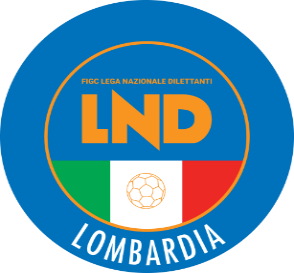 COMITATO REGIONALE LOMBARDIAVia RICCARDO PITTERI n° 95/2 20134 MILANO   Tel. 02.21722.899Sito Internet: lombardia.lnd.it   crllnd@pec.comitatoregionalelombardia.itCanale Telegram @lndlombardiaFacebook: Figc Lnd LombardiaSegreteria e Programmazione Gare:Tel. 02.21722.202-204 - Fax 02.21722.233 - E.mail: affarigeneralicrl@lnd.itTesseramento:Tel. 02.21722.206-207 - Fax 02.21722.231 - E.mail: tesseramentocrl@lnd.ittesseramento@pec.comitatoregionalelombardia.itSportello Unico:Tel. 02.21722.261-209 - Fax 02.21722.230 – E.mail: societacrl@lnd.it  Ufficio Stampa e Pubbliche relazioni:Tel./Fax 02.21722.205 - 347.4406339 - E.mail: ustampacrl@lnd.itServizio Pronto A.I.A.:Tel. 02.21722410Giudice Sportivo Territoriale:giudicesportivocrl@pec.comitatoregionalelombardia.itCorte d’Appello Territoriale:cortedappello.tribunaleterritoriale@pec.comitatoregionalelombardia.itStagione Sportiva 2023/2024Comunicato Ufficiale N° 34 del 30/11/2023Stagione Sportiva 2023/2024Comunicato Ufficiale N° 34 del 30/11/2023Stagione Sportiva 2023/2024Comunicato Ufficiale N° 34 del 30/11/20236784244CAPPATO MATTIA19/12/2003A.S.D. ACCADEMY TURATE MOZZATE5522550CASTAGNA PIETRO15/02/2002ASD OLGIATE AURORA5005972CIGOGNINI FRANCESCO31/07/1997A.S.D. GIUSSANO CALCIO3755895FERRARESE STEFANO09/04/1987POL. LOMBARDIA 1 S.R.L.S.D.6785130GIANAZZA MATTIA26/04/2005ASDPOL CASTELNUOVO6793506MALGARINI MATTEO30/04/2002A.S.D. VIRTUS CANTALUPO6506876MARCANDALLI MASSIMILIANO02/10/1973G.S.D. SPORTING VALENTINOMAZZOLA6784089NEGGAZI ISHAK26/10/2003POL. D. TORRAZZO MALAGNINO 2289459SCIPIONI LUCA25/05/2006F.C.D. RAPID OLIMPIA2403794SFREGANO LORENZO29/01/2006A.C.D. GAMBOLO’2639836SHELOKHNEV ALEXANDR27/11/2003A.S.D. FRIGIROLA 19526796526SIBONI MATTEO24/02/2003SESTESE 2023 ASD3351391SYLLA ALIOU04/05/2003U.S. MONVICO A.S.D.7000412TESTA PAOLO10/05/2003ASD EDEN ESINE5545351FAEDDA FILIPPO11/05/2001A.S.D. ZELO BUON PERSICO 1974MATRICOLACOGNOME E NOMEDATA DI NASCITASOCIETÀ2512164ABATI RICCARDO04.11.2004A.S.D. FARA OLIVANA CON SOLA5424732BALDRIGHI MATARAZZ MARCO11.03.1997POL. ATLETICO CORTEFRANCA ASD4994569BORELLA ANDREA29.10.1991A.S.D. FARA OLIVANA C ON SOLA3821068BOSONI ANDREA07.09.1988F.C. P.S.G. A.S.D.1017098BOUKAROUA KAMAL25.11.1988NUOVA A.C. CURTATONE2474629BREDA PATRICK16.06.2003A.S.D. GANDINESE 20154786217CALO SIMONE24.08.1997POL. VALMADRERA C.G.5677898COLOSIO ANDREA23.05.1997C.S.D. UESSE SARNICO 19084348733CORTALI MATTIA17.04.1994SSDARL SPORT CASAZZA2852333FRATTINI ALESSANDRO27.05.2004A.S.D. JUVENES PRADALUNGHESE1031127GREZZANA RUBIO JUAN PABLO09.04.1996G.S. CASTANESE3820942GROSSI MANUEL16.03.1989A.S.D. FORZA E COSTANZA 19055475343HAMIDI OUSSAMA19.07.2001ASD.C. BASE 96 SEVESO5579134LEGNANI NICHOLAS MATTIA04.04.1995U.S.D. BRIANZA OLGINATESE5146121MARUTTI THOMAS10.10.1999F.C. P.S.G. A.S.D.1018161MBENGUE ABDOU MAGIB17.08.1998POL. ATLETICO CORTEFRANCA ASD4972975MORELLO JACOPO LORIS15.11.1995A.C.D. BIASSONO3804881PIVA JURI16.02.1991U.S. GOVERNOLESE4922433REDAELLI LUCA06.06.1994S.D.C. COLICODERVIESE6540734SERPELLONI LUCA15.12.2000POL. ATLETICO CORTEFRANCA ASD5354504SIGNORELLI LUCA30.07.1998SSDARL SPORT CASAZZA5157955STEFANONI MANUEL13.03.1998A.C.D. BIASSONO2451784TETA GABRIELE20.02.2003G.S. ASSAGO A.S.D.5146107TONGHINI ALESSANDRO13.02.1999F.C. P.S.G. A.S.D.4691357TOSCANI LORIS10.09.1996ASD US SCANNABUESE ASD5379918TRIVERI JACOPO12.12.1997A.C.D. BIASSONO3855979VAVASORRI MARCO20.11.1988A.S.D. FIORENTE 1946 COLOGNOLA3751465VENERONI MATTEO01.02.1988F.C. P.S.G. A.S.D.4445639VILLA TOMMASO10.12.1993U.S. GOVERNOLESE5549391ZANGRILLO EDOARDO MARIA29.04.2001G.S. CASTANESEA.S.D. Milano Calcio a 5Tagliente Alessandro19/01/2008A.C.D. Poggese X Ray OneCabrini Cesare27/01/2008ARDOR LAZZATECAFFI GIACOMOFBC SARONNOBRUZZONE MATTEOCOTUGNO LAURENCELENTATESEGRIGGIO TOMMASOASSAGODE PASQUALE DANILOLUCIANO MANARAKABORI HAMZABASE 96 SEVESOCAPPANERA RICCARDOMORAZZONECASELLA MANUELBRIANZA OLGINATESECONSOLONI LEONARDONUOVA SONDRIO CALCIOMONCECCHI SIMONEGALBUSERA TOMMASOOFFANENGHESEZANOTTI TOMMASOVAIRANI ANDREAOLIMPIC TRAZZANESEGERVASONI MIRKOCALVAIRATECOLOMBI LUCAPAVIA 1911ALLETTO CARLO ALBERTOCILIVERGHEMUCA NICOLASDI RACO MATTIACISANESESOTTOCORNOLA FILIPPOSPERANZA AGRATEKOENIG LUCACOLICODERVIESEMARROCCO RICCARDOVILLACIRILLO ALESSANDROGIRONE B A partire dal 26/11/2023 e fino alla FINE del GIRONE di ANDATA La Società F.C.D. MUGGIOdisputerà le gare casalinghe di CAMPIONATO la DOMENICA alle ore 11.00 sul campo:ORATORIO “ASSUNTA” – Codice (1662)In via BEETHOVEN / via PIO XII –Frazione TACCONA MUGGIO’ (MI)2687345ANZALDI ALESSIO15/04/2007SSDARL BARONA SPORTING 19712568635BIVONA LEANDRO28/08/2009A.S.D. SANT’ANGELO3431192INGROSSO EMANUELE03/06/2013SSDARL SAN GIUSEPPE2870475LEONI IVAN05/12/2010A.S.D. GORLA MINORE2655771NIKA CLAUDIO16/07/2009A.S.D. CALCIO CANEGRATE2553041RICCIO ALESSANDRO18/09/2008POL. ARDOR BOLLATE2740782BULLA LORENZO16/09/2008A.S.D. ORCEANA CALCIO5472642MUSICO MATTIA30/03/2002U.S.D. VISCONTEA PAVESEN°DENOMINAZIONE TORNEOSOCIETÀ ORGANIZZATRICECATEGORIADATA INIZIODATA FINE135ELITE CHAMPIONS CUP U10ASD CALCIO CANEGRATERP14.01.2428.04.24136ELITE CHAMPIONS CUP U11ASD CALCIO CANEGRATERP28.01.2428.04.24137CHAMPIONSHIP CUPUSD S.ALBINO S. DAMIANORP-PC26.11.2318.04.24138TRIANGOLARE ORANGEFCD RHODENSERG10.12.23       -139TORNEO INVERNALEAS TICINIA ROBECCHETTORE14.01.24       -140BEFANA IN VILLAUS VILLACORTESERPC-PA06.01.24       -1411° DELLA BEFANA-TERRA DEI DUE LAGHIAC VERGIATESERPC-PA23.12.2306.01.24142TORNEO DI NATALEASD SIZIANO LANTERNARE17.12.23       -1432° TORNEO DI NATALESSD BAGGIO SECONDORE-PC16.12.23       -144DELLA IMMACOLATAASD GERENZANESERPC08.12.23       -145CHRISTMAS CUPAUSONIA 1931RP-PC03.12.2317.12.23146WINTER CUPAUSONIA 1931RP-PC13.01.2427.01.24147TRIANGOLARE IN VILLAUS VILLA CORTESEPA14.01.24       -148BOLVA CUPPRO SESTORP-PC09.12.2317.03.24149UNITED PLAYSC UNITEDNP08.12.23       -1501° TORNEO GIALLO BLUGORLA MINORERP-PC-PA13.01.2410.02.24151AMICI DEL TOROASCD TORINO MARCO PAROLORP09.12.23       -152CHRISTMAS BKUPACD SEDRIANORG10.12.23       -153MEMORIAL PEPPINO PRISCOASD CONCORDIARE13.01.2427.01.24154CHRISTMAS CUPCRL DELEGAZIONE MANTOVAPG02.12.2317.12.2315518° MEMORIAL EMANUELE RIVAUSD VISCONTINIRE16.12.2303.02.24156F.M. CUPENOTRIA 1908RPC03.12.23       -157AMICI DEL TOROASCD TORINO CLUB MARCO PAROLORPC16.12.23       -ACC. INTERNAZIONALEMARIOTTO RICCARDOPONTE SAN PIETROESPOSTI FRANCESCOXHIXHA BJORNMOTTA NICOLO’ALCIONESCIFO DENNISSCANZOROSCIATEAVELLINO FRANCESCOTREVISANI GIULIOBENINI SEBASTIANOVALDATI LEONARDOPASSERA FRANCESCOALDINIPELEGRINI MARCOUESSE SARNICOANTONIOLI NICOLASBRIANZA OLGINATESEBOUSSIM ABDOUMONIERI FRANCESCOCALCIO CLUB MILANODE ROBERTIS MANUELVARESINA SPORTCOLUGNAT MARCOCALCIO MARIO RIGAMONTIGIANELLI MIRCOVIRTUSCISERANO BERGAMOCAVALLERI NICOLASCARAVAGGIOMIHNEA MARCOVOLUNTAS MONTECHIARIOUANCHI AHMEDENOTRIA 1908MAGGI MATTEOSEMMAH YASSINGIRONE HA partire dal 17/12/2023La Società G.S. ASSAGO ASDdisputerà le gare casalinghe di CAMPIONATO il SABATO alle ore 17:15 stesso campo.Data GaraN° Gior.Squadra 1Squadra 2Data Orig.Ora Var.Ora Orig.Impianto02/12/202313 ACARONNESE S.S.D.AR.L.VERBANO CALCIO03/12/202314:3002/12/202313 AFOOTBALL C. MILANESE 1902FBC SARONNO CALCIO 191003/12/202315:3014:30COMUNALE "G.P.SQUERI" (E.A) SAN DONATO MILANESE VIA MARITANO02/12/202313 ASOLBIATESE CALCIO 1911BASE 96 SEVESO03/12/202314:3003/12/202313 AMEDA 1913OLTREPO FBC14:3017:3009/12/202314 AOLTREPO FBCCASTEGGIO 18 98 A.S.D.10/12/202314:3016/12/202315 AMEDA 1913ACCADEMIAPAVESE S.GENESIO17/12/202315:0017:3016/12/202315 ASOLBIATESE CALCIO 1911ARDOR LAZZATE17/12/202314:3014/01/20241 RVERBANO CALCIOMEDA 191314:3028/01/20243 RCASTANESESOLBIATESE CALCIO 191114:30Data GaraN° Gior.Squadra 1Squadra 2Data Orig.Ora Var.Ora Orig.Impianto03/12/202313 ATREVIGLIESE A.S.D.SONCINESE15:3009/12/202314 AMUGGIOARCELLASCO CITTA DI ERBA10/12/202314:3017/12/202315 AVIS NOVA GIUSSANOBRIANZA OLGINATESE14:3014/01/20241 RCALOLZIOCORTENUOVA SONDRIO CALCIO14:3014/01/20241 RMUGGIOMAPELLO A R.L.14:30Data GaraN° Gior.Squadra 1Squadra 2Data Orig.Ora Var.Ora Orig.Impianto02/12/202313 ACILIVERGHE MAZZANOCALCIO PAVONESE03/12/202316:0014:30C.S.COMUNALE - CAMPO N.2 MAZZANO LOC.MOLINETTO VIALE MAZZINI, 7702/12/202313 ADARFO BOARIO S.R.L.SSD.CASTIGLIONE A.S.D.03/12/202314:3009/12/202314 AFALCOROVATO CALCIO10/12/202316:0014:3016/12/202315 AOSPITALETTO S.S.D.S.R.L.CARPENEDOLO SSDSRL17/12/202314:3014/01/20241 RBEDIZZOLESECAZZAGOBORNATO CALCIO14:3021/01/20242 RSPORT CASAZZACARPENEDOLO SSDSRL14:30STROPPA JOSEPH(TRIBIANO) AMAR BOKHTACHE AHMED(CISANESE) ABBA RONCHI FILIPPO(PAVIA 1911 S.S.D. A R.L.) BARGIGGIA LUCA(CASTEGGIO 18 98 A.S.D.) FAVERO FILIPPO(FOOTBALL C. MILANESE 1902) BERTELLI ANDREA(PAVIA 1911 S.S.D. A R.L.) SPANESHI RIKARDO(PAVIA 1911 S.S.D. A R.L.) VEDOVATI MASSIMILIANO(FALCO) SEBASTIANI MICHELE(CAZZAGOBORNATO CALCIO) MELOSI GIULIANO(SESTESE CALCIO) D ONOFRIO LIBERO(FBC SARONNO CALCIO 1910) CRIMELLA MATTEO(CALOLZIOCORTE) DECIO MATTEO(MAGENTA) FERRAROLI TOMMASO(MEDA 1913) ROVEDATTI ALESSANDRO(VERBANO CALCIO) LUCARINO RICCARDO(VERGIATESE SSDARL) COLOMBO NICOLA(ARCELLASCO CITTA DI ERBA) VIGANI LUCA(ATLETICO CORTEFRANCA ASD) CANNIZZARO MATTEO(BASE 96 SEVESO) SIVIERO ERIK(BASE 96 SEVESO) LAURICELLA FILIPPO(CASTIGLIONE A.S.D.) ZAMBELLI ALESSANDRO(CAZZAGOBORNATO CALCIO) CARMINATI ALBERTO(CILIVERGHE MAZZANO) ADOBATI FABIO(FALCO) FRANCHINI MICHELE(JUVENES PRADALUNGHESE) CASSINELLI CRISTIAN(TREVIGLIESE A.S.D.) BIANCHI MATTEO(ALTABRIANZA TAVERNERIO A.) MOLTENI LORENZO(ARCELLASCO CITTA DI ERBA) BRIOSCHI LORENZO(BRIANZA OLGINATESE) GIOVINETTI GIANLUCA(CALCIO PAVONESE) VISCONTI LUCA(CALOLZIOCORTE) CONTE TOMMASO(CALVAIRATE) SCACCABAROZZI NICOLO(CALVAIRATE) PESCARA MONTESINO CRISTIAN MAXIM(CASTANESE) FAYE PAPE IBOU(CASTELLANA C.G. SSDSRL) DONZELLI ALESSANDRO(CASTELLEONE) GHIDELLI MATTIAFRANCESCO(CASTELLEONE) MARAZZI LORENZO(OSPITALETTO S.S.D.S.R.L.) PANDIANI JURGEN(SOLBIATESE CALCIO 1911) SIGNORI SAMUELE(U.S.CALCIO SAN PELLEGRINO) MARIN ANDREA(VERGIATESE SSDARL) Data GaraN° Gior.Squadra 1Squadra 2Data Orig.Ora Var.Ora Orig.Impianto06/12/20231 ASOLBIATESE CALCIO 1911ARDOR LAZZATE15:00Data GaraN° Gior.Squadra 1Squadra 2Data Orig.Ora Var.Ora Orig.Impianto06/12/20231 ACARONNESE S.S.D.AR.L.CILIVERGHE MAZZANO15:00Data GaraN° Gior.Squadra 1Squadra 2Data Orig.Ora Var.Ora Orig.Impianto03/12/202313 AGALLARATE CALCIOACCADEMY TURATE MOZZATE18:0014:3014/01/20241 RCALCIO CANEGRATEGALLARATE CALCIO14:30Data GaraN° Gior.Squadra 1Squadra 2Data Orig.Ora Var.Ora Orig.Impianto03/12/202313 ACOLICODERVIESEMARIANO CALCIO14:0014:3003/12/202313 ACONCOREZZESE SSD A RLPONTELAMBRESE14:30Data GaraN° Gior.Squadra 1Squadra 2Data Orig.Ora Var.Ora Orig.Impianto03/12/202313 ABASIANO MASATE SPORTINGFIORENTE 1946 COLOGNOLA14:30C.S. COMUNALE (E.A.) CAVENAGO DI BRIANZA VIA PIERRE DE COUBERTIN 414/01/20241 RALMEAURORA SERIATE 196714:3014/01/20241 RGAVARNESE CALCIOVALCALEPIO F.C. A R.L.14:30Data GaraN° Gior.Squadra 1Squadra 2Data Orig.Ora Var.Ora Orig.Impianto21/01/20242 RORSA ISEOUNION TEAM MARMIROLO ASD14:3028/01/20243 RCIVIDATESEASOLA A.S.D.14:3028/01/20243 RLA SPORTIVA OMEVOBARNO14:30Data GaraN° Gior.Squadra 1Squadra 2Data Orig.Ora Var.Ora Orig.Impianto03/12/202313 ACIRCOLO GIOVANILE BRESSOLUISIANA15:3014:30C.S. COMUNALE - (E.A.) CORMANO VIA FABIO FILZI,3114/01/20241 RCINISELLOALL SOCCER14:3014/01/20241 RPAULLESE CALCIOCASALPUSTERLENGO 194714:3014/01/20241 RR.C. CODOGNO 1908AUSONIA 193115:0014:3021/01/20242 RCASALPUSTERLENGO 1947SETTALESE14:3021/01/20242 RS.BIAGIOBARONA SPORTING 197114:3015:30Data GaraN° Gior.Squadra 1Squadra 2Data Orig.Ora Var.Ora Orig.Impianto14/01/20241 RVIGHIGNOLOFROG MILANO14:30SCARZELLA PAOLO(LA SPEZIA CALCIO) LUCIDI IVANO(VILLA S.S.D.R.L.) BERTI MARCO(LA SPEZIA CALCIO) VARRICCHIONE FABIO(SETTIMO MILANESE) PAPA TOMMASO(AUSONIA 1931)ALBERGONI MARCO(AZZANO CALCIO ASD) CASTAGNA DAVIDE(PONTELAMBRESE) CASTELLAZZI ANDREA(ALL SOCCER)BRITTANNI GIONATA(CASTELLO CITTA DI CANTU) FURLANETTO ALESSANDRO(PAULLESE CALCIO) SILIOTTO PAOLO(VILLA S.S.D.R.L.) PETRO DANIELE(AZZANO CALCIO ASD) CORTESI YURI MARIO(BASIANO MASATE SPORTING) BOVIS MATTIA(LUCIANO MANARA) RUGGERI MARCO(ZINGONIA VERDELLINO) FUSCO GIUSEPPE(GALLARATE CALCIO) CANNATARO ALESSANDRO(MARIANO CALCIO) PALUMBO FEDERICO(ALL SOCCER) FALL AMETH(COLICODERVIESE) CAZZANIGA LUCA(COSTAMASNAGA) BOY RICCARDO(GALLARATE CALCIO) MURA NICOLO(LA SPEZIA CALCIO) DONNARUMMA ALESSANDRO(LESMO SSD ARL) ZANARDI RICCARDO PIETRO(ORATORIO CALVENZANO) BERNARDINI STEFANO(R.C. CODOGNO 1908) GALLUCCIO FEDERICO(S.BIAGIO) PESCHIERA ALBERTO(SPORTED MARIS A.S.D.) CREMONA ALESSANDRO(ACCADEMY TURATE MOZZATE) PETRICCIUOLO SIMONE(ASSAGO A.S.D.) BESATI ANDREA(AURORA C.M.C. UBOLDESE) BALDUZZI FILIPPO(CASTELLO CITTA DI CANTU) PARISI MATTEO(CASTELLO CITTA DI CANTU) GARIBOLDI FRANCESCO LUKAS(CAVENAGO) PASSONI ALESSANDRO(COLOGNESE) RIOLO MARCELLO(ESPERIA LOMAZZO CALCIO) BARESI CHRISTIAN(GAVARNESE CALCIO) PULCINI STEFANO(GAVARNESE CALCIO) SINICCO SCALI ALESSANDRO(GAVIRATE CALCIO) MERONI TOMMASO(LENTATESE) PARRAVICINI MARCO(LENTATESE) GALBIATI RICCARDO(LESMO SSD ARL) BIELLA STEFANO(LISSONE) MAFFI MARCO(ORSA ISEO) PIANA DIEGO(PAGAZZANESE) RADAELLI ALESSANDRO(PAULLESE CALCIO) DIOP OMAR BARKA(REZZATO CALCIO DOR A.S.D.) BASSI LEONARDO(SETTALESE) PICA MORENO(SETTIMO MILANESE) RIGAMONTI ENRICO(SPORTING BRESCIA) BONACINA MATTEO(TORRE DE ROVERI CALCIO) POLETTO ALESSANDRO(UNION CALCIO BASSO PAVESE) CORTI RICCARDO(VIBE RONCHESE) TANZI ANDREA(VIGHIGNOLO) BELTRAMINI MARCO(VILLA S.S.D.R.L.) CELLARI ALESSANDRO(VISTARINO) BOSCHIROLI FAUSTO PAOLO(VOBARNO) SALOMONI STEFANO(VOBARNO) DIAO OUMAR(ACCADEMIA BMV) LOLLI NICOLO(ALL SOCCER) D ELIA DAVIDE(AURORA SERIATE 1967) BREMBILLA STEFANO(AZZANO CALCIO ASD) BATTAGLIA FEDERICO(BARANZATESE 1948) GARCEA IACOPO GIUSEPPE(BARANZATESE 1948) ROSSI MATTEO(CALCIO CANEGRATE) BOCCACCINI NICOLAS DAVID(CALCIO MENAGGIO 1920) BONISSI CRISTIAN(CAVENAGO) MANNO MANUEL(CAVENAGO) BERGAMELLI PAOLO(GAVARNESE CALCIO) CONSONNI LORENZO(GAVARNESE CALCIO) VITARI MATTEO(GRENTARCADIA) ARAMINI MARCO(LA SPEZIA CALCIO) VANESIA ANDREA(LA SPEZIA CALCIO) MALACARNE STEFANO(LENTATESE) BETTAZZA IGOR(LODRINO) GIUSTINI DAVIDE(LODRINO) CALCHI DANIELE(ORATORIO CALVENZANO) URSO PAOLO(ORATORIO CALVENZANO) FARINOTTI MARCO(PAGAZZANESE) RAPELLI MARCO(PAULLESE CALCIO) DI DAVIDE FEDERICO(PONTEVECCHIO) PANARA SIMONE(POZZUOLO CALCIO) NONNI MOUBARAC(REZZATO CALCIO DOR A.S.D.) MISSAGLIA DAVIDE(RHODENSE S.S.D.A.R.L.) BONIZZI DAVIDE(S.BIAGIO) FRONTORI LORENZO(S.BIAGIO) ROSA MATTIA(SETTALESE) COULIBALY OUMARO(SPORTING BRESCIA) SCARIOLO CHRISTIAN(SPORTING BRESCIA) CERCHIARI PIETRO(SUZZARA SPORT CLUB) CARNEVALE XAVIER(UNION CALCIO BASSO PAVESE) PROPATO LORENZO(VALLEOLONA) BRUNATI FILIPPO(VIGHENZI CALCIO) DE SIRO GIACOMO(VILLA S.S.D.R.L.) SOW IBRAHIMA(VIRTUS BINASCO A.S.D.) GHISLENI FRANCESCO(ZINGONIA VERDELLINO) CIRELLI ALESSANDRO(CELLATICA) MAISTO LUIGI(LA SPEZIA CALCIO) SALOMONI STEFANO(VOBARNO) PEZZI FILIPPO(CASALPUSTERLENGO 1947) MBOUP WILLIAM MOUSSA(ACCADEMY TURATE MOZZATE) RIVOLTELLA EDOARDO(ACCADEMY TURATE MOZZATE) BUONO ANDREA(LA SPEZIA CALCIO) LUONGO MARIO(LA SPEZIA CALCIO) COLOMBO MASSIMO(LUCIANO MANARA) MANZONI GREGORIO(LUCIANO MANARA) MICCOLI LORENZO RUGGERO(MARIANO CALCIO) SARTORI MARCO(MARIANO CALCIO) NIANG PAPA IBRAHIM(ZINGONIA VERDELLINO) REMONDINI MATTIA(ZINGONIA VERDELLINO) Data GaraN° Gior.Squadra 1Squadra 2Data Orig.Ora Var.Ora Orig.Impianto14/01/20241 RGORLA MINOREARSAGHESE15:0014:3021/01/20242 RARSAGHESECERESIUM BISUSTUM14:3021/01/20242 RLONATE CEPPINO A.S.D.MORAZZONE14:30Data GaraN° Gior.Squadra 1Squadra 2Data Orig.Ora Var.Ora Orig.Impianto14/01/20241 RCASSINA RIZZARDIPORLEZZESE14:30Data GaraN° Gior.Squadra 1Squadra 2Data Orig.Ora Var.Ora Orig.Impianto10/12/202314 AMISSAGLIA MARESSOBERBENNO A.S.D.14:3015:0014/01/20241 ROLGIATE AURORACIVATE14:30Data GaraN° Gior.Squadra 1Squadra 2Data Orig.Ora Var.Ora Orig.Impianto20/01/20242 RU.S.O. ZANICAFORNOVO S.GIOVANNI21/01/202414:30Data GaraN° Gior.Squadra 1Squadra 2Data Orig.Ora Var.Ora Orig.Impianto14/01/20241 RCALCIO LEFFEPIANICO U.S. A.S.D.14:3014/01/20241 RLA TORREGANDINESE 201514:3014/01/20241 RPIAN CAMUNOSOVERE CALCIO14:3028/01/20243 RCALCIO LEFFEZOGNESE14:3028/01/20243 RPIAN CAMUNOPIANICO U.S. A.S.D.14:30Data GaraN° Gior.Squadra 1Squadra 2Data Orig.Ora Var.Ora Orig.Impianto03/12/202313 AREAL CASTENEDOLOREAL BORGOSATOLLO14:30C.S.COMUNALE (E.A) NUVOLERA LOC.CAVRENE VIA CAMPRELLE28/01/20243 RCHIARINUOVA VALSABBIA14:30Data GaraN° Gior.Squadra 1Squadra 2Data Orig.Ora Var.Ora Orig.Impianto02/12/202313 AVOLUNTAS MONTICHIARILEONCELLI A.S.D.03/12/202319:3014:3014/01/20241 RPORTO 2005VIRTUS MANERBIO14:3014/01/20241 RVOLUNTAS MONTICHIARIVILLIMPENTESE 199214:30Data GaraN° Gior.Squadra 1Squadra 2Data Orig.Ora Var.Ora Orig.Impianto03/12/202313 AREAL MELEGNANO 1928PALAZZO PIGNANO14:30C.S. COMUNALE N.1 VIZZOLO PREDABISSI VIA VERDI N.714/01/20241 RGRUMULUS A.S.D.CASTELVETRO INCROCIATELLO14:3014/01/20241 RMONTANASO LOMBARDOORATORIANA SAN LUIGI ASD14:3014/01/20241 RSENNA GLORIASOMAGLIA14:3014/01/20241 RZELO BUON PERSICO 1974VALERA FRATTA14:3015:00Data GaraN° Gior.Squadra 1Squadra 2Data Orig.Ora Var.Ora Orig.Impianto17/12/202315 AROMANO BANCOREAL TREZZANO14:3017/12/202315 ASESTO 2012MEDIGLIESE18:3014:3021/01/20242 RCITTA DI SEGRATEORIONE14:30Data GaraN° Gior.Squadra 1Squadra 2Data Orig.Ora Var.Ora Orig.Impianto14/01/20241 RVIRTUS INZAGOVAPRIO CALCIO14:30Data GaraN° Gior.Squadra 1Squadra 2Data Orig.Ora Var.Ora Orig.Impianto14/01/20241 RCORBETTA F.C.TURBIGHESE 192114:30CICOLA DAVIDE MARIANO(S.C. UNITED) MICHI MATTEO(S.C. UNITED) VENTURA GIOVANNI(BUSCATE) COMELLI MAURIZIO(POLISPORTIVA CGB SSDRL) NODARI DALMAZIO(GANDINESE 2015) CONTARDI CRISTIAN(GRUMULUS A.S.D.) BRESSAN MASSIMILIANO(ROMANENGO)LAURI MARCO(APRILE 81) BOJANIC SLOBODAN(REAL CASTENEDOLO)CANOSSI GIANLUCA(ARDISCI E MASLIANICO 1902) MORETTI MAURIZIO(CASSINA RIZZARDI) PEGURRI MIRCO(LA TORRE) PICCIRILLO GIUSEPPE(CASSINA NUOVA) BELLINI ANDREA(GONZAGA) BERTOGLIO MAURO(ORIESE) ACQUAVIVA LUCA(RONDO DINAMO) REGGIANI ANDREA(GRUMULUS A.S.D.) MIGHELI ALESSIO(VIGEVANO CALCIO 1921) MALVISI JACOPO(ATHLETIC PAVIA A.R.L.) BUSATTO ANDREA(GORLA MINORE) ZOALDI ANDREA(BERBENNO A.S.D.) TOGNI FRANCESCO(LA TORRE) CAVAGNA MATTEO(MOZZO) OSMANI PIETRO(ORATORIO SAN MICHELE) ZAMBELLI SAMUELE(POGGESE X RAY ONE) CIBELLI THOMAS(APRILE 81) RHO ALESSANDRO(APRILE 81) DE SIMEIS MATTIA(ATHLETIC PAVIA A.R.L.) VERZANINI ANDREA(ATHLETIC PAVIA A.R.L.) MARINONI NICHOLAS(C.D.G. VENIANO) PADUANO PIERCARLO(CASSINA RIZZARDI) GHAZOUANI HEZZI HAKIM(CASTREZZATO) CAVALLETTI DANIELE(FOOTBALL CLUB CERNUSCO) ANGELI ALESSANDRO(GONZAGA) MANSOURI YAHIA(P.S.G. A.S.D.) CAREAGA MORALES PAUL GERMAN(U.S.O. ZANICA) MOTTA VALERIO(U.S.O. ZANICA) IEMMOLO SIMONE(UNITAS COCCAGLIO A.S.D.) OSIO KEVIN(ACCADEMIA GERA D ADDA) VALSECCHI THOMAS(ARDISCI E MASLIANICO 1902) NECCHI GIANLUCA(ATHLETIC PAVIA A.R.L.) PAPA DAVIDE(CALCIO CINISELLO SSD A RL) GOBBI ALESSANDRO(CHIAVENNESE U.S.) FRERI ALBERTO(CHIEVE A.S.D.) SALA ALESSANDRO(CIVATE) PELLEGRINI MATTIA(MOZZO) BRUSCHI FEDERICO PAOLO(ORATORIO STRADELLA) CASSANI DAVIDE(OSSONA A.S.D.) ZANINELLI ANDREA(PARTIZAN BONOLA ASD) CAPETTI MIRKO(SALVIROLA) KABORI MAROUAN(SAN GIORGIO) PULLER LUCA(SOLESE A.S.D.) PEDROTTI OMAR(SOVERE CALCIO) VEZZU MATTIA(TURBIGHESE 1921) COMINELLI ALESSANDRO(VIRTUS MANERBIO) BORISOV DENISLAV BOYKOV(ZIBIDO S.GIACOMO) MOGLIA MANUEL(GRUMULUS A.S.D.) RANIERI PIETRO(SOLESE A.S.D.) MASTROGIACOMO FILIPPO(GARIBALDINA 1932) CONVERSI MANUEL(PRO LISSONE CALCIO) RIOLO FILIPPO(ROVELLASCA 1910 VICTOR B.) MAGLIONE ALESSANDRO(ACCADEMIA ISOLABERGAMASCA) CAPOBIANCO MAURO(APRILE 81) FRANZOSI GABRIELE GIOVAN(ARCA) CAMPO MANUEL(ATHLETIC PAVIA A.R.L.) MILIONE MATTEO(BELLAGINA A.D.) BRIZZI ALESSANDRO(BORGHETTO DILETTANTISTICA) CAROBBIO MARCO(BREMBATE SOPRA C.1947 ASD) D APICE MARCO(BRESSO CALCIO S.R.L.) CIPULLO NICOLO(CASORATE PRIMO) MAZZARELLA SIMONE(CASSINA CALCIO) GIACOMINI STEFANO(CHIAVENNESE U.S.) TABONI RICCARDO(CONCESIO CALCIO) CORNA DANIELE(FONTANELLA) PRIORE STEFANO(FOOTBALL CLUB CERNUSCO) BONETALLI ALESSANDRO(GANDINESE 2015) CENEDELLA ANDREA(GAVARDO) PUTELLI MATTEO(GAVARDO) MARASTONI GIANLUCA(GONZAGA) BAJER STEFANO(GUANZATESE) TESTA SALVATORE(LUINO 1910) CONDOLUCI VINCENZO(LUISAGO PORTICHETTO) TAGLIABUE GABRIELE(MONNET XENIA SPORT) BALLABIO ANDREA(MONTESOLARO) TRUZZI STEFANO(OLIMPIA TRESIANA 2022) MUAREMI KJAHIL(OLYMPIC MORBEGNO) BORGHETTI LORENZO(ORATORIO SAN MICHELE) MAZZUCCHI LORENZO(ORIESE) PIRONA LUCA(ORIESE) TANZINI MATTIA(ORIONE) MANSOURI YAHIA(P.S.G. A.S.D.) MALPETTI RICCARDO(ROMANENGO) PISCOPO GIOVANNI(RONDO DINAMO) CICOLA DAVIDE MARIANO(S.C. UNITED) TOMELLA MATTEO(SALVIROLA) GIRANI MATTEO(SAN GIORGIO) GIORDANO JACOPO(SOMAGLIA) SANTI EMANUELE(SS FRANCO SCARIONI 1925) BREBBIA NICOLO(UNION VILLA CASSANO) VIGORELLI MATTIA(VALERA FRATTA) GOUEM OUSSENI(VALMADRERA C.G.) BERTONI GIORGIO(VEROLESE 1911) GRECHI MARCO(VEROLESE 1911) MARCHESIN WALTER(VIGEVANO CALCIO 1921) MARIDATI FABIO(A.C.O.S. TREVIGLIO CALCIO) CALCHI CHRISTIAN(ACCADEMIA GERA D ADDA) NAVA GREGORIO(ACCADEMIA GERA D ADDA) ARZUFFI DAVIDE(ACCADEMIA ISOLABERGAMASCA) CORNA ENEA(ACCADEMIA ISOLABERGAMASCA) ROSOLEN SAMUELE(ALBUZZANO) GIROLA CARLO(ARDISCI E MASLIANICO 1902) ZANIN MIRKO(ARS ROVAGNATE) MANZO FEDERICO(ATHLETIC PAVIA A.R.L.) FALLATI MARCO(BERBENNO A.S.D.) GIORGI ALESSANDRO(BRESSANA 1918 A.S.D.) TENERELLI FRANCESCO(BRESSO CALCIO S.R.L.) SIVIERO MATTIA(C.O.B. 91) RECANATI GIUSEPPE(CALCIO SAN PAOLO D ARGON) ISCANDRI STEFANO(CALCISTICA ROMANESE ASD) HALOUANI BADR(CALUSCO CALCIO) CERETI FAUSTO(CANTELLO BELFORTESE) CHEREMEH GEORGE AMPABENG(CANTU SANPAOLO) FRANCO JACOPO(CASSINA NUOVA) NIGRO MARIO(CASSINA RIZZARDI) CHIARI NICOLO(CASTREZZATO) SALUZZI MATTEO(CENTRO SCHUSTER) ROVETTA ANDREA(CHIARI) PROCOPIO ROBERTO(CITTA DI OPERA) VILLA MARCO(COMUN NUOVO) GIANNONI DAVIDE(DUBINO) COLOMBO MARCO(FOLGORE LEGNANO) LINGUANTI FEDERICO(FORNOVO S.GIOVANNI) UBBIALI MICHELE(FORNOVO S.GIOVANNI) BULCIAGHI ANDREA(GARIBALDINA 1932) DOMANESCHI LUCA(GARIBALDINA 1932) MASTROGIACOMO FILIPPO(GARIBALDINA 1932) APOLLONIO MIRKO(GAVARDO) BUSATTO ANDREA(GORLA MINORE) SCHULZ PATRICK(GORLA MINORE) GARUTTI MARCO(GOVERNOLESE) GHILOTTI MATTEO(GROSIO) RINALDI LUCA(GROSIO) BATTAGLINO LUCA(GUANZATESE) DEL CARRO MARCO(LA TORRE) CORTI LUCA(LAMBRUGO CALCIO) LAITA MATTEO(LONATE CEPPINO A.S.D.) PINNA FEDERICO(MARTESANA CALCIO ASD) GIOVE FRANCESCO(MEDIGLIESE) ZANCHIN MATTEO(MORAZZONE) BLINISHTA FABIO(ORATORIO STRADELLA) PISCHEDDA MATTIA(ORATORIO STRADELLA) BRULETTI FILIPPO(PALADINA) VIGORELLI MIRKO(PALAZZO PIGNANO) CAPUZZI MICHELE(PAVONESE CIGOLESE) BACCANELLI FABIO(PIANICO U.S. A.S.D.) BUTTI MATTEO(PORLEZZESE) CRISPINO NICHOLAS(PRALBOINO) MESSORA MARCO(REAL CASTENEDOLO) CASTELLI FEDERICO(REAL TORRE) VERSURARO MANUEL(RIVANAZZANESE) MONTESDEOCA VIDAL JUAN BOSCO(ROBUR) RUSTIONI MATTEO(ROMANENGO) ZAMPIERI EMANUELE(ROMANO BANCO) BARRHOUT FABIO(RONDO DINAMO) RAPUZZI ALEX(ROSATESE) LEONCINI LUCA(ROVELLASCA 1910 VICTOR B.) PRATICO RICCARDO(SENNA GLORIA) TIBALDI GIOVANNI(SERENISSIMA 1918) GALLARINI MARCO(SERGNANESE) AVINO SALVATORE(SESTO 2012) HASSAN AL AMIN(SIRMIONE CALCIO ROVIZZA) BOSONI ALESSANDRO(SOMAGLIA) GOUMBALA AMARY(SOMMESE 1920) PETENZI DAVIDE(SOVERE CALCIO) GUEYE OMAR DIAGNE(SS FRANCO SCARIONI 1925) ROTIROTI SIMONE(TURBIGHESE 1921) HOUNDEZINME DIEGO ULRICH(U.S.O. ZANICA) ZANCHI NICHOLAS(U.S.O. ZANICA) CAVALLERI FILIPPO(UNITAS COCCAGLIO A.S.D.) TURRA GIACOMO(UNITAS COCCAGLIO A.S.D.) MORANDINI MARCO(VAPRIO CALCIO) MAPELLI ANDREA(VIRTUS INZAGO) MAURI SAMUELE(VIRTUS MANERBIO) ZANELLI CRISTIAN(VIRTUS MANERBIO) DI DONATO ALESSANDRO DANI(VISCONTEA PAVESE) CELLAMARE ALESSIO(ZELO BUON PERSICO 1974) Data GaraN° Gior.Squadra 1Squadra 2Data Orig.Ora Var.Ora Orig.Impianto13/01/20241 RCORBETTA F.C.FBC SARONNO CALCIO 191015:3013/01/20241 RGAVIRATE CALCIOMORAZZONE15:0027/01/20243 RSOLBIATESE CALCIO 1911VALCERESIO A. AUDAX15:3018:30Data GaraN° Gior.Squadra 1Squadra 2Data Orig.Ora Var.Ora Orig.Impianto02/12/202313 ACARPENEDOLO SSDSRLOSPITALETTO S.S.D.S.R.L.18:0016:00CENTRO SPORTIVO COMUNALE(E.A.) CARPENEDOLO VIA ZONTA 6802/12/202313 AVOLUNTAS MONTICHIARICSC RONCADELLE CALCIO15:3017:3013/01/20241 RBEDIZZOLESECAZZAGOBORNATO CALCIO16:0017:30Data GaraN° Gior.Squadra 1Squadra 2Data Orig.Ora Var.Ora Orig.Impianto02/12/202313 AFOOTBALL C. MILANESE 1902BARONA SPORTING 197115:00CAMPO SPORTIVO COMUNALE S.GIULIANO MILANESE LOC.ZIVIDO VIA LEONE TOLSTOJ02/12/202313 AR.C. CODOGNO 1908CASTEGGIO 18 98 A.S.D.15:00C.S. COMUNALE ON. E. CARENINI SANTO STEFANO LODIGIANO VIA MARGHERITA CARENZI13/01/20241 RBARONA SPORTING 1971R.C. CODOGNO 190816:3013/01/20241 RCITTA DI SEGRATEFOOTBALL C. MILANESE 190218:3027/01/20243 RCASALPUSTERLENGO 1947ROZZANO CALCIO SRL SSD15:00COLOMBI MASSIMO(CALVAIRATE) DRAGONI TOMMASO(CASALPUSTERLENGO 1947) GATTA PATRIK BRUNO GI(OSPITALETTO S.S.D.S.R.L.) CAMPI CRISTIAN(CASTELLO CITTA DI CANTU) PAGANI UMBERTO(CORBETTA F.C.) TRIPODI NICHOLAS(ARDOR LAZZATE) MERONI ALESSANDRO IGOR(BRESSO CALCIO S.R.L.) INTEMPERANTE LUCA(POZZUOLO CALCIO) ITALIANO MATTIA(ACCADEMIA CALCIO VITTUONE) BORDOLI DAVIDE(CALVAIRATE) PAGLIUCA ALESSANDRO(CASTANESE) PJETRI ARMANDO(CASTIGLIONE A.S.D.) TRIBBIA JACOPO(FIORENTE 1946 COLOGNOLA) MAIRA SAFARI(FOOTBALL C. MILANESE 1902) GASPERINI TOMMASO(GAVIRATE CALCIO) BONETTI RAFFAELE(OSPITALETTO S.S.D.S.R.L.) COLZANI ANDREA(MARIANO CALCIO) GNOLI ALESSANDRO(ACCADEMIAPAVESE S.GENESIO) RIZZO LORENZO(ARCELLASCO CITTA DI ERBA) TAGLIANI PAOLO(BEDIZZOLESE) CASAGRANDE ANDREA(CASTANESE) RAVASIO GIORGIO(CISANESE) ARRIGONI SAMUEL(CITTA DI SEGRATE) CAZZULANI LORENZO(R.C. CODOGNO 1908) TONIOLO RICCARDO(REAL MILANO) PICOZZI DARIO LUCA(RHODENSE S.S.D.A.R.L.) BOSCO CHRISTIAN PIO(SPERANZA AGRATE) TRIONFINI NICOLO(U.S.CALCIO SAN PELLEGRINO) PONTOGLIO MATTEO(VOLUNTAS MONTICHIARI) NAPPI GERARDO(ACCADEMIAPAVESE S.GENESIO) MOLOGNI DAVIDE(ALBINOGANDINO S.S.D. SRL) DONI MATTEO(BASIANO MASATE SPORTING) MAGISTRELLI LORENZO(CALVAIRATE) ZANIBONI RICCARDO(CARPENEDOLO SSDSRL) RICCI EMANUELE(CASTELLO CITTA DI CANTU) TANI LORENZO(CASTIGLIONE A.S.D.) CASAGRANDE MATTIA CARLO(CORBETTA F.C.) BILO HELIUS(DARFO BOARIO S.R.L.SSD.) GALLONE ALESSANDRO(FOOTBALL C. MILANESE 1902) D AMATO MATTEO(MARIANO CALCIO) OLIVA GABRIELE(REAL MILANO) BERTOCCHI FRANCESCO(SCANZOROSCIATE CALCIO) HARIZI KEVIN(SCANZOROSCIATE CALCIO) MALI RYAN(SOLBIATESE CALCIO 1911) REGAZZONI ALESSIO(U.S.CALCIO SAN PELLEGRINO) RAPANA EMANUELE(UNION VILLA CASSANO) Data GaraN° Gior.Squadra 1Squadra 2Data Orig.Ora Var.Ora Orig.Impianto13/01/20241 RLISSONEESPERIA LOMAZZO CALCIO15:3013/01/20241 RMUGGIOROVELLASCA 1910 VICTOR B.15:00Data GaraN° Gior.Squadra 1Squadra 2Data Orig.Ora Var.Ora Orig.Impianto02/12/202313 AJUVENILIA SPORT CLUBPOLISPORTIVA ORATORIO 2B19:0018:0002/12/202313 ALA DOMINANTEA.CASATI CALCIO ARCORE14:3015:00Data GaraN° Gior.Squadra 1Squadra 2Data Orig.Ora Var.Ora Orig.Impianto13/01/20241 RG.S. VERTOVESEMOZZO14:45Data GaraN° Gior.Squadra 1Squadra 2Data Orig.Ora Var.Ora Orig.Impianto02/12/202313 ACALCIO MARIO RIGAMONTIGAVARDO15:0002/12/202313 AORATORIO URAGO MELLAVOBARNO17:0018:3002/12/202313 AREZZATO CALCIO DOR A.S.D.ROVATO CALCIO19:0018:3013/01/20241 REDEN ESINEVALCALEPIO F.C. A R.L.15:00Data GaraN° Gior.Squadra 1Squadra 2Data Orig.Ora Var.Ora Orig.Impianto02/12/202313 AREAL LENO CALCIOUNION TEAM MARMIROLO ASD14:3015:00C.S.COMUNALE N.2 LENO VIA DONATELLO SNC13/01/20241 RREAL LENO CALCIOORCEANA CALCIO14:3015:0020/01/20242 RNUOVA A.C. CURTATONEGOVERNOLESE14:3015:00Data GaraN° Gior.Squadra 1Squadra 2Data Orig.Ora Var.Ora Orig.Impianto02/12/202313 ALAUDENSE AUSILIATRICESANCOLOMBANO15:00CAMPO COMUNALE MAIRANO CASALETTO LOD. FRAZ.MAIRANO VIA DON GIOVANNI MINZONI13/01/20241 RPAULLESE CALCIOSONCINESE17:3020/01/20242 RSANGIULIANO CVS A R.L.CASTELLEONE15:3017:30Data GaraN° Gior.Squadra 1Squadra 2Data Orig.Ora Var.Ora Orig.Impianto02/12/202313 APAVIA 1911 S.S.D. A R.L.FOLGORE15:0017:00CENTRO SPORTIVO COMUNALE BELGIOIOSO PIAZZALE SANGUIGNI02/12/202313 AROBBIO LIBERTASCITTA DI VIGEVANO S.R.L.14:3015:00COMUNALE "G.F.MEREGATTI" CANDIA LOMELLINA VIA VITT.EMANUELE IIÂ° 30Data GaraN° Gior.Squadra 1Squadra 2Data Orig.Ora Var.Ora Orig.Impianto20/01/20242 RPONTEVECCHIOPRO NOVATE17:30BRUNELLO LUCA(CITTA DI VIGEVANO S.R.L.) TORRI CLAUDIO(GARLASCO 1976 ASD) BASSANI IMER(ROVELLASCA 1910 VICTOR B.) BRASCA ALBERTO(ROVELLASCA 1910 VICTOR B.) BERETTA DAVIDE(MOZZO) D AMBROSIO MAURIZIO(ISPRA CALCIO) LIBERTI SALVATORE(SETTIMO MILANESE) CIARLANTE FABIO(MOZZO) BERTONI DAVIDE(ORCEANA CALCIO) CITTERIO MATTEO(CARUGO ACADEMY) TAGLIABUE JACOPO IGNAZIO(CIVATE) ROTA NICOLO(PAULLESE CALCIO) AUFIERO GIUSEPPE(ROVELLASCA 1910 VICTOR B.) TOMSIC ANDREA(A.C.O.S. TREVIGLIO CALCIO) PERNICE LEONARDO(MOZZO) ALLONI THOMAS(A.C.O.S. TREVIGLIO CALCIO) NOVALDI CHRISTIAN(ATHLETIC PAVIA A.R.L.) TOTU ALESSANDRO EMAN(BULGARO) GOTTI ALESSANDRO(CALCIO GORLE A.S.D.) MATTERI LORENZO MICHELE(CALCIO MENAGGIO 1920) CIABURRI DANIELE(CASORATE PRIMO) DAMINI ALESSANDRO(GARLASCO 1976 ASD) MARASHI DANIELE(GARLASCO 1976 ASD) TOSCANO ANTONIO(LA DOMINANTE) DI LELLO LORENZO(OSL CALCIO GARBAGNATE) MBOUP MOMAR(PAGAZZANESE) BAMBINI SERGIO(POGGESE X RAY ONE) SETZU ALESSIO(POLISPORTIVA ORATORIO 2B) FERRARA RICCARDO(SANGIULIANO CVS A R.L.) ITRI FEDERICO(SETTALESE) LLESHAJ ANDREA(SORESINESE CALCIO A.S.D.) SINGH GURVAJ(UNION TEAM MARMIROLO ASD) CAPRINI MATTEO(USO UNITED) MONDINI GIORGIO(VEROLESE 1911) BETTINELLI RICCARDO(REAL VANZAGHESEMANTEGAZZA) CARBONI FILIPPO(AURORA SERIATE 1967) VEZZOLI FEDERICO(AURORA SERIATE 1967) TOMO EDOARDO(AS VARZI) SARZI AMADE MATTIA(ASOLA A.S.D.) AIT LAHRACH ALI(ATLETICO VILLONGO) GALLONI RICCARDO(CALUSCO CALCIO) MILESI FILIPPO(CENATE SOTTO) RANZANI ALBERTO(FOOTBALL CLUB PARABIAGO) FRANCHINA MARCO(G.S. VERTOVESE) ROCCAMATISI CARLO(MAZZO 80 SSDRL) LONGO LORENZO(OLIMPIC TREZZANESE) FANE ISMAEL(PAGAZZANESE) ROTA NICOLO(PAULLESE CALCIO) POGGI MATTIA(PAVIA 1911 S.S.D. A R.L.) BERGAMO RICCARDO(VIBE RONCHESE) GATTI MICHELE(ACCADEMIA BMV) EL IDRISSI MOSTAFA(ACCADEMIA ISOLABERGAMASCA) DONADELLI RICCARDO(ALBOSAGGIA PONCHIERA ASD) PREVITALI TOMMASO(ALME) PISERONI DENNY(ASOLA A.S.D.) CATAPANO ALESSANDRO(BESNATESE) LOCATELLI LUDOVICO(BREMBATE SOPRA C.1947 ASD) GINI SAMUEL(BULGARO) KARBAL ANASS(CALCIO MENAGGIO 1920) FUSI THOMAS(CARUGATE) PEQINI RIKARDO(CARUGATE) CATALANO MATTEO(CITTA DI CORNATE) MUCA HALIT(CIVIDATESE) LARRONE LORENZO(COAREZZA) ROMANO SAMUELE(FORZA E CORAGGIO) PILOTTO FABIO(GARLASCO 1976 ASD) GATTI ALBERTO(ORATORIO STRADELLA) SANTORO JACOPO(ORATORIO STRADELLA) ZANINI GIANLUCA(ORATORIO URAGO MELLA) BENAGLIO THOMAS(PAGAZZANESE) SALVO MATTEO(PAVIA 1911 S.S.D. A R.L.) TAVELLI FABIO(REZZATO CALCIO DOR A.S.D.) BAJIC VLADIMIR(ROVATO CALCIO) KOLGECAJ EDON(ROVATO CALCIO) EL MARDADI ADAM(SANCOLOMBANO) PIAZZOLLA SAMUEL(SIZIANO LANTERNA) BERTANZA FEDERICO(SONCINESE) GAB ALLA AHMED(TRIESTINA 1946) VERGARI DAVIDE(VALLEOLONA) SCALVINI STEFANO(VIRTUS AURORA TRAVAGLIATO) BALLADORE MATTIA(VISCONTEA PAVESE) BURSESE GIUSEPPE(VOBARNO) ORSENIGO KEVIN(MUGGIO) SOTTURA LAERTE(GERENZANESE) LARDERA ANDREA JACOPO(BARANZATESE 1948) PISATI GABRIELE GIUSEP(MUGGIO) COLUMPSI LORENZO(ARDOR BOLLATE) CANAVESI FEDERICO(GERENZANESE) Data GaraN° Gior.Squadra 1Squadra 2Data Orig.Ora Var.Ora Orig.Impianto03/12/202311 AORATORIO FIGINO CALCIOCITTA DI VARESE S.R.L.02/12/202318:3010:4516/12/202313 AGRANDATECALCIO BOSTO14:4515:0013/01/202414 RCASSINA RIZZARDICALCIO BOSTO01/05/202415:0027/01/20241 RAMOR SPORTIVACALCIO CLUB MILANO14:3015:00Data GaraN° Gior.Squadra 1Squadra 2Data Orig.Ora Var.Ora Orig.Impianto30/11/202311 ASIRTORESEVIGOR MILANO02/12/202320:3010:3003/12/202311 ACITTA DI BRUGHERIOAFFORESE02/12/202317:0018:0003/12/202311 AMUGGIOCENTRO SCHIAFFINO 1988SRL02/12/202311:0015:00ORATORIO "ASSUNTA"FRAZ.TACCONA MUGGIO' FRAZ. TACCONA VIA BEETHOVEN / VIA PIO XII03/12/202311 AROVINATAGRENTARCADIA02/12/202310:0009:00CENTRO SPORT."AL BIONE" N.3 LECCO LOCALITA' BIONE VIA BUOZZI,3408/12/202312 ANUOVA USMATEVIGOR MILANO09/12/202309:3014:3017/12/202313 AMUGGIONUOVA USMATE16/12/202311:0015:00ORATORIO "ASSUNTA"FRAZ.TACCONA MUGGIO' FRAZ. TACCONA VIA BEETHOVEN / VIA PIO XIIData GaraN° Gior.Squadra 1Squadra 2Data Orig.Ora Var.Ora Orig.Impianto02/12/202311 AFOOTBALL CLUB REZZATO ASDCOLOGNESE16:3018:0016/12/202313 AVIRTUS AURORA TRAVAGLIATOCAZZAGOBORNATO CALCIO16:0018:00Data GaraN° Gior.Squadra 1Squadra 2Data Orig.Ora Var.Ora Orig.Impianto03/12/202311 ASANGIULIANO CVS A R.L.TRIBIANO02/12/202315:3017/12/202313 AROGOREDO 1984 A.S.D.ORATORIO SAN GAETANO16/12/202310:0014:30MEINI MICHELE(AFFORESE) DURELLI STEFANO(MEDHELAN LANDRIANO ASD) NADDEO SALVATORE(PRESEZZO CALCIO 1954) DONATACCI NICOLO(OLTREPO FBC) NASISI MATTEO(CITTA DI BRUGHERIO) SCLABAS NICHOLAS(FALOPPIESE OLGIATE RONAGO) ABOUDU YASSEB(GALLARATE CALCIO) PASTORE ACHILLE(OLTREPO FBC) RONDI ERION LUIGI(PRESEZZO CALCIO 1954) VACCA KRISTIAN(VIDALENGO) VAGO MATTIA(JUNIOR CALCIO) ORLANDI SIMONE(ACCADEMIA GERA D ADDA) PESCHINI DANIELE(BUCCINASCO) NESTICO FRANCESCO(CESANO BOSCONE IDROSTAR) HELD GABRIEL(VIDALENGO) ANANIA DOMENICO(MUGGIO)SCOPETTA GENNARO(GORLA MINORE) DEL SOLDA EDOARDO(CALCIO CLUB MILANO) POZZATO JACOPO(CALCIO BOSTO) SCULCO SALVATORE(VALLEOLONA) D AGOSTINO ALESSIO(ROMANO BANCO) BRESCIANI ALESSANDRO(FIORENTE 1946 COLOGNOLA) RADU EDUARD VASILICA(PAGAZZANESE) LOCATELLI SIMONE(GHIAIE DI BONATE SOPRA) GRAUSO LORENZO(GORLA MINORE) Data GaraN° Gior.Squadra 1Squadra 2Data Orig.Ora Var.Ora Orig.Impianto02/12/202311 AVARESINA SPORT C.V.MASSERONI MARCHESE SRL03/12/202316:3011:00C.S.COMUNALE MARIO PORTA (E.A) VEDANO OLONA VIA NINO BIXIO SNC10/12/202312 AACCADEMIAPAVESE S.GENESIOALDINI S.S.D.AR.L.10:0009:30C.S.COMUNALE "RONCARO" RONCARO VIA CAMPESTRE SNCData GaraN° Gior.Squadra 1Squadra 2Data Orig.Ora Var.Ora Orig.Impianto03/12/202311 ACENTRO SCHIAFFINO 1988SRLCITTA DI SEGRATE11:1511:0028/01/20241 RCIMIANO CALCIO S.S.D. ARLSS FRANCO SCARIONI 192511:0002/12/202311 AAUSONIA 1931SS FRANCO SCARIONI  192503/12/202317:4511:15Data GaraN° Gior.Squadra 1Squadra 2Data Orig.Ora Var.Ora Orig.Impianto02/12/202311 APALAZZOLO 1913 AC SSDARLSAN GIULIANO CITY SSDARL03/12/202318:3018:00OMEROVIC ALEM(BRENO) TUGUI VALENTIN(UESSE SARNICO 1908) LEONI MATTIA(ALDINI S.S.D.AR.L.) DURANTE MIRCO(FOLGORE CARATESE A.S.D.) MARZORATI PAOLO(CISANESE) CINERARI LUIGI(SAN GIULIANO CITY SSDARL) TROMBIN ANDREA(CASTELLANZESE 1921) GRISORIO SERGIO(CIMIANO CALCIO S.S.D. ARL) FORNONI DAVIDE(ALBINOGANDINO S.S.D. SRL) FALCIOLA EDOARDO(LOMBARDIA 1 S.R.L.S.D.) AHMED OMAR(ASSAGO A.S.D.) RUSCONI PAOLO(BRIANZA OLGINATESE) NAPODANO ANGELO(SAN GIULIANO CITY SSDARL) MAURI MATTIA(VIS NOVA GIUSSANO) EL MOUH OMAR(VOLUNTAS MONTICHIARI) MACCABIANI ALESSANDRO(VOLUNTAS MONTICHIARI) LA MOLA CRISTIAN(ENOTRIA 1908 SSDARL) SALOMONE CRISTIAN(SS FRANCO SCARIONI 1925) CASAMASSIMA PIETRO(VIS NOVA GIUSSANO) Data GaraN° Gior.Squadra 1Squadra 2Data Orig.Ora Var.Ora Orig.Impianto04/12/202311 AVALTROMPIA 2000CALCIO PAVONESE03/12/202319:3010:00C.S."ROSSAGHE" (E.A.) LUMEZZANE VIA ROSSAGHE,33Data GaraN° Gior.Squadra 1Squadra 2Data Orig.Ora Var.Ora Orig.Impianto03/12/202311 AACADEMY BRIANZAOLGINATESEJUVENILIA SPORT CLUB15:0010:3009/12/202312 ATALAMONESEPENTA PIATEDA10/12/202315:3018:0028/01/20241 RBASIANO MASATE SPORTINGCINISELLO10:15Data GaraN° Gior.Squadra 1Squadra 2Data Orig.Ora Var.Ora Orig.Impianto10/12/202312 ALEMINE ALMENNO CALCIOTREVIGLIESE A.S.D.09:3010:0010/12/202312 AVIRTUS AURORA TRAVAGLIATOREAL CALEPINA F.C. SSDARL10:0010:45C.S. COMUNALE "R.ZINI" N.4 TRAVAGLIATO VIA MONTEGRAPPA, 5Data GaraN° Gior.Squadra 1Squadra 2Data Orig.Ora Var.Ora Orig.Impianto03/12/202311 AROZZANO CALCIO SRL SSDVILLA S.S.D.R.L.11:4511:3028/01/20241 RROBBIO LIBERTASAVC VOGHERESE 191910:15PRENGA HENRI(FIORENTE 1946 COLOGNOLA) BALLERINI LUCA(VIRTUS AURORA TRAVAGLIATO) RIVA MASSIMILIANO(PONTELAMBRESE) ALVINO DIEGO(PONTELAMBRESE) GALLI BRUNO(PONTELAMBRESE) CASTELLI ANDREA(ARDITA CITTADELLA 1934) INVERNIZZI MARCO(ARDITA CITTADELLA 1934) RASTRELLI LEONARDOGUGLIEL(BULGARO) ROMANO ALESSANDRO(MISSAGLIA MARESSO) CRISETTI FRANCESCO(BIASSONO) BONZINI MAURO CRHISTIAN(MILANO FOOTBALL ACADEMY) CONTI IVO(MISSAGLIA MARESSO) MARCAZZAN STEFANO EMILIO(MISSAGLIA MARESSO) MARCAZZAN STEFANO EMILIO(MISSAGLIA MARESSO) ROMANO RICCARDO(MISSAGLIA MARESSO) KUTI ROHAT(GAVIRATE CALCIO) MACCHI FILIPPO(REAL VANZAGHESEMANTEGAZZA) MARANO MANUEL(CREMA 1908 S.S.D.AR.L.) ROTA NOAH(LEMINE ALMENNO CALCIO) RAGGI NICCOLO(R.C. CODOGNO 1908) BALLA MARCO(SANGIULIANO CVS A R.L.) TABAKU ARBER(BASE 96 SEVESO) TONOLI MARCO(CELLATICA) DELMIGLIO MATTEO VALERIO(CENTRO SCHUSTER) QUARANTA ANDREA(FOOTBALL C. MILANESE 1902) GIACOMET NICCOLO(JUVENILIA SPORT CLUB) CORNALBA FILIPPO(LUISIANA) CIPRIANI LEANDRO(PAVONIANA GYMNASIUM) PICCHI LORENZO(UNION VILLA CASSANO) FRICANO LORIS(REAL VANZAGHESEMANTEGAZZA) SIVOCCIA NICOLO(GAVIRATE CALCIO) ANGELINI MARCO(LEMINE ALMENNO CALCIO) TALHA AYOUB(VOBARNO) TIMOLATI MICHELE(BASIANO MASATE SPORTING) RODENGHI DAVIDE(CASTELMELLA 1963) UBERTI MAURO LUIGI(CASTELNUOVO) TARALLO FEDERICO(CENTRO SCHUSTER) ARENA DYLAN(CITTA DI VARESE S.R.L.) ROSSI SEBASTIANO(FIORENTE 1946 COLOGNOLA) ZANOTTI MARCO(G.S. VERTOVESE) PIRONI STEFANO(LIMBIATE) PRENGA KRISTIAN(OLTREPO FBC) VIGANO MATTEO(PALADINA) PALEARI GIOVANNI(REAL VANZAGHESEMANTEGAZZA) MONTANINI SAMUEL(S.C. UNITED) PUGLIESE ANDREA(SEDRIANO) PAVAN CHRISTIAN(UNIVERSAL SOLARO) IGNAZZITTO THOMAS(VALTROMPIA 2000) SYLLA MAMADOU(VEROLESE 1911) Data GaraN° Gior.Squadra 1Squadra 2Data Orig.Ora Var.Ora Orig.Impianto06/12/20233 AVILLA S.S.D.R.L.SANT ANGELO20:30Data GaraN° Gior.Squadra 1Squadra 2Data Orig.Ora Var.Ora Orig.Impianto13/12/20238 ASANT ANGELOSANGIULIANO CVS A R.L.12/11/202318:0015:00Data GaraN° Gior.Squadra 1Squadra 2Data Orig.Ora Var.Ora Orig.Impianto08/12/20239 AALDINI S.S.D.AR.L.VIGOR MILANO19/11/202310:3009:3014/12/202312 ALEONE XIII SPORTALDINI S.S.D.AR.L.10/12/202320:0011:00Data GaraN° Gior.Squadra 1Squadra 2Data Orig.Ora Var.Ora Orig.Impianto10/12/202312 ASOLBIATESE CALCIO 1911ACADEMY LEGNANO CALCIO09:1509:30Data GaraN° Gior.Squadra 1Squadra 2Data Orig.Ora Var.Ora Orig.Impianto02/12/202311 ACASATESELUCIANO MANARA03/12/202315:0016:00Data GaraN° Gior.Squadra 1Squadra 2Data Orig.Ora Var.Ora Orig.Impianto03/12/202311 ACARAVAGGIO SRLVILLA VALLE SSDARL09:3010:0003/12/202311 AJUVENES GIANNI RADICIFIORENTE 1946 COLOGNOLA10:00C.S.COMUNALE (E.A.) CASNIGO VIA EUROPA09/12/202312 AVILLA VALLE SSDARLPALADINA10/12/202317:0009:0017/12/202313 AJUVENES GIANNI RADICIUESSE SARNICO 190810:00C.S.COMUNALE (E.A.) CASNIGO VIA EUROPAData GaraN° Gior.Squadra 1Squadra 2Data Orig.Ora Var.Ora Orig.Impianto02/12/202311 APALAZZOLO 1913 AC SSDARLVOLUNTAS MONTICHIARI03/12/202316:1515:0008/12/202312 AVOLUNTAS MONTICHIARICILIVERGHE MAZZANO10/12/202314:3017:30Data GaraN° Gior.Squadra 1Squadra 2Data Orig.Ora Var.Ora Orig.Impianto02/12/202311 ACIMIANO CALCIO S.S.D. ARLSANGIULIANO CVS A R.L.03/12/202315:1513:0003/12/202311 ACITTA DI SEGRATEAUSONIA 193111:1511:0003/12/202311 AFANFULLACASALPUSTERLENGO 194718:3010:15STADIO COMUNALE "DOSSENINA" LODI VIALE PAVIA, N.2409/12/202312 ACASALPUSTERLENGO 1947CREMA 1908 S.S.D.AR.L.10/12/202315:3010:1510/12/202312 ACENTRO SCHUSTERSANCOLOMBANO09:5015:0010/12/202312 ACITTA DI SEGRATESANT ANGELO14:3011:0028/01/20241 RCITTA DI SEGRATEFANFULLA11:00Data GaraN° Gior.Squadra 1Squadra 2Data Orig.Ora Var.Ora Orig.Impianto10/12/202312 AARDOR BOLLATEVILLA S.S.D.R.L.11:0018:00Data GaraN° Gior.Squadra 1Squadra 2Data Orig.Ora Var.Ora Orig.Impianto02/12/202311 AASSAGO A.S.D.SAN GIULIANO CITY SSDARL03/12/202317:1511:0016/12/202313 AASSAGO A.S.D.PAVIA 1911 S.S.D. A R.L.17/12/202317:1511:0027/01/20241 RPAVIA 1911 S.S.D. A R.L.BARONA SPORTING 197128/01/202416:3015:00C.S.COMUNALE CERTOSA DI PAVIA VIA ALDO MOROTAVANI DANIELE(CIMIANO CALCIO S.S.D. ARL) PANETTA CRISTIAN(CALVAIRATE) CREMONESI EMANUELE(CARAVAGGIO SRL) LA MATTINA VINCENZO(SEDRIANO) GERLI LUCA(MASSERONI MARCHESE SRL) LAVATELLI MATTEO(MASSERONI MARCHESE SRL) OTTOBONI RICCARDO(SUPERGA) ALBANO NICOLO(ALL SOCCER) BALDIRAGHI LUCA(FOLGORE) ROSSI FILIPPO(MASSERONI MARCHESE SRL) VALSECCHI RICCARDO(LUCIANO MANARA) MANCA RICCARDO(FOLGORE) VAILATI NICOLO(FOLGORE) NDIAYE BABA(LUCIANO MANARA) MASTROLIA CHRISTIAN(SUPERGA) AZIM HAYTAM(VIGHENZI CALCIO) KHAMLICH BILAL(VOLUNTAS MONTICHIARI) MILANI ANDREA(COLICODERVIESE)FORNERIS ARTURO(CIMIANO)*MANENTI GIUSEPPE(PALAZZOLO)DI MATTEO SERGIO(TORINO CLUB MARCO PAROLO) GUERINI FILIPPO(PALAZZOLO 1913 AC SSDARL) CUCCU VITTORIO(UESSE SARNICO 1908) LA ROSA LORENZO(CASATESE) MANGO PATRIK(CASATESE) DE ANGELIS GABRIELE(COLICODERVIESE) RESTAGNO NICOLO(JUVENILIA SPORT CLUB) MARTIGNONI FILIPPO(LAINATESE A.S.D.) SAMANNA SIMONE(MAZZO 80 SSDRL) FININI FEDERICO(RHODENSE S.S.D.A.R.L.) CAPOCEFALO GIOELE GIUSEPPE(ALDINI S.S.D.AR.L.) SOZZI MATTEO(ACADEMY LEGNANO CALCIO) MARINONI MATTEO(ACADEMY LEGNANO CALCIO) INCARNATO KRISTIAN GIANLU(CARAVAGGIO SRL) FERRARI LUCA(PALADINA) ARABONI SEBASTIANO(VIRTUSCISERANOBERGAMO1909) RUSSO ALESSANDRO(ACADEMY LEGNANO CALCIO) GIROLETTI MATTEO JUNIOR(CALVAIRATE) BERGAMINI ALESSIO(JUVENILIA SPORT CLUB) POZZOLI ALESSIO(MISSAGLIA MARESSO) NAJILI AYOUB(PONTELAMBRESE) Data GaraN° Gior.Squadra 1Squadra 2Data Orig.Ora Var.Ora Orig.Impianto03/12/202311 AROZZANO CALCIO SRL SSDALDINI S.S.D.AR.L.09:3010:30Data GaraN° Gior.Squadra 1Squadra 2Data Orig.Ora Var.Ora Orig.Impianto02/12/202311 ACASATESECENTRO SCHIAFFINO 1988SRL03/12/202317:3009:3028/01/20241 RCIMIANO CALCIO S.S.D. ARLSS FRANCO SCARIONI 192509:30VERDERIO ANDREA(RHODENSE S.S.D.A.R.L.) BASILE MATTEO(RHODENSE S.S.D.A.R.L.) BULGHERONI ROBERTO(ACCADEMIA VARESINA) SIDIBE SIDIKI(CALCIO BRUSAPORTO) MINATO ALBERTO(CASATESE) BINI MATTIA(LA DOMINANTE) LIUNI THOMAS(MASSERONI MARCHESE SRL) FERRARI FRANCESCO(SANT ANGELO) COLOSIO MATTIA(CALCIO MARIO RIGAMONTI) MERANDI ANDREA(SESTESE CALCIO) AMARIUTEI CHRISTIAN STEFA(AUSONIA 1931) BRAMBILLA PISONI LUCA(CIMIANO CALCIO S.S.D. ARL) SPANO SIMONE(LA DOMINANTE) Data GaraN° Gior.Squadra 1Squadra 2Data Orig.Ora Var.Ora Orig.Impianto06/12/20236 ABRENOVOLUNTAS MONTICHIARI29/10/202320:3015:00Data GaraN° Gior.Squadra 1Squadra 2Data Orig.Ora Var.Ora Orig.Impianto13/12/202312 ALEONE XIII SPORTCITTA DI BRUGHERIO10/12/202319:3009:30Data GaraN° Gior.Squadra 1Squadra 2Data Orig.Ora Var.Ora Orig.Impianto02/12/202311 AUNION VILLA CASSANOTORINO CLUB MARCO PAROLO03/12/202316:0018:30Data GaraN° Gior.Squadra 1Squadra 2Data Orig.Ora Var.Ora Orig.Impianto02/12/202311 ASALA GALBIATE 1974TALAMONESE03/12/202315:4510:15Data GaraN° Gior.Squadra 1Squadra 2Data Orig.Ora Var.Ora Orig.Impianto09/12/202312 AVOLUNTAS MONTICHIARIPAVONIANA GYMNASIUM10/12/202317:3010:00Data GaraN° Gior.Squadra 1Squadra 2Data Orig.Ora Var.Ora Orig.Impianto03/12/202311 AFANFULLAAUSONIA ACADEMY10:15CAMPO SPORTIVO COMUNALE MULAZZANO CASSINO D'ALBERI STR.PROV.158 DI VILLAVESCOData GaraN° Gior.Squadra 1Squadra 2Data Orig.Ora Var.Ora Orig.Impianto02/12/202311 ASEGURO A.S.D.PAVIA 1911 S.S.D. A R.L.03/12/202315:3003/12/202311 AREAL TREZZANOSUPERGA09:3008/12/202312 ASIZIANO LANTERNAFROG MILANO10/12/202310:0028/01/20241 RSIZIANO LANTERNAASSAGO A.S.D.09:3010:00Data GaraN° Gior.Squadra 1Squadra 2Data Orig.Ora Var.Ora Orig.Impianto02/12/202311 ACITTA DI BRUGHERIOOSL CALCIO GARBAGNATE03/12/202317:0016:00ZAPPIA RICCARDO(SIZIANO LANTERNA) MOHAMED YOUSSEF AHMED M(PRO NOVATE) FANTINI NICOLA(PORTO 2005) ZANETTI MATTEO(ACCADEMIA BUSTESE) MOHAMED MAHMOUD OMAR(CITTA DI VIGEVANO S.R.L.) BEN MAHMOUD YOUSEF(ATHLETIC PAVIA A.R.L.) PROVEZZA MATTEO(CELLATICA) SPEROLINI FRANCESCO(DARFO BOARIO S.R.L.SSD.) MHILLI ALESIO(SPORTED MARIS A.S.D.) MATTERI GABRIELE(ARDENNO BUGLIO) VEISS DANIELE CIPRIAN(ALL SOCCER) GALIMBERTI CARLO(BASE 96 SEVESO) GALLIPANI ROBERTO(PONTELAMBRESE) GUIDI LORENZO(SEGURO A.S.D.) BERBERI MARKO(DARFO BOARIO S.R.L.SSD.) DITELLA SERGIO(S.C. UNITED) MARCHISELLA PIETRO(SPERANZA AGRATE) Data GaraN° Gior.Squadra 1Squadra 2Data Orig.Ora Var.Ora Orig.Impianto03/12/202311 ASOLBIATESE CALCIO 1911CALCIO CANEGRATE09:3015:0016/12/202313 ASOLBIATESE CALCIO 1911ACCADEMIA VARESINA17/12/202318:1515:00Data GaraN° Gior.Squadra 1Squadra 2Data Orig.Ora Var.Ora Orig.Impianto02/12/202311 ASCANZOROSCIATE CALCIOPALAZZOLO 1913 AC SSDARL03/12/202315:4509:0017/12/202313 APOZZUOLO CALCIOFIORENTE 1946 COLOGNOLA17:3009:30Data GaraN° Gior.Squadra 1Squadra 2Data Orig.Ora Var.Ora Orig.Impianto02/12/202311 ASAN LAZZAROBRENO03/12/202315:00COMUNALE "S.FILIPPI" MANTOVA LOC.LUNETTA VIA CALABRIAData GaraN° Gior.Squadra 1Squadra 2Data Orig.Ora Var.Ora Orig.Impianto03/12/202311 ASS FRANCO SCARIONI 1925FANFULLA09:3017:3007/12/202312 ASS FRANCO SCARIONI 1925MASSERONI MARCHESE SRL10/12/202315:0017:30Data GaraN° Gior.Squadra 1Squadra 2Data Orig.Ora Var.Ora Orig.Impianto02/12/202311 AACCADEMIAPAVESE S.GENESIOCASTEGGIO 18 98 A.S.D.03/12/202316:0010:0013/12/202311 AAUSONIA 1931PAVIA 1911 S.S.D. A R.L.03/12/202318:4515:3027/01/20241 RROBBIO LIBERTASMAZZO 80 SSDRL28/01/202415:3010:15TUMIATI ANDREA(ARDOR LAZZATE) FERRARIO MORENO LUIGI(ACADEMY LEGNANO CALCIO) VOLPE ANGELO(COLICODERVIESE) RIUNNO AARON FRANCESCO(GUANZATESE) ZANIBONI LEONARDO(SOLBIATESE CALCIO 1911) SOLBIATI EDOARDO(ACCADEMIA BUSTESE) CASCIO DANIEL(VAREDO) Data GaraN° Gior.Squadra 1Squadra 2Data Orig.Ora Var.Ora Orig.Impianto30/11/20237 ABRESCIA SPAFERALPISALO S.R.L.26/11/202317:3015:00C.S.COMUNALE "BADIA"N.2 (E.A) BRESCIA VIA DELLA BADIA, 133GALAZZO FABIO(ALBINOLEFFE S.R.L.) GARLINI ANGELO(ALBINOLEFFE S.R.L.) SYLLA ADAMA(COMO 1907 SRL) SERVIETTI DIEGO(CALCIO LECCO 1912 S.R.L.) RUSE LORENZO IONUT(MONZA S.P.A.) Data GaraN° Gior.Squadra 1Squadra 2Data Orig.Ora Var.Ora Orig.Impianto02/12/20238 AAURORA PRO PATRIA 1919SRLINTERNAZIONALE MILANO SPA15:3016:3008/12/20239 ACALCIO LECCO 1912 S.R.L.MILAN SPA09/12/202311:30C.S.PARROCCHIALE N.1 (E.A) COSTA MASNAGA VIA DIAZ,3Data GaraN° Gior.Squadra 1Squadra 2Data Orig.Ora Var.Ora Orig.Impianto03/12/20238 AMANTOVA 1911 S.R.L.INTERNAZIONALE MILANOsq.B02/12/202312:0015:30GARAVAGLIA NICOLE(CESANO BOSCONE IDROSTAR) Data GaraN° Gior.Squadra 1Squadra 2Data Orig.Ora Var.Ora Orig.Impianto06/12/20232 AACADEMY MONTORFANO ROVATO3TEAM BRESCIA CALCIO08/12/202320:3014:30CASAROLA CAROLINA GIULIA(VIRTUS CANTALUPO) Data GaraN° Gior.Squadra 1Squadra 2Data Orig.Ora Var.Ora Orig.Impianto02/12/20235 AMONTEROSSODOVERESE A.S.D.21/10/202315:3018:00CENTRO SPORTIVO COMUNALE(E.A.) PRADALUNGA VIA IÂ° MAGGIO, N.1828/01/20241 RMONTEROSSOCREMA 1908 S.S.D.AR.L.27/01/202415:3018:00IMPIANTO DA DEFINIRE - -Data GaraN° Gior.Squadra 1Squadra 2Data Orig.Ora Var.Ora Orig.Impianto12/12/20234 A2 LAGHI A.C.D.3TEAM BRESCIA CALCIO12/11/202319:0010:0020/12/20235 ACASALMARTINO3TEAM BRESCIA CALCIO19/11/202319:0016:0023/12/20237 A3TEAM BRESCIA CALCIOPOLISPORTIVA ERBUSCO03/12/202311:00Data GaraN° Gior.Squadra 1Squadra 2Data Orig.Ora Var.Ora Orig.Impianto03/12/20237 ARIOZZESEGAVIRATE CALCIO18:0010:00Data GaraN° Gior.Squadra 1Squadra 2Data Orig.Ora Var.Ora Orig.Impianto02/12/20237 ACITTA DI BRUGHERIOPRO SESTO 1913 S.R.L.03/12/202319:0018:0002/12/20237 AREAL MEDA CFCOMO 1907 SRL03/12/202317:1517:00Data GaraN° Gior.Squadra 1Squadra 2Data Orig.Ora Var.Ora Orig.Impianto08/12/20238 AUESSE SARNICO 1908MONTEROSSO10/12/202309:4510:4513/12/20234 APOLISPORTIVA ERBUSCOMONTEROSSO12/11/202320:0010:3028/01/20244 RMONTEROSSOPOLISPORTIVA ERBUSCO10:30CENTRO SPORTIVO COMUNALE(E.A.) PRADALUNGA VIA IÂ° MAGGIO, N.18LAUDANI VITO(RIOZZESE)RINALDI MICHELANGELO(RIOZZESE) Data GaraN° Gior.Squadra 1Squadra 2Data Orig.Ora Var.Ora Orig.Impianto06/12/20234 ABRESCIA CALCIO FEMMINILELUMEZZANE SSDSRL11/11/202315:0011:00Data GaraN° Gior.Squadra 1Squadra 2Data Orig.Ora Var.Ora Orig.Impianto02/12/20232 ASEDRIANO sq.BACADEMY CALCIO PAVIA A RL28/10/202318:3016:30Data GaraN° Gior.Squadra 1Squadra 2Data Orig.Ora Var.Ora Orig.Impianto30/11/20233 AARSAGHESE sq.BLESMO SSD ARL04/11/202319:0015:0023/12/20237 ANUOVA USMATECITTA DI BRUGHERIO02/12/202314:0014:3027/01/20245 AFEMMINILE TABIAGOLESMO SSD ARL18/11/202317:00Data GaraN° Gior.Squadra 1Squadra 2Data Orig.Ora Var.Ora Orig.Impianto04/12/20237 ALUMEZZANE SSDSRLCALCIO DESENZANO02/12/202319:0011:0028/01/20248 ARIOZZESE sq.BFEMMINILE MANTOVA CALCIO09/12/202311:15Data GaraN° Gior.Squadra 1Squadra 2Data Orig.Ora Var.Ora Orig.Impianto27/01/20248 AMINERVA MILANOLEONE XIII SPORT09/12/202315:3017:15Data GaraN° Gior.Squadra 1Squadra 2Data Orig.Ora Var.Ora Orig.Impianto17/12/20239 AVALLEOLONAPONTEVECCHIO16/12/202310:3018:00Data GaraN° Gior.Squadra 1Squadra 2Data Orig.Ora Var.Ora Orig.Impianto02/12/20237 AFIAMMA MONZA 1970LIBERTAS SAN BARTOLOMEO15:4517:0021/01/202411 ANUOVA USMATEARSAGHESE sq.B20/01/202414:30Data GaraN° Gior.Squadra 1Squadra 2Data Orig.Ora Var.Ora Orig.Impianto03/12/20237 AJUVENES GIANNI RADICI2 LAGHI A.C.D.02/12/202317:3017:0009/12/20238 AMONTEROSSOZANCONTI 202218:00C.S.COMUNALE "GIANNI MORA" E.A RANICA PIAZZA L. BERTETT, SNCData GaraN° Gior.Squadra 1Squadra 2Data Orig.Ora Var.Ora Orig.Impianto02/12/20237 AACADEMY MONTORFANO ROVATORIOZZESE sq.B16:3018:00CHIESA SIMONE(REAL MEDA CF) DUMITRU JESSIKA ANALISS(REAL MEDA CF) Data GaraN° Gior.Squadra 1Squadra 2Data Orig.Ora Var.Ora Orig.Impianto17/12/20233 ASEDRIANOAURORA PRO PATRIA 1919SRL04/11/202317:0014:00COMUNALE "J.F. KENNEDY" BAREGGIO LOC.S.MARTINO VIA FALCONE SNC13/01/20242 AAIROLDITORINO CLUB MARCO PAROLO28/10/202314:00Data GaraN° Gior.Squadra 1Squadra 2Data Orig.Ora Var.Ora Orig.Impianto13/01/20244 AGARIBALDINA 1932FEMMINILE TABIAGO11/11/202317:30Data GaraN° Gior.Squadra 1Squadra 2Data Orig.Ora Var.Ora Orig.Impianto23/12/20236 APOLISPORTIVA ERBUSCOATALANTA BERGAMASCA C.SRL25/11/202310:3010:00C.S.COMUNALE - CAMPO N.1 (E.A) ERBUSCO VIA G.DELEDDA, 23Data GaraN° Gior.Squadra 1Squadra 2Data Orig.Ora Var.Ora Orig.Impianto13/01/20248 AMINERVA MILANOTEAMSPORT SRL09/12/202315:45Data GaraN° Gior.Squadra 1Squadra 2Data Orig.Ora Var.Ora Orig.Impianto02/12/20237 AARSAGHESESEDRIANO11:0014:00Data GaraN° Gior.Squadra 1Squadra 2Data Orig.Ora Var.Ora Orig.Impianto03/12/202311 AGARIBALDINI 1932COMO WOMEN02/12/202316:3017:3009/12/20238 ACIRCOLO GIOVANILE BRESSORIOZZESE sq.B19:0018:30Data GaraN° Gior.Squadra 1Squadra 2Data Orig.Ora Var.Ora Orig.Impianto02/12/20237 A3TEAM BRESCIA CALCIOOROBICA CALCIO BERGAMO15:30Data GaraN° Gior.Squadra 1Squadra 2Data Orig.Ora Var.Ora Orig.Impianto02/12/20237 AMACALLESI 1927PRO SESTO 1913 S.R.L.16:0015:30REAL CORNAREDOTULIAO MIGUEL JOAQUINSAN CARLO SPORT S.R.L.MOTTINELLI LORENZOPAVIA CALCIO A 5MAGNINI MATTEOSELECAO LIBERTAS CALCETTOELEFANTE RICCARDOPELLEGINI LUCA FRANCESCOSPORTS TEAMDENTI SIMONEBERGAMO CALCIO A 5SAMUEL MELONIRUSSO MATTEOVALDEMI DANIELECHIGNOLESECATALANO MATTIAREAL SESTOBONIPERTI FEDERICOEL KHALIFI ANASARGONESE S. PAOLO D’ARGONMARTINELLI ELIAData GaraN° Gior.Squadra 1Squadra 2Data Orig.Ora Var.Ora Orig.Impianto19/01/20242 RREAL SESTOSANNAZZARO21:45C.S.PALAZZETTO VANZAGHELLO VANZAGHELLO VIA GIOACCHINO ROSSINI, 10CUTTANO BENITO(PAVIA CALCIO A 5) BIANCHI ALBERTO(CARUGATE) ROSADA DAVIDE(CARUGATE) ALDEGHI LUCA(SAN FERMO) D ARIA SAVERIO(SANNAZZARO) FERRATI MATTIA(SANNAZZARO) TURRI CESARE(RHO FUTSAL) MAGNO ALESSANDRO(SAN FERMO) CISTERNINO GIUSEPPE(PAVIA CALCIO A 5) BARROS SILVA JOAO VICTOR(REAL CORNAREDO) INTINI GIAMPIERO(REAL SESTO) MIGLIANO MINAZZOLI GABRIELE(RHO FUTSAL) CAPOVILLA LORIS(SAN FERMO) MAGNO ALESSANDRO(SAN FERMO) Data GaraN° Gior.Squadra 1Squadra 2Data Orig.Ora Var.Ora Orig.Impianto07/12/20238 APOLISPORTIVA BELLUSCOLEO TEAM16/11/202321:30Data GaraN° Gior.Squadra 1Squadra 2Data Orig.Ora Var.Ora Orig.Impianto15/12/202311 AAURORA DESIO 1922COMETA S.D.14/12/202321:3021:15CENTRO SPORTIVO COMUNALE BULCIAGO VIA DON GUANELLA,8PARISI STEFANO(ELLE ESSE 96) SANTINI MASSIMILIANO(ARAGONESE SAN PAOLO D ARGON)VILLA MIRKO(LEO TEAM) FATTORELLO STEFANO(SPORTING MILANO FUT5AL) GIANNONE FRANCESCO(POLISPORTIVA DI NOVA) BIANCHI FRANCESCO(SPORTING MILANO FUT5AL) DI BELLA FABIO(ELLE ESSE 96) ERCOLANI MANUEL(POLISPORTIVA DI NOVA) SPANO GERARDO(SUPERGA) PARIS PATRICK(VALCALEPIO F.C. A R.L.) Data GaraN° Gior.Squadra 1Squadra 2Data Orig.Ora Var.Ora Orig.Impianto06/12/20231 RAURORA DESIO 1922POLISPORTIVA DI NOVA04/12/202321:30PALEST.POLIVAL.COMUN.DI ANNONE ANNONE BRIANZA VIA C.LATTUADA 10Data GaraN° Gior.Squadra 1Squadra 2Data Orig.Ora Var.Ora Orig.Impianto15/12/202311 AVIGHIGNOLOISPRA CALCIO11/12/202322:0021:30Data GaraN° Gior.Squadra 1Squadra 2Data Orig.Ora Var.Ora Orig.Impianto30/11/202310 APOLISPORTIVA CGB SSDRLTIGER27/11/202322:0021:45Data GaraN° Gior.Squadra 1Squadra 2Data Orig.Ora Var.Ora Orig.Impianto11/12/202311 AIPPOGRIFO MILANO ESTROVATO CALCIO21:25BERTOLDO ORIANO(FARA GERA FIVE) BARBETTA MARCO(FARA GERA FIVE) VANACORE FABRIZIO(REAL VENEGONO) NAPOLITANO ALESSANDRO(CALCIO LONATE POZZOLO) DI GREGORIO MARCO(CERTOSA MILANO) PEREGO JOEL(ASD ACCADEMIA SAINTS) BOCU EDUARD COSMIN(FARA GERA FIVE) KODRAZIU GLENDI(ROVATO CALCIO) Data GaraN° Gior.Squadra 1Squadra 2Data Orig.Ora Var.Ora Orig.Impianto05/12/20231 RA.S.D. SDMCERTOSA MILANO06/12/202321:00BOCU EDUARD COSMIN(FARA GERA FIVE) VILLA LORENZO(FARA GERA FIVE) SILVESTRI ANDREA(POLPENAZZE) Data GaraN° Gior.Squadra 1Squadra 2Data Orig.Ora Var.Ora Orig.Impianto14/01/20241 RSPORTS TEAMBERGAMO CALCIO A 513/01/202411:00Data GaraN° Gior.Squadra 1Squadra 2Data Orig.Ora Var.Ora Orig.Impianto17/12/20233 RSAN CARLO SPORT S.R.L.ZONA OTTO06/04/202414:3011:00BONIPERTI FEDERICO(REAL SESTO) EL FATRI BILAL(POLISPORTIVA CHIGNOLESE) GABBIADINI DANNY(ARGONESE S.PAOLO D ARGON) MATALONI TOMMASO(ZONA OTTO) CATALANO MATTIA(POLISPORTIVA CHIGNOLESE) RUSSO MATTEO(SPORTS TEAM) Data GaraN° Gior.Squadra 1Squadra 2Data Orig.Ora Var.Ora Orig.Impianto07/12/20231 AVILLAGUARDIA *FCL*SFERALPINA18/11/202321:0018:00Data GaraN° Gior.Squadra 1Squadra 2Data Orig.Ora Var.Ora Orig.Impianto16/12/20234 ACOMETA S.D.SFERALPINA21:0018:3017/12/20234 ASPORTING VALENTINOMAZZOLAPAVIA CALCIO A 516/12/202316:0017:00PALESTRA COMUNALE BELLINZAGO LOMBARDO VIA PAPA GIOVANNI XXIIIData GaraN° Gior.Squadra 1Squadra 2Data Orig.Ora Var.Ora Orig.Impianto02/12/202310 ACARDANO 91DERVIESE A.S.D.17:0015:0002/12/202310 ASAINTS PAGNANO ASDBERGAMO CALCIO A 515:3017:45"PALASPORT COMUN NUOVO"- C.5 COMUN NUOVO VIA AZZURRI 200613/01/20241 RSPORTS TEAMDERVIESE A.S.D.16:00Data GaraN° Gior.Squadra 1Squadra 2Data Orig.Ora Var.Ora Orig.Impianto03/12/20238 AREAL FIVE RHOMANTOVA CALCIO A 5 SSDARL02/12/202314:4518:00Data GaraN° Gior.Squadra 1Squadra 2Data Orig.Ora Var.Ora Orig.Impianto03/12/20238 ASAINTS PAGNANO ASDSPORTS TEAM02/12/202315:0011:00MORIGGI ANDREA(SONCINESE) ZUPPARDO SALVATORE(LANDRIANO)MANZO ROBERTO(GIOVANILE LUNGAVILLA)ALLONI ENRICO(PALAZZO PIGNANO)CAPOBIANCO MAURO(APRILE 81) GIRONE I - 11 Giornata - AGIRONE I - 11 Giornata - AGIRONE I - 11 Giornata - AGIRONE I - 11 Giornata - ABRESSANA 1918 A.S.D.- ATHLETIC PAVIA A.R.L.2 - 1GIRONE I - 11 Giornata - AGIRONE I - 11 Giornata - AGIRONE I - 11 Giornata - AGIRONE I - 11 Giornata - ABRESSANA 1918 A.S.D.- ATHLETIC PAVIA A.R.L.2 - 4GIRONE F - 11 Giornata - AGIRONE F - 11 Giornata - AGIRONE F - 11 Giornata - AGIRONE F - 11 Giornata - AREAL LENO CALCIO- TORRAZZO MALAGNINO DIGI20 - 7GIRONE F - 11 Giornata - AGIRONE F - 11 Giornata - AGIRONE F - 11 Giornata - AGIRONE F - 11 Giornata - AREAL LENO CALCIO- TORRAZZO MALAGNINO DIGI20 - 1RIGO ROBERTO(PRO CITTIGLIO FC) GIRONE B - 8 Giornata - AGIRONE B - 8 Giornata - AGIRONE B - 8 Giornata - AGIRONE B - 8 Giornata - A(1) SPORTS TEAM- CALCIO NIBIONNO 3 - 1(1) - disputata il 16/11/2023(1) - disputata il 16/11/2023(1) - disputata il 16/11/2023(1) - disputata il 16/11/2023GIRONE B - 4 Giornata - AGIRONE B - 4 Giornata - AGIRONE B - 4 Giornata - AGIRONE B - 4 Giornata - A(1) SPORTING VALENTINOMAZZOLA- FIAMMA MONZA 19700 - 0(1) - disputata il 13/11/2023SI SCRIVA(1) - disputata il 13/11/2023SI SCRIVA(1) - disputata il 13/11/2023SI SCRIVA(1) - disputata il 13/11/2023SI SCRIVA